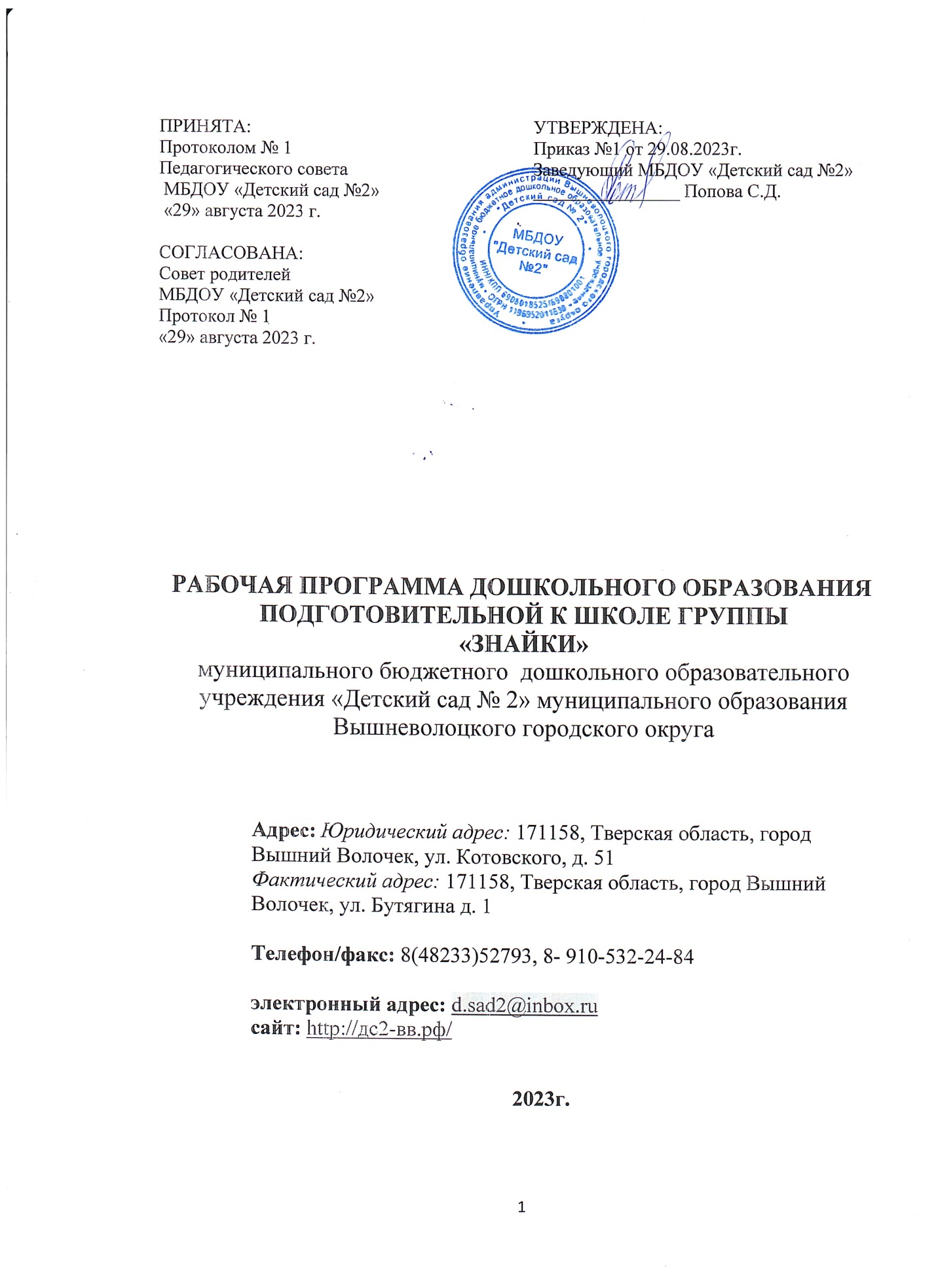 ЦЕЛЕВОЙ РАЗДЕЛ Пояснительная запискаРабочая программа воспитателей подготовительной группы (далее – Программа) разработана в соответствии с ФГОС дошкольного образования и с учетом Федеральной образовательной программы дошкольного образования (далее – Федеральная программа), образовательной программы дошкольного образования муниципального бюджетного дошкольного образовательного учреждения «Детский сад №2». Обязательная часть Программы соответствует Федеральной программе, ее объем в соответствии с ФГОС ДО составляет не менее 60% от общего объема Федеральной программы. Обязательная часть Программы разработана с учетом Федеральной образовательной программы дошкольного образования. Часть, формируемая участниками образовательных отношений, составляет не более 40% (далее по тексту выделена курсивом) и ориентирована: на потребности, интересы и мотивы воспитанников, родителей (законных представителей) и педагогов; на специфику национальных, социокультурных условий, в которых осуществляется образовательная деятельность; выбор форм организации работы с детьми, которые в наибольшей степени соответствуют потребностям и интересам детей; на возможности педагогического коллектива и сложившиеся в практике деятельности ДОУ традиции Тверского края и города Вышний Волочёк; на опыт применения комплекса санитарно-гигиенических и профилактических мероприятий. Реализация Программы предусматривает взаимодействие с разными субъектами образовательных отношений, осуществляется с учётом принципов ДО, зафиксированных во ФГОС ДО. Программа является основой для преемственности уровней дошкольного и начального общего образования.Цели и задачи реализации ПрограммыОбязательная часть:Цель Программы: Разностороннее развитие ребёнка в период дошкольного детства с учётом возрастных и индивидуальных особенностей на основе духовно-нравственных ценностей российского народа, исторических и национально-культурных традиций.К традиционным российским духовно-нравственным ценностям относятся, прежде всего, жизнь, достоинство, права и свободы человека, патриотизм, гражданственность, служение Отечеству и ответственность за его судьбу, высокие нравственные идеалы, крепкая семья, созидательный труд, приоритет духовного над материальным, гуманизм, милосердие, справедливость, коллективизм, взаимопомощь и взаимоуважение, историческая память и преемственность поколений, единство народов России.Задачи Программы:- обеспечение единых для Российской Федерации содержания дошкольного образования (далее – ДО) и планируемых результатов освоения образовательной программы ДО;- приобщение детей (в соответствии с возрастными особенностями) к базовым ценностям российского народа - жизнь, достоинство, права и свободы человека, патриотизм, гражданственность, высокие нравственные идеалы, крепкая семья, созидательный труд, приоритет духовного над материальным, гуманизм, милосердие, справедливость, коллективизм, взаимопомощь и взаимоуважение, историческая память и преемственность поколений, единство народов России; создание условий для формирования ценностного отношения к окружающему миру, становления опыта действий и поступков на основе осмысления ценностей;- построение (структурирование) содержания образовательной деятельности на основе учёта возрастных и индивидуальных особенностей развития;- создание условий для равного доступа к образованию для всех детей дошкольного возраста с учётом разнообразия образовательных потребностей и индивидуальных возможностей;- охрана и укрепление физического и психического здоровья детей, в том числе их эмоционального благополучия;- обеспечение развития физических, личностных, нравственных качеств и основ патриотизма, интеллектуальных и художественно-творческих способностей ребёнка, его инициативности, самостоятельности и ответственности;- обеспечение психолого-педагогической поддержки семьи и повышение компетентности родителей (законных представителей) в вопросах воспитания, обучения и развития, охраны и укрепления здоровья детей, обеспечения их безопасности;- достижение детьми на этапе завершения ДО уровня развития, необходимого и достаточного для успешного освоения ими образовательных программ начального общего образования.Часть, формируемая участниками образовательных отношений:Парциальная программа по краеведению «Край Верхневолжья», разработана коллективом МБДОУ «Детский сад №2», 2023Цель:  приобщение  детей  дошкольного  возраста  к  культурно-историческому наследию и природному окружению Тверского края и города Вышнего Волочка.Задачи:развивать  познавательный  интерес  к  изучению  Тверского  края, города Вышний Волочёк,  его истории, быту, социальных объектов, достопримечательностей;обогащать  представления  детей  об  окружающем  мире  через ознакомление с природой Тверского края и города Вышний Волочёк;формировать  у  дошкольников  художественно-эстетические  чувства  и творческие  способности  через  приобщение  к  традициям,  культуре, народным промыслам Тверской области и города Вышний Волочёк;содействовать становлению активной жизненной позиции воспитанников через участие в традициях Тверского края, города Вышний Волочёк, социальных акциях;воспитывать  нравственно-патриотические чувства, любовь  и уважение к своей  семье,  малой  родине,  толерантное  отношение  к  народам  других национальностей, проживающих на территории Тверской области и города Вышний Волочёк;ознакомление с районом, где расположен детский сад, его историей и достопримечательностями;способствовать вовлечению родителей воспитанников (законных представителей) в совместную деятельность с ребенком в условиях семьи и детского сада для передачи культурно-исторического наследия.Принципы и подходы к формированию  ПрограммыОбязательная часть:Программа построена на следующих принципахполноценное проживание ребёнком всех этапов детства (младенческого, раннего и дошкольного возрастов), обогащение (амплификация) детского развития;построение образовательной деятельности на основе индивидуальных особенностей каждого ребёнка, при котором сам ребёнок становится активным в выборе содержания своего образования, становится субъектом образования;содействие и сотрудничество детей и родителей (законных представителей), совершеннолетних членов семьи, принимающих участие в воспитании детей младенческого, раннего и дошкольного возрастов, а также педагогических работников (далее вместе - взрослые);признание ребёнка полноценным участником (субъектом) образовательных отношений;поддержка инициативы детей в различных видах деятельности;сотрудничество ДОО с семьей;приобщение детей к социокультурным нормам, традициям семьи, общества и государства;формирование познавательных интересов и познавательных действий ребёнка в различных видах деятельности;возрастная адекватность дошкольного образования (соответствие условий, требований, методов возрасту и особенностям развития);учёт этнокультурной ситуации развития детей.Программа построена на следующих подходах:личностно-ориентированный подход, предусматривает организацию образовательного процесса с учетом того, что развитие личности ребенка является главным критерием его эффективности. Механизм реализации личностно-ориентированного подхода – создание условий для развития личности на основе изучения ее задатков, способностей, интересов, склонностей с учетом признания уникальности личности, ее интеллектуальной и нравственной свободы, права на уважение;гуманистический подход, предполагающий признание личностного начала в ребенке, ориентацию на его субъективные потребности и интересы, признание его прав и свобод, самоценности детства как основы психического развития;диалогический (полисубъектный) подход, предусматривающий становление личности, развитие ее творческих возможностей, самосовершенствование в условиях равноправных взаимоотношений с другими людьми, построенных по принципу диалога, субъект- субъектных;комплексно – тематический подход – соединение образовательных областей в единое целое на основе принципа тематического планирования образовательного процесса;вариативности – предполагает возможность для участников образовательных отношений систематического перебора вариантов и адекватного принятия решений в ситуациях выбора;  минимакса – заключается в следующем: педагоги предоставляют детям возможность включения в процесс познания на максимальном для них уровне, определяемом зоной ближайшего развития детей группы, и стремятся обеспечить при этом освоение необходимого минимума. системно-деятельностный подход - это подход, при котором в образовательной деятельности главное место отводится активной и разносторонней, в максимальной степени самостоятельной познавательной деятельности ребенка. Часть, формируемая участниками образовательных отношений:По  ознакомлению дошкольников с городом Вышний Волочёк и Тверским краем  учитываются следующие принципы:историзма  -  реализуется  путем  сохранения  хронологического  порядка описываемых  явлений  и  сводится  к  двум  историческим  понятиям:  прошлое (давным-давно)  и  настоящее  (в  наши  дни).  Это  обусловлено несформированностью у дошкольников исторического сознания: они не могут представить  историческую  прямую  времени,  определить  свое  место  на  ней  и проследить удаленность тех или иных событий;гуманизации – предполагает умение педагога встать на позицию ребенка, учесть его  точку  зрения,  не  игнорировать  его  чувства  и  эмоции,  а видеть  в  ребенке полноправного  партнера,  и  также  ориентироваться  на  высшие общечеловеческие понятия – любовь к семье, родному краю, Отечеству; дифференциации  -  заключается  в  создании  оптимальных  условий  для самореализации каждого ребенка в процессе освоения знаний  о городе Вышний Волочёк и Тверской край с  учетом  возраста,  пола  ребенка,  накопленного  им  опыта,  особенностей эмоциональной и познавательной сферы и др;интегративности  -  реализуется  в  сотрудничестве  с  семьей,  библиотекой, выставочным  залом, музеем и  т.п.;  в естественном  включении  краеведческого материала  в  базовые  программы  дошкольного  образования.  Содержание краеведческого материала определяется с учетом преемственности с начальной школой; сочетания всех видов деятельности при знакомстве детей с историко-культурными особенностями города Вышний Волочёк. В педагогическом  процессе интеграция  рассматривается  как  фактор создания эмоционального благополучия ребенка в детском саду, и как важнейшее условие его целостного развития, первых творческих проявлений и становления индивидуальности; принцип  постепенного  перехода  от  более  близкого  ребенку,  личностно-значимого  (дом,  семья,  детский  сад,  к  менее  близкому  –  культурно-историческим фактам).деятельностный  подход  в  приобщении  детей  к  истории,  культуре,  природе Тверского  края:  дети  сами  выбирают  деятельность,  в  которой  они  хотели  бы участвовать,  чтобы  отразить  свои  чувства  и  представления  об  увиденном  и услышанном  (творческая  игра,  составление  рассказов,  изготовление  поделок, благоустройство и охрана окружающей природы).Значимые для разработки и реализации Программы характеристики, в том числе характеристики особенностей развития детей раннего и дошкольного возраста.МБДОУ «Детский сад № 2», является звеном муниципальной системы образования Вышневолоцкого городского округа Тверской области. Основными участниками реализации программы являются: дети раннего и дошкольного возраста, родители (законные представители), педагоги. Концепция МБДОУ «Детский сад № 2» предполагает создание полноценных условий для развития детей раннего и дошкольного возраста с учетом индивидуальных потребностей и возможностей каждого воспитанника в группах разной направленности на основе личностно-развивающего и гуманистического характера взаимодействия работников ДОО и родителей (законных представителей) детей в соответствии с ФОП ДО и ФГОС ДО.К значимым для разработки и реализации Программы характеристикам педагогический коллектив ДОУ относит: -количество групп и предельная наполняемость;-возрастные характеристики воспитанников; -кадровые условия;-региональные особенности (национально-культурные, демографические,  климатические);-материально-техническое оснащение;-социальные условия и партнеры;-образовательные потребности родителей.Характеристика контингента обучающихся Основные участники реализации Программы: дети дошкольного возраста, педагоги, родители (законные представители). Содержание Программы учитывает особенности контингента семей, возрастные и индивидуальные особенности детей. Воспитание и обучение в детском саду носит светский, общедоступный характер и ведется на русском языке. В группе общеразвивающей направленности осуществляется реализация рабочей программы воспитателей подготовительной к школе группы для детей 6-7 лет. Группа функционируют в режиме полного дня (12 часов), 5-дневной рабочей недели, выходные – суббота, воскресенье, праздничные дни. Программа, разработанная в соответствии с ФГОС ДО и ФОП ДО и образовательной программой дошкольного образования МБДОУ «Детский сад №2», обеспечивает разностороннее развитие детей в возрасте от 6 до 7 лет с учетом их возрастных и индивидуальных особенностей по образовательным областям: физическое развитие, социально-коммуникативное развитие, познавательное развитие, речевое развитие, художественно- эстетическое развитие. Дошкольное учреждение осуществляет обучение и развитие детей дошкольного возраста.Направленность деятельности подготовительной к школе группы МБДОУ «Детский сад №2» отвечает социальному заказу и образовательным потребностям родителей воспитанников.Возрастные характеристики особенностей развития воспитанников1.5.1. Возрастные особенности развития детей 6–7 лет. В  сюжетно-ролевых играх дети подготовительной к  школе группы начинают осваивать сложные взаимодействия людей, отражающие характерные значимые жизненные ситуации, например, свадьбу, рождение ребенка, болезнь и т.д. Игровые действия детей становятся более сложными, обретают особый смысл, который не всегда открывается взрослому. Игровое пространство усложняется. В  нем может быть несколько центров, каждый из  которых поддерживает свою сюжетную линию. При этом дети способны отслеживать поведение партнеров по всему игровому пространству и менять свое поведение в зависимости от места в нем. Так, ребенок уже обращается к  продавцу не  просто как покупатель, а  как покупатель-мама или покупатель-шофер и т.п. Исполнение роли акцентируется не только самой ролью, но и тем, в какой части игрового пространства эта роль воспроизводится. Например, исполняя роль водителя автобуса, ребенок командует пассажирами и  подчиняется инспектору ГИБДД. Если логика игры требует появления новой роли, то ребенок может по ходу игры взять на  себя новую роль, сохранив при этом роль, взятую ранее. Дети могут комментировать исполнение роли тем или иным участником игры. Образы из окружающей жизни и литературных произведений, передаваемые детьми в  изобразительной деятельности, становятся сложнее. Рисунки приобретают более детализированный характер, обогащается их цветовая гамма. Более явными становятся различия между рисунками мальчиков и девочек. Мальчики охотно изображают технику, космос, военные действия и т.п. Девочки обычно рисуют женские образы: принцесс, балерин, моделей и т.п. Часто встречаются и бытовые сюжеты: мама и дочка, комната и т.п. Изображение человека становится еще более детализированным и пропорциональным. Появляются пальцы на руках, глаза, рот, нос, брови, подбородок. Одежда может быть украшена различными деталями. При правильном педагогическом подходе у дошкольников формируются художественно-творческие способности в изобразительной деятельности. К  подготовительной к  школе группе дети в  значительной степени осваивают конструирование из  строительного материала. Они свободно владеют обобщенными способами анализа как изображений, так и  построек; не  только анализируют основные конструктивные особенности различных деталей, но и определяют их форму на основе сходства со знакомыми им объемными предметами. Свободные постройки становятся симметричными и пропорциональными, их строительство осуществляется на основе зрительной ориентировки. Дети быстро и  правильно подбирают необходимый материал. Они достаточно точно представляют себе последовательность, в  которой будет осуществляться постройка, и материал, который понадобится для ее выполнения; способны выполнять различные по степени сложности постройки как по собственному замыслу, так и по условиям. В  этом возрасте дети уже могут освоить сложные формы сложения из листа бумаги и придумывать собственные, но этому их нужно специально обучать. Данный вид деятельности не просто доступен детям — он важен для углубления их пространственных представлений. Усложняется конструирование из природного материала. Дошкольникам уже доступны целостные композиции по предварительному замыслу, которые могут передавать сложные отношения, включать фигуры людей и животных. У детей продолжает развиваться восприятие, однако они не всегда могут одновременно учитывать несколько различных признаков. Развивается образное мышление, однако воспроизведение метрических отношений затруднено. Это легко проверить, предложив детям воспроизвести на листе бумаги образец, на котором нарисованы девять точек, расположенных не на одной прямой. Как правило, дети не воспроизводят метрические отношения между точками: при наложении рисунков друг на друга точки детского рисунка не совпадают с точками образца. Продолжают развиваться навыки обобщения и рассуждения, но они в  значительной степени ограничиваются наглядными признаками ситуации. Продолжает развиваться воображение, однако часто приходится констатировать снижение развития воображения в этом возрасте в сравнении со старшей группой. Это можно объяснить многочисленными влияниями, которым подвергаются дети, в том числе и средств массовой информации, приводящими к стереотипности детских образов. Продолжает развиваться внимание дошкольников, оно становится произвольным. В некоторых видах деятельности время произвольного сосредоточения достигает 30 минут. У  дошкольников продолжает развиваться речь: ее звуковая сторона, грамматический строй, лексика. Развивается связная речь. В высказываниях детей отражаются как расширяющийся словарь, так и характер обобщений, формирующихся в этом возрасте. Дети начинают активно употреблять обобщающие существительные, синонимы, антонимы, прилагательные и т.д. В результате правильно организованной образовательной работы у детей развиваются диалогическая и некоторые виды монологической речи. В подготовительной к школе группе завершается дошкольный возраст. Его основные достижения связаны с освоением мира вещей как предметов человеческой культуры; освоением форм позитивного общения с людьми; развитием половой идентификации, формированием позиции школьника. К концу дошкольного возраста ребенок обладает высоким уровнем познавательного и личностного развития, что позволяет ему в дальнейшем успешно учиться в школе.Кадровые условия	Реализация Программы обеспечивается руководящими, педагогическими, учебно-вспомогательными, административно-хозяйственными работниками МБДОУ «Детский сад №2». Все педагоги учреждения своевременно проходят курсы повышения квалификации, а также повышают профессиональный уровень через посещения методических объединений муниципального образования Вышневолоцкого городского округа, прохождение процедуры аттестации, самообразование, что способствует повышению профессионального мастерства, положительно влияет на качество реализации Программы.Педагогический коллектив разнообразен по стажу работы, совместно с опытными специалистами работают молодые педагоги.Реализация Программы осуществляется круглогодично с выделением четырёх периодов: Для групп общеразвивающей направленности:-с 01 сентября по 15 сентября, в этот период преобладает самостоятельная деятельность детей, педагогами групп проводится педагогическая диагностика-с 15 сентября по 15 мая, для этого периода в режиме дня характерно наличие выделенной в утренний отрезок времени образовательной деятельности (занятия) в процессе организации педагогом различных видов детской деятельности.- с 16 мая по 31 мая, в этот период преобладает самостоятельная деятельность детей, педагогами групп проводится анализ работы за период с 01 сентября по 15 мая, в том числе педагогическая диагностика, внутренняя система оценки качества дошкольного образования детского сада. -с 01 июня по 31 августа, для этого периода характерно преобладание образовательной деятельности, осуществляемой во время прогулки организуемой педагогами на уличных участках, и самостоятельной деятельности детей по их интересам и инициативе.Планируемые результаты реализации Программы В соответствии с ФГОС ДО специфика дошкольного возраста и системные особенности ДО делают неправомерными требования от ребёнка дошкольного возраста конкретных образовательных достижений. Поэтому планируемые результаты освоения Программы представляют собой возрастные характеристики возможных достижений ребёнка дошкольного возраста на разных возрастных этапах и к завершению ДО.Планируемые результаты на этапе завершения освоения Программы (к концу дошкольного возраста):у ребёнка сформированы основные психофизические и нравственно-волевые качества;ребёнок владеет основными движениями и элементами спортивных игр, может контролировать свои движение и управлять ими;ребёнок соблюдает элементарные правила здорового образа жизни и личной гигиены;ребёнок результативно выполняет физические упражнения (общеразвивающие, основные движения, спортивные), участвует в туристских пеших прогулках, осваивает простейшие туристские навыки, ориентируется на местности;ребёнок проявляет элементы творчества в двигательной деятельности; ребёнок проявляет нравственно-волевые качества, самоконтроль и может осуществлять анализ своей двигательной деятельности;ребёнок проявляет духовно-нравственные качества и основы патриотизма в ходе занятий физической культурой и ознакомлением с достижениями российского спорта;ребёнок имеет начальные представления о правилах безопасного поведения в двигательной деятельности; о том, что такое здоровье, понимает, как поддержать, укрепить и сохранить его;ребёнок владеет навыками личной гигиены, может заботливо относиться к своему здоровью и здоровью окружающих, стремится оказать помощь и поддержку другим людям;ребёнок соблюдает элементарные социальные нормы и правила поведения в различных видах деятельности, взаимоотношениях со взрослыми и сверстниками;ребёнок владеет средствами общения и способами взаимодействия со взрослыми и сверстниками; способен понимать и учитывать интересы и чувства других; договариваться и дружить со сверстниками; старается разрешать возникающие конфликты конструктивными способами;ребёнок способен понимать свои переживания и причины их возникновения, регулировать свое поведение и осуществлять выбор социально одобряемых действий в конкретных ситуациях, обосновывать свои ценностные ориентации; ребёнок стремится сохранять позитивную самооценку;ребёнок проявляет положительное отношение к миру, разным видам труда, другим людям и самому себе;у ребёнка выражено стремление заниматься социально значимой деятельностью;ребёнок способен откликаться на эмоции близких людей, проявлять эмпатию (сочувствие, сопереживание, содействие);ребёнок способен к осуществлению социальной навигации как ориентации в социуме и соблюдению правил безопасности в реальном и цифровом взаимодействии;ребёнок способен решать адекватные возрасту интеллектуальные, творческие и личностные задачи; применять накопленный опыт для осуществления различных видов детской деятельности, принимать собственные решения и проявлять инициативу;ребёнок владеет речью как средством коммуникации, ведет диалог со взрослыми и сверстниками, использует формулы речевого этикета в соответствии с ситуацией общения, владеет коммуникативно-речевыми умениями;ребёнок знает и осмысленно воспринимает литературные произведения различных жанров, имеет предпочтения в жанрах литературы, проявляет интерес к книгам познавательного характера, определяет характеры персонажей, мотивы их поведения, оценивает поступки литературных героев;ребёнок обладает начальными знаниями о природном и социальном мире, в котором он живет: элементарными представлениями из области естествознания, математики, истории, искусства и спорта, информатики и инженерии и тому подобное; о себе, собственной принадлежности и принадлежности других людей к определенному полу; составе семьи, родственных отношениях и взаимосвязях, семейных традициях; об обществе, его национально-культурных ценностях; государстве и принадлежности к нему;ребёнок проявляет любознательность, активно задает вопросы взрослым и сверстникам; интересуется субъективно новым и неизвестным в окружающем мире; способен самостоятельно придумывать объяснения явлениям природы и поступкам людей; склонен наблюдать, экспериментировать; строить смысловую картину окружающей реальности, использует основные культурные способы деятельности;ребёнок имеет представление о жизни людей в России, имеет некоторые представления о важных исторических событиях Отечества; имеет представление о многообразии стран и народов мира;ребёнок способен применять в жизненных и игровых ситуациях знания о количестве, форме, величине предметов, пространстве и времени, умения считать, измерять, сравнивать, вычислять и тому подобное;ребёнок имеет разнообразные познавательные умения: определяет противоречия, формулирует задачу исследования, использует разные способы и средства проверки предположений: сравнение с эталонами, классификацию, систематизацию, некоторые цифровые средства и другое;ребёнок имеет представление о некоторых наиболее ярких представителях живой природы России и планеты, их отличительных признаках, среде обитания, потребностях живой природы, росте и развитии живых существ; свойствах неживой природы, сезонных изменениях в природе, наблюдает за погодой, живыми объектами, имеет сформированный познавательный интерес к природе, осознанно соблюдает правила поведения в природе, знает способы охраны природы, демонстрирует заботливое отношение к ней;ребёнок способен воспринимать и понимать произведения различных видов искусства, имеет предпочтения в области музыкальной, изобразительной, театрализованной деятельности;ребёнок выражает интерес к культурным традициям народа в процессе знакомства с различными видами и жанрами искусства; обладает начальными знаниями об искусстве;ребёнок владеет умениями, навыками и средствами художественной выразительности в различных видах деятельности и искусства; использует различные технические приемы в свободной художественной деятельности;ребёнок участвует в создании индивидуальных и коллективных творческих работ, тематических композиций к праздничным утренникам и развлечениям, художественных проектах;ребёнок самостоятельно выбирает технику и выразительные средства для наиболее точной передачи образа и своего замысла, способен создавать сложные объекты и композиции, преобразовывать и использовать с учётом игровой ситуации;ребёнок владеет разными формами и видами игры, различает условную и реальную ситуации, предлагает и объясняет замысел игры, комбинирует сюжеты на основе реальных, вымышленных событий, выполняет несколько ролей в одной игре, подбирает разные средства для создания игровых образов, согласовывает свои интересы с интересами партнеров по игре, управляет персонажами в режиссерской игре;ребёнок проявляет интерес к игровому экспериментированию с предметами, к развивающим и познавательным играм, в играх с готовым содержанием и правилами может объяснить содержание и правила игры другим детям, в совместной игре следит за точным выполнением правил всеми участниками;ребёнок способен планировать свои действия, направленные на достижение конкретной цели; демонстрирует сформированные предпосылки к учебной деятельности и элементы готовности к школьному обучению.Часть, формируемая участниками образовательных отношенийПланируемые результаты реализации Парциальной программы по краеведению «Край Верхневолжья» на этапе завершения дошкольного образования: ребёнок обладает начальными представлениями о природном и социальном мире города Вышнего Волочка и Тверской области; ребенок проявляет интерес к событиям настоящего и прошлого Вышнего Волочка и Тверской области; хорошо ориентируется в ближайших к дому и детскому саду улицах, а так же в центральных улицах, знает и выполняет правила поведения в городе; проявляет интерес к представителям разных этносов своего города, к знакомству с их культурой, традициями; толерантно относится к детям других национальностей; проявляет интерес к родословной семьи, имеет представления о семейных и родственных связях, правилах общения, значимых событиях, традициях; проявляет инициативу в социально значимых делах: участвует в социальных и экологических акциях, праздничных событиях традиционных для семьи, города, страны (в подготовке концерта для ветеранов войны, посадка деревьев, распространение поздравительных открыток, буклетов и др.); отражает свои впечатления об особенностях города, края в предпочитаемой деятельности: воплощает образы в играх, разворачивает сюжет, изображает, участвует в театральных постановках, детском книгоиздательстве, оформлении выставок; самостоятельно может рассказать о городе (ее достопримечательностях, природных особенностях, памятных местах, выдающихся людях); проявляет интерес к литературным произведениям, творчеству писателей и поэтов, народных умельцев, музыкальных творческих коллективов, художников города; вспомнить стихотворения, песни, народные игры; ребенок способен самостоятельно применять игры разных народов города, края для организации собственного досуга; с удовольствием включается в проектную деятельность и другие мероприятиясвязанные с познанием малой родины; бережно относиться к результатам труда других людей. Педагогическая диагностика достижения планируемых результатов.Педагогическая диагностика достижений планируемых результатов направлена на изучение деятельностных умений ребёнка, его интересов, предпочтений, склонностей, личностных особенностей, способов взаимодействия со взрослыми и сверстниками. Она позволяет выявлять особенности и динамику развития ребёнка, составлять на основе полученных данных индивидуальные образовательные маршруты освоения образовательной программы, своевременно вносить изменения в планирование, содержание и организацию образовательной деятельности.Цели педагогической диагностики, а также особенности её проведения определяются требованиями ФГОС ДО. При реализации Программы может проводиться оценка индивидуального развития детей, которая осуществляется педагогом в рамках педагогической диагностики. Специфика педагогической диагностики достижения планируемых образовательных результатов обусловлена следующими требованиями ФГОС ДО:-планируемые результаты освоения основной образовательной программы ДО заданы как целевые ориентиры ДО и представляют собой социально-нормативные возрастные характеристики возможных достижений ребёнка на разных этапах дошкольного детства;-целевые ориентиры не подлежат непосредственной оценке, в том числе и в виде педагогической диагностики (мониторинга), и не являются основанием для их формального сравнения с реальными достижениями детей и основой объективной оценки соответствия установленным требованиям образовательной деятельности и подготовки детей;-освоение Программы не сопровождается проведением промежуточных аттестаций и итоговой аттестации обучающихся.Данные положения подчеркивают направленность педагогической диагностики на оценку индивидуального развития детей дошкольного возраста, на основе которой определяется эффективность педагогических действий и осуществляется их дальнейшее планирование.Результаты педагогической диагностики (мониторинга) могут использоваться исключительно для решения следующих образовательных задач:-индивидуализации образования (в том числе поддержки ребёнка, построения его образовательной траектории или профессиональной коррекции особенностей его развития);-оптимизации работы с группой детей.Периодичность проведения педагогической диагностики определяется ДОО. Оптимальным является её проведение на начальном этапе освоения ребёнком образовательной программы в зависимости от времени его поступления в дошкольную группу (стартовая диагностика) и на завершающем этапе освоения программы его возрастной группой (заключительная, финальная диагностика). При проведении диагностики на начальном этапе учитывается адаптационный период пребывания ребёнка в группе. Сравнение результатов стартовой и финальной диагностики позволяет выявить индивидуальную динамику развития ребёнка.Педагогическая диагностика индивидуального развития детей проводится педагогом в произвольной форме на основе малоформализованных диагностических методов: наблюдения, свободных бесед с детьми, анализа продуктов детской деятельности (рисунков, работ по лепке, аппликации, построек, поделок и тому подобное), специальных диагностических ситуаций. При необходимости педагог может использовать специальные методики диагностики физического, коммуникативного, познавательного, речевого, художественно- эстетического развития.Основным методом педагогической диагностики является наблюдение. Ориентирами для наблюдения являются возрастные характеристики развития ребёнка. Они выступают как обобщенные показатели возможных достижений детей на разных этапах дошкольного детства в соответствующих образовательных областях. Педагог наблюдает за поведением ребёнка в деятельности (игровой, общении, познавательно-исследовательской, изобразительной, конструировании, двигательной), разных ситуациях (в режимных процессах, в группе и на прогулке, совместной и самостоятельной деятельности детей и других ситуациях). В процессе наблюдения педагог отмечает особенности проявления ребёнком личностных качеств, деятельностных умений, интересов, предпочтений, фиксирует реакции на успехи и неудачи, поведение в конфликтных ситуациях и тому подобное.Наблюдая за поведением ребёнка, педагог обращает внимание на частоту проявления каждого показателя, самостоятельность и инициативность ребёнка в деятельности. Частота проявления указывает на периодичность и степень устойчивости показателя. Самостоятельность выполнения действия позволяет определить зону актуального и ближайшего развития ребёнка. Инициативность свидетельствует о проявлении субъектности ребёнка в деятельности и взаимодействии.Результаты наблюдения фиксируются, способ и форму их регистрации педагог выбирает самостоятельно. Оптимальной формой фиксации результатов наблюдения может являться карта развития ребёнка. Педагог может составить её самостоятельно, отразив показатели возрастного развития ребёнка и критерии их оценивания. Фиксация данных наблюдения позволит педагогу выявить и проанализировать динамику в развитии ребёнка на определенном возрастном этапе, а также скорректировать образовательную деятельность с учётом индивидуальных особенностей развития ребёнка и его потребностей.Результаты наблюдения могут быть дополнены беседами с детьми в свободной форме, что позволяет выявить причины поступков, наличие интереса к определенному виду деятельности, уточнить знания о предметах и явлениях окружающей действительности и другое.Анализ продуктов детской деятельности может осуществляться на основе изучения материалов портфолио ребёнка (рисунков, работ по аппликации, фотографий работ по лепке, построек, поделок и другого). Полученные в процессе анализа качественные характеристики существенно дополнят результаты наблюдения за продуктивной деятельностью детей (изобразительной, конструктивной, музыкальной и другой деятельностью).Педагогическая диагностика завершается анализом полученных данных, на основе которых педагог выстраивает взаимодействие с детьми, организует PППС, мотивирующую активную творческую деятельность обучающихся, составляет индивидуальные образовательные маршруты освоения образовательной Программы, осознанно и целенаправленно проектирует образовательный процесс.При необходимости используется психологическая диагностика развития детей (выявление и изучение индивидуально-психологических особенностей детей, причин возникновения трудностей в освоении образовательной программы), которую проводят квалифицированные специалисты (педагоги- психологи, психологи). Участие ребёнка в психологической диагностике допускается только с согласия его родителей (законных представителей). Результаты психологической диагностики могут использоваться для решения задач психологического сопровождения и оказания адресной психологической помощи.Диагностика педагогического процесса с детьми дошкольного возраста(по методике Верещагиной Н.В.) В детском саду педагоги используют диагностику педагогического процесса, дополненную в соответствии с ФОП на основе диагностики Верещагиной Н.В., кандидата психологических наук, практикующего педагога-психолога и учителя – дефектолога с детьми дошкольного возраста Предлагаемая диагностика разработана для каждого возрастного этапа с целью оптимизации  образовательною процесса в любом учреждении, работающим с группой детей 2-3 года, 3—4 лет, 4-5 лет. 5-6 и 6-8 лет вне зависимости от приоритетов разработанной программы обучения и воспитания и контингента детей. Это достигается путем использования общепринятых критериев развития детей данного возраста и уровневым подходом к оценке достижений ребенка по принципу: чем ниже балл, тем больше проблем в развитии ребенка или организации педагогического процесса в группе детей. Система мониторинга содержит 5 образовательных областей: «Социально-коммуникативное развитие», «Познавательное развитие», «Речевое развитие», «Художественно- эстетическое развитие», «Физическое развитие», что позволяет комплексно оценить качество образовательной деятельности в группе и при необходимости индивидуализировать его для достижения достаточного уровня освоения каждым ребенком содержания образовательной программы учреждения. Оценка педагогического процесса связана с уровнем овладения каждым ребенком необходимыми навыками и умениями по образовательным областям: 1 балл — ребенок не может выполнить все параметры оценки, помощь взрослого не принимает; 2 балла — ребенок с помощью взрослого выполняет некоторые параметры оценки; 3 балла — ребенок выполняет все параметры оценки с частичной помощью взрослого;4 балла — ребенок выполняет самостоятельно и с частичной помощью взрослого все параметры оценки; 5 баллов — ребенок выполняет все параметры оценки самостоятельно. Таблицы педагогической диагностики заполняются дважды в год, если другое не предусмотрено в образовательной организации, - в начале и конце учебного года (лучше использовать ручки разных цветов), для проведения сравнительного анализа. Технология работы с таблицами проста и включает 2 этапа. Этап I. Напротив фамилии и имени каждого ребенка проставляются "баллы в каждой ячейке указанного параметра, по которым затем считается итоговый показатель по каждому ребенку (среднее значение = все баллы сложить (по строке) и разделить на количество параметров, округлять до десятых долей). Этот показатель необходим для написания характеристики на конкретного ребенка и проведения индивидуального учета промежуточных результатов освоения общеобразовательной программы. Этап 2. Когда все дети прошли диагностику, тогда подсчитывается итоговый показатель по группе (среднее значение = все баллы сложить (по столбцу) и разделить на количество параметров, округлять до десятых долей). Этот показатель необходим для описания общегрупповых тенденций (в группах компенсирующей направленности для подготовки к групповому медико-психологоиедагогическому совещанию), а также для ведения учета общегрупповых промежуточных результатов освоения общеобразовательной программы. Двухступенчатая система мониторинга позволяет оперативно находить неточности в построении педагогического процесса в группе и выделять детей с проблемами в развитии. Это позволяет своевременно разрабатывать для детей индивидуальные образовательные маршруты и оперативно осуществлять психолого-методическую поддержку педагогов. Нормативными вариантами развития можно считать средние значения по каждому ребенку или общегрупповому параметру развития больше 3,8. Эти же параметры в интервале средних значений от 2,3 до 3,7 можно считать показателями проблем в развитии ребенка социального и/или органического генеза, а также незначительные трудности организации педагогического процесса в группе. Средние значения менее 2,2 будут свидетельствовать о выраженном несоответствии развития ребенка возрасту, а также необходимости корректировки педагогического процесса в группе по данному параметру \ данной образовательной области. (Указанные интервалы средних значений носят рекомендательный характер, так как получены с помощью применяемых в психолого - педагогических исследованиях психометрических процедур, и будут уточняться по мере поступления результатов мониторинга детей данного возраста.)  Наличие математической обработки результатов педагогической диагностики образовательного процесса оптимизирует хранение и сравнение результатов каждого ребенка и позволяет своевременно оптимизировать педагогический процесс в группе детей образовательной организации. Диагностика педагогического процесса в подготовительной к школе группе (с 6 до 7 лет)Рекомендации по описанию инструментария педагогической диагностики в подготовительной к школе группе.Инструментарий педагогической диагностики представляет собой описание тех проблемных ситуаций, вопросов, поручений, ситуаций наблюдения, которые вы используете для определения уровня сформированности у ребенка того или иного параметра оценки. Следует отметить, что часто в период проведения педагогической диагностики данные ситуации, вопросы и поручения могут повторяться, с тем чтобы уточнить качество оцениваемого параметра. Это возможно, когда ребенок длительно отсутствовал в группе или когда имеются расхождения в оценке определенного параметра между педагогами, работающими с этой группой детей. Музыкальные и физкультурные руководители, педагоги дополнительного образования принимают участие в обсуждении достижений детей группы, но разрабатывают свои диагностические критерии в соответствии со своей должностной инструкцией и направленностью образовательной деятельности. Важно отметить, что диагностируемые параметры могут быть расширены Сокращены в соответствии с потребностями конкретного учреждения, поэтому каждый параметр педагогической оценки может быть диагностирован несколькими методами, с тем чтобы достичь определенной точности. Также одна проблемная ситуация может быть направлена на оценку нескольких параметров, в том числе из разных образовательных областей. Основные диагностические методы педагога образовательной организации:наблюдение;проблемная (диагностическая) ситуация;беседа. Формы проведения педагогической диагностики:  индивидуальная;подгрупповая;групповая.Образовательная область «Социально-коммуникативное развитие» Направление 1, 2. Социальные отношения. Формирование основ гражданственности и патриотизма.- Понимает эмоциональное состояние детей и взрослых, умеет выражать сочувствие и оказывать помощь в социально - приемлимом виде;- Правильно определяет мужские и женские профессии и атрибуты к ним;- Может назвать три (и более) достопримечательности родного города;- Может организовать настольно-печатные, подвижные и сюжетные игры и умеет соблюдать правила;- Соблюдает последовательность трудовых операций: при подготовке к занятиям, поливе растений, уборке снега/песка и т.д.;- Соблюдает правила безопасного поведения и может рассказать о них: в группе, на прогулке, с незнакомыми людьми, с бродячими животнымиНаправленность 3. Трудовое воспитание.- Применяет в игровой деятельности основные экономические понятия и категории (деньги, цена, товар, семейный бюджет и пр.);- Осознаёт и соизмеряет свои потребности и возможности;- Добросовестно выполняет обязанности дежурного, оказывает сверстнику посильную помощь;- Умеет планировать трудовую деятельность;- Проявляет интерес к различным профессиям, в частности к профессиям родителей и месту их работы.Направление 4. Формирование безопасного поведения.- Знает правила безопасного обращения с некоторыми электроприборами;- Знает некоторые правила безопасного поведения с огнем;- Имеет элементарные представления о безопасности дорожного движения: определяет назначение некоторых дорожных знаков; называет правила перехода через дорогу по регулируемому и нерегулируемому пешеходному переходу; называет правила пользования общественным транспортом; называет правила безопасной поездки в личном автомобиле;- Правильно называет свой домашний адрес, телефон родителя, Ф.И.О. родителя (родителей, законных представителей);- Соблюдает правила этикета за столом, при встрече и прощании, при просьбеОбразовательная область «Познавательное развитие»Направление 1, 2. Сенсорные эталоны и познавательные действия. Окружающий мир. Природа.- Называет основные цвета;- Называет оттенки цветов;- Называет мужские и женские профессии (по 4);- Называет свой адрес, имена родителей;- Умеет ориентироваться на плане-схеме группы, участка;- Называет и опознает некоторые достопримечательности города;- Называет и опознает государственные символы (герб, флаг, гимн) и столицу РФ по фото (Кремль, Красная площадь);- Называет времена года в правильной последовательности (вперед и назад);- Правильно определяет принадлежность явлений природы по сезонам;- Знает некоторые сезонные изменения в жизнедеятельности диких животных;- Знает некоторые сезонные изменения в росте и развитии растений;- Знает и соблюдает некоторые правила поведения в природе;- Имеет элементарное представление о космосе, планетах, первом космонавте;- Имеет элементарное представление об армии, солдатах, вооруженииНаправление 3. Математические представления.- Владеет навыком количественного счета до 10 в прямом и обратном порядке;- Владеет навыком порядкового счета до 10 в прямом и обратном порядке;- Знает и называет цифры от 0 до 9;- Называет предыдущее и последующее число в заданном ряду;- Может увеличивать и уменьшать заданные числа на 1;- Умеет раскладывать заданное число на 2 меньших;- Умеет придумывать и решать задачи на сложение и вычитание до 10;- Умеет пользоваться математическими знаками +,-,=;- Называет геометрические фигуры: квадрат, прямоугольник, треугольник, круг, овал; объемные геометрические формы: куб, шар, цилиндр;- Ориентируется на плоскости и в пространстве (вверху, внизу, слева, справа, выше, ниже, левее, правее);- Ориентируется на плане, схеме группы/участка;- Называет дни недели и месяцы года;- Умеет определять время по часам;- Сравнивает предметы с помощью условной меры по длине, ширине, высоте, толщине;- Умеет группировать предметы по трем-четырем признакам;- Умеет делить целое на две, четыре, восемь равных частей, правильно называет частиОбразовательная область «Речевое развитие» Направление 1. Формирование словаря.-Использует в речи: слова с уменьшительно-ласкательными суффиксами, слова с увеличительными суффиксами, обобщающие слова;- Подбирает к разным частям речи антонимы и синонимы;- Понимает значение слов в переносном значении;- Образует и использует в речи прилагательные притяжательные и относительные;- Подбирает прилагательные обозначающие моральные качества людей;- Понимает и образует приставочные глаголы, отражающие увеличение или уменьшение количества;- Использует числительные в речиНаправление 2. Грамматический строй речи.- Умеет согласовывать существительные с числительными и с прилагательными;- Образовывает по образцу: существительные с суффиксами, глаголы с приставками, прилагательные в сравнительной степени, прилагательные в превосходной степени;- Использует уменьшительные суффиксы в существительных и прилагательных;- Согласует существительные в роде, числе, падеже с прилагательными и числительными;- Умеет распространять простые предложения, используя разные части речи и предлоги;- Умеет составлять сложноподчиненные предложения по вопросам, по демонстрации действия, по картинеНаправление 3. Связная речь.- Может внятно и последовательно рассказать о предмете или объекте, по картинке, по серии картинок, из личного опыта, с придумыванием событий (предшествующих или предстоящих);- Умеет пересказывать, соблюдая сюжетную линию по тексту прочитанного произведения, изменяя время действия или лицо, от которого идет рассказ;- Отвечает на вопросы в организованной деятельности (по сути вопроса, понимая значение вопроса): почему? Зачем? Когда? Откуда? Где?;- Аккуратно обращается с книгой, рассматривает иллюстрации, умеет подбирать их к содержанию текста;- Правильно отвечает на вопросы по прочитанному/прослушанному тексту, дает характеристику героев;- Умеет пересказывать знакомые тексты по плану и от лица героев;- Выразительно рассказывает стихи;- Умеет определить жанр литературного произведения (сказка, рассказ, стихотворение)Направление 4. Звуковая культура.- Различает на слух все звуки родного языка;- Произносит правильно все звуки родного языка;- Внятно и отчетливо произносит слова и словосочетания с естественной интонацией;- Различает и определяет их последовательность: звук, слово, предложение;- Может подобрать слово с заданным гласным или согласным звуком;- На слух определяет характеристику согласных звуков (твердый - мягкий, звонкий - глухой);- Правильно анализирует по звуковому составу слова из трех, четырех, пяти звуковНаправление 5. Подготовка к обучению грамоте.- Умеет правильно называть алфавит;- Умеет воспроизводить печатные буквы по образцу или по памяти;- Умеет достраивать элементы букв;- Умеет читать и  понимает (может повторить) слоги, слова, простые предложения       из 2-3 слов;- Составляет предложения из 2-5 слов, слова из слогов;- Делит на слоги трехсложные слова с открытыми слогами;- Умеет разгадывать ребусыНаправление 6. Интерес к художественной литературе.- Проявляет интерес к изданиям познавательного и энциклопедического характера;- Сформировано положительное эмоциональное отношение к "чтению с продолжением" (сказка-повесть, цикл рассказов со сквозным персонажем);- Сформированы представления о жанровых, композиционных и языковых особенностях жанра литературы: литературная сказка, рассказ, стихотворение, басня, пословица, небылица, былина;- Умеет пересказывать литературные произведения по ролям, близко к тексту, от лица литературного героя;- В пересказах умеет передавать эмоциональное отношение к образам, используя средства языковой выразительности;- Составляет повествовательные рассказы по картине, из личного и коллективного опыта, по набору игрушек;- Использует в процессе общения со взрослыми и сверстниками объяснительную речь, речь-доказательство, речевое планирование;- Умеет сочинять разнообразные виды творческих рассказов;- Замечает речевые и логические ошибки в рассказах сверстников, доброжелательно и конструктивно исправляет ихОбразовательная область «Художественно-эстетическое развитие» Направление 1. Приобщение к искусству.- Умеет самостоятельно создавать художественные образы в разных видах деятельности;- Различает народное и профессиональное искусство;- Имеет представление о творческих профессиях: художник, композитор, артист, танцор, певец, пианист, т.д.;- Может назвать несколько известных композиторов, художников;- Выделяет сходство и различие архитектурных сооружений одинакового назначения;- Передает в художественной деятельности образы архитектурных сооружений, сказочных построек;- Умеет выражать в речи свои впечатления, высказывать суждения, оценкиНаправление 2. Изобразительная деятельность.Рисование: - Правильно держит карандаш, кисть, соблюдает алгоритм рисования красками;- В рисунках есть изображение предметов и явлений (опознаются, в пояснениях не нуждаются), сюжетные композиции;- Фигура человека и лицо имеют все прорисованные части, на руках - правильное кол-во пальцев;- Может назвать несколько известных картин и художников;- Правильно называет 5 и более росписей с опорой на предмет или его изображение или элемент росписиЛепка:- Использует разные приемы работы с пластилином в соответствии с их назначением (5 и более);- Создает из пластилина объемные одиночные предметы и сюжетные композиции по образцу, инструкции и по представлению;- Может самостоятельно создать картину из пластилина (с учетом сочетания цветов) и с использованием стекиАппликация:- Правильно держит кисть для клея, соблюдает алгоритм аппликации;- Создает из готовых геометрических форм орнаменты (по образцу, по представлению), образы предметов окружающего мира;- Пользуется ножницами, правильно их держит, режет по прямой и изогнутой линиямПрикладное творчество:- Умеет складывать бумагу прямоугольной, квадратной, круглой формы в разных направлениях (пилотка);- Умеет создавать предметы из полосок цветной бумаги (коврик, дорожка, закладка);- Создает объемные игрушки в технике оригами;- Умеет вдевать нитку в иголку, завязывать узелок, пришивать пуговицу, вешалку;- Делает аппликацию используя кусочки ткани разной фактуры;- Создает фигуры людей, животных, птиц из желудей, шишек, косточек и др.природных материаловНародное декоративно-прикладное искусство:- Умеет создавать узоры по мотивам народных росписей (городецкая, гжельская, хохломская, жостовская, мезенская и др.);- Создает композиции на листах бумаги разной формы;- Использует разные способы лепки (налеп, углубленный рельеф), применяя стекуНаправление 3. Конструктивная деятельность.- Умеет создавать поделки из природного материала по представлению;- Собирает разрезные картинки из 5 и более частей с разными видами разрезов;- Умеет создавать узор из палочек, мозаики по схеме и по инструкции;- Строит из разных конструкторов по схеме в горизонтальной и вертикальной плоскостях постройки, объединенные общей темой;- Умеет сгибать лист бумаги по линиям и создавать поделки из бумагиНаправление 4. Музыкальная деятельность.Слушание:- Правильно называет жанр музыкальною произведения (песня, танец, марш);- Знаком с вокальной, инструментальной, оркестровой музыкой;- Слушает музыкальное произведение до конца, определяет части музыкального произведения;- Знает и узнает мелодию государственного гимна Российской Федерации и родного краяПение:- Выразительно исполняет песни в пределах от "до" первой октавы до "ре" второй октавы;- Умеет брать дыхание и удерживает его до конца фразы;- Поёт самостоятельно, индивидуально и коллективно, с музыкальным сопровождением и безПесенное творчество:- Самостоятельно придумывает мелодии, используя для образца русские народные песни;- Импровизирует мелодии на заданную тему по образцу и без него, используя знакомые песни, танцы, пьесыМузыкально-ритмические движения:- Умеет воспроизводить музыкально-ритмические упражнения под музыку и без нее, согласовывать движения рук и ног;- Исполняет национальные пляски (русские, татарские, башкирские и т.д.)Танцевально-игровое творчество:- Умеет импровизировать под музыку соответствующего характера (лыжник, наездник, рыбак и т.д.);- Придумывает движения, отражающие содержание песниИгра на ДМИ:- Исполняет мелодии на металлофоне, свиристели, ударных и электронных музыкальных инструментах, трещотках, погремушках, треугольник;- Исполняет музыкальные произведения в оркестре и в ансамбле;-Может определить несколько известных музыкальных произведений, назвать композиторовНаправление 5. Театрализованная и культурно - досуговая деятельность.Театрализованная деятельность:- Использует средства выразительности (поза, жесты, мимика, интонация, движения);- Использует разные виды театра;- Умеет действовать и говорить от имени разных персонажей, сочетая движение театральных игрушек с речьюКультурно-досуговая деятельность:- Участвует в подготовке развлечений;- С интересом участвует в праздничных мероприятияхОбразовательная область «Физическое развитие» Направление 1. Основная гимнастика. Подвижные, спортивные игры. Спортивные упражнения.- Умеет ходить уверенно вперед и назад, в разных направлениях, по сигналу останавливаться, соблюдать дистанцию;- Умеет перестраиваться в колонну по двое, трое, четверо, выдерживать свое место при перестроении;- Умеет двигаться скрестным шагом и выпадами вперед;- Бегает уверенно вперед и назад, в разных направлениях, по сигналу останавливается, соблюдает дистанцию;-Умеет участвовать в играх-эстафетах, соблюдать правила передвижения;- Умеет бегать с изменением скорости и длины шага по образцу и по инструкции;- Умеет ходить с мешочком на голове вперед, приставным шагом по веревке на полу или по гимнастической скамейке;- Умеет стоять на носках, поднимать ногу с хлопком под ней, удерживая равновесие;- Умеет прыгать на двух ногах с продвижением вперед с зажатым между коленями предметом;- Умеет прыгать на двух ногах через скакалку;- Умеет прыгать на одной ноге на месте, с продвижением вперед, через веревочку на полу;- Умеет прыгать в длину с места и с разбега;- Умеет продвигаться вперед с отбиванием мяча;- Умеет метать из разных положений в вертикальную, горизонтальную, движущуюся цель, вдаль;- Сохраняет амплитуду и направление движений при выполнении ОРУ;- Знает атрибуты четырех и более спортивных игр (зимних и летних);- Умеет подлезать под разные предметы на животе и на четвереньках, соотнося свой размер с высотой предмета;- Согласует движения рук и ног при ползании и лазанииНаправление 2. Формирование основ здорового образа жизни. Активный отдых.- Включается в подвижные игры, соблюдает правила;- Знает полезные и неполезные для здоровья продукты;- Знает назначение частей тела и может рассказать об этом;- Умеет воспроизводить некоторые пальчиковые игры на одной и двух руках;- Умеет шнуровать и завязывать бантик;- Умеет удерживать двумя пальцами мелкие предметы, переносить и складывать в маленькую емкость;- Понимает отраженные движения и воспроизводит в нужную сторону;- Имеет представления о туризме, правилах безопасности и ориентировки на местности;- Осуществляет страховку при преодолении препятствий;- Соблюдает правила гигиены и безопасного поведения во время туристической прогулкиЧасть, формируемая участниками образовательных отношений:Система оценки результатов освоения ПрограммыВ соответствии с ФГОС ДО, целевые ориентиры не подлежат непосредственной оценке, в том, числе в виде педагогической диагностики (мониторинга), и не являются основанием для их формального сравнения с реальными достижениями детей. Освоение Программы не сопровождается проведением промежуточных аттестаций и итоговой аттестации воспитанников. Реализация Программы допускает педагогическую диагностику в процессе наблюдения за деятельностью детей (коммуникации со сверстниками и взрослыми, игровой деятельности; познавательной деятельности). Результаты наблюдения могут использоваться исключительно для решения следующих задач: 1.Индивидуализации образования. 2.Оптимизации работы с группой детейОценка индивидуального развития детей по формированию навыков краеведческой культуры осуществляться через: -анализ детской деятельности (рассказы о городе, творческие работы, детские проекты, участие в социально-значимых событиях города, сюжетно-ролевые игры с общественной тематикой, дидактические игры); -наблюдение за поведением и общением детей (положительная направленность поведения, проявляющаяся в усвоенных нормах и правилах поведения в ДОУ и общественных местах). Педагогическая диагностика образовательной деятельности с детьми по направлениям развития (в соответствии с ФГОС дошкольного образования) представлена в  разделе 1.6. Педагогическая диагностика достижения планируемых результатов ОП ДО МБДОУ «Детский сад №2». СОДЕРЖАТЕЛЬНЫЙ РАЗДЕЛ2.1.Задачи и содержание образования (обучения и воспитания) по образовательным областямОпределение задач и содержания образования базируется на следующих принципах:принцип учёта ведущей деятельности: Программа реализуется в контексте всех перечисленных в ФГОС ДО видов детской деятельности, с акцентом на ведущую деятельность для каждого возрастного периода – от непосредственного эмоционального общения со взрослым до предметной (предметно - манипулятивной) игровой деятельности;принцип учета возрастных индивидуальных особенностей детей: Программа учитывает возрастные характеристики развития ребенка на разных этапах дошкольного возраста, предусматривает возможность и механизмы разработки индивидуальных траекторий развития и образования детей с особыми возможностями, способностями, потребностями и интересами;принцип амплификации детского развития как направленного процесса обогащения и развертывания содержания видов детской деятельности, а также общения детей с взрослыми и сверстниками, соответствующего возрастным задачам дошкольного возраста;принцип единства обучения и воспитания: как интеграция двух сторон процесса образования, направленная на развитие личности ребенка и обусловленная общим подходом к отбору содержания и организации воспитания и обучения через обогащение содержания и форм детской деятельности;принцип преемственности образовательной работы на разных возрастных этапах дошкольного детства и при переходе на уровень начального общего образования: Программа реализует данный принцип при построении содержания обучения и воспитания относительно уровня начального школьного образования, а так же при построение единого пространства развития ребенка образовательной организации и семьи;принцип сотрудничества с семьей: реализация Программы предусматривает оказание психолого-педагогической, методической помощи и поддержки родителям (законным представителям) детей раннего и дошкольного возраста, построение продуктивного взаимодействия с родителями (законными представителями) с целью создания единого/ общего пространства развития ребенка;принцип     здоровьесбережения: при организации образовательной деятельности не допускается использование педагогических технологий, которые могут нанести вред физическому и (или) психическому здоровью воспитанников, их психоэмоциональному благополучию.Программа определяет содержательные линии образовательной деятельности, реализуемые ДОО по основным направлениям развития детей дошкольного возраста (социально – коммуникативного, познавательного, речевого, художественно – эстетического, физического развития.В каждой образовательной области сформулированы задачи и содержание образовательной деятельности, предусмотренное для освоения в каждой возрастной группе детей в возрасте от двух месяцев до семи – восьми лет. Представлены задачи воспитания, направленные на приобщение детей к ценностям российского народа, формирование у них ценностного отношения к окружающему миру.Обязательная часть Образовательная область «Социально-коммуникативное развитие»Решение совокупных задач воспитания в рамках образовательной области «Социально-коммуникативное развитие» направлено на приобщение детей к ценностям «Родина», «Природа», «Семья», «Человек», «Жизнь», «Милосердие», «Добро», «Дружба», «Сотрудничество», «Труд». Это предполагает решение задач нескольких направлений воспитания:воспитание уважения к своей семье, своему населенному пункту, родному краю, своей стране;воспитание уважительного отношения к другим людям - детям и взрослым (родителям (законным представителям), педагогам, соседям и другим), вне зависимости от их этнической и национальной принадлежности;воспитание ценностного отношения к культурному наследию своего народа, к нравственным и культурным традициям России;содействие становлению целостной картины мира, основанной на представлениях о добре и зле, красоте и уродстве, правде и лжи;воспитание социальных чувств и навыков: способности к сопереживанию, общительности, дружелюбия, сотрудничества, умения соблюдать правила, активной личностной позиции;создание условий для возникновения у ребёнка нравственного, социально значимого поступка, приобретения ребёнком опыта милосердия и заботы;поддержка трудового усилия, привычки к доступному дошкольнику напряжению физических, умственных и нравственных сил для решения трудовой задачи;формирование способности бережно и уважительно относиться к результатам своего труда и труда других людей.Направления социально-коммуникативного развитияОбразовательная область «Познавательное развитие»Решение совокупных задач воспитания в рамках образовательной области «Познавательное развитие» направлено на приобщение детей к ценностям «Человек», «Семья», «Познание», «Родина» и «Природа», что предполагает:воспитание отношения к знанию как ценности, понимание значения образования для человека, общества, страны;приобщение к отечественным традициям и праздникам, к истории и достижениям родной страны, к культурному наследию народов России;воспитание уважения к людям - представителям разных народов России независимо от их этнической принадлежности;воспитание уважительного отношения к государственным символам страны (флагу, гербу, гимну);воспитание бережного и ответственного отношения к природе родного края, родной страны, приобретение первого опыта действий по сохранению природы.Направления познавательного развитияОбразовательная область «Речевое развитие»Решение совокупных задач воспитания в рамках образовательной области «Речевое развитие» направлено на приобщение детей к ценностям «Культура» и «Красота», что предполагает:владение формами речевого этикета, отражающими принятые в обществе правила и нормы культурного поведения;воспитание отношения к родному языку как ценности, умения чувствовать красоту языка, стремления говорить красиво (на правильном, богатом, образном языке).Направления речевого развитияОбразовательная область «Художественно-эстетическое развитие»Решение совокупных задач воспитания в рамках образовательной области «Художественно-эстетическое развитие» направлено на приобщение детей к ценностям «Культура» и «Красота», что предполагает:воспитание эстетических чувств (удивления, радости, восхищения) к различным объектам и явлениям окружающего мира (природного, бытового, социального), к произведениям разных видов, жанров и стилей искусства (в соответствии с возрастными особенностями);приобщение к традициям и великому культурному наследию российского народа, шедеврам мировой художественной культуры;становление эстетического, эмоционально-ценностного отношения к окружающему миру для гармонизации внешнего и внутреннего мира ребёнка;создание условий для раскрытия детьми базовых ценностей и их проживания в разных видах художественно-творческой деятельности;формирование целостной картины мира на основе интеграции интеллектуального и эмоционально-образного способов его освоения детьми;создание условий для выявления, развития и реализации творческого потенциала каждого ребёнка с учётом его индивидуальности, поддержка его готовности к творческой самореализации и сотворчеству с другими людьми (детьми и взрослыми).Направления художественно-эстетического развитияОбразовательная область «Физическое развитие»Решение совокупных задач воспитания в рамках образовательной области «Физическое развитие» направлено на приобщение детей к ценностям «Жизнь», «Здоровье», что предполагает:воспитание осознанного отношения к жизни как основоположной ценности и здоровью как совокупности физического, духовного и социального благополучия человека;формирование у ребёнка возрастосообразных представлений и знаний в области физической культуры, здоровья и безопасного образа жизни;становление эмоционально-ценностного отношения к здоровому образу жизни, физическим упражнениям, подвижным играм, закаливанию организма, гигиеническим нормам и правилам;воспитание	активности,	самостоятельности,	самоуважения,коммуникабельности, уверенности и других личностных качеств;приобщение детей к ценностям, нормам и знаниям физической культуры в целях их физического развития и саморазвития;формирование у ребёнка основных гигиенических навыков, представлений о здоровом образе жизни.Направления физического развитияЧасть Программы, формируемая участниками образовательных отношенийОписание образовательной деятельности в соответствии с направлениями развития ребенка, представленными в пяти образовательных областях, с учетом используемых методических пособий, обеспечивающих реализацию данного содержания. Реализация областей определяется конкретной образовательной ситуацией в группе, индивидуальными склонностями детей, интересами, особенностями развития. Социально-коммуникативное развитие включает: развитие эмоционально-ценностного отношение к семье, дому, улице, к родному городу Вышний Волочёк; формирование толерантности к людям разных национальностей проживающих на территории города Вышнего Волочка, ценностного отношения к их культуре, обычаям, традициям; воспитание у дошкольников любви и уважению к семейным ценностям; воспитание чувства уважения к профессиям и труду вышневолочан, создающих красоту родного города; содействие эмоциональной и практической вовлеченности детей в события городской жизни (привлечение к участию в культурных мероприятиях, праздниках, городских акциях); развитие чувства принадлежности к малой родине, понимание того, что история города Вышний Волочёк и Тверского края  неразрывно связана с историей России. Познавательное развитие включает: формирование любви к городу Вышний Волочёк, интереса к его прошлому и настоящему; умение ориентироваться в ближайшем природном и культурном окружении; обогащение представлений детей о многообразии растительного и животного мира Тверской области, о значении природных богатств в жизни человека; расширение представлений детей о характерных особенностях города Вышний Волочёк, об учреждениях культурно-бытового назначения, достопримечательностях, памятных мест, культурном и природном экономическом своеобразии города Вышний Волочёкознакомление детей с многообразием народов, населяющих Тверской край (особенности быта, национальной одежды, традиций) Речевое развитие включает: формирование интереса детей к литературным произведениям, творчеству писателей и поэтов города Вышнего Волочка и Тверской области; развитие речевого творчества в придумывании сказок и историй о событиях и достопримечательностях малой родины. Художественно-эстетическое развитие включает: расширение представлений о творчестве музыкантов, народных умельцев, художников, писателей города  Вышний Волочёк  и Тверской области; развитие эстетического восприятия в процессе чтения произведений художественной литературы о малой родине, в беседах о событиях, происходящих в городе Вышний Волочёк; развитие творческих способностей детей в играх, изобразительной, театрализованной деятельности на содержании освоенного краеведческого материала; формирование чувства гордости за культурное наследие города Вышний Волочёк  и Тверской области. Физическое развитие включает: ознакомление детей с традиционными и национальными подвижными играми народностей, проживающих на территории города Вышний Волочёк и Тверской области; формирование здорового образа жизни через знакомство с видами спорта, спортсменами и их достижениями, содействие активному участию в спортивных мероприятиях города. 2.2. Описание вариативных форм, способов, методов и средств реализации Программы с учетом возрастных и индивидуальных особенностей воспитанников, специфики их образовательных потребностей и интересов 	Обязательная часть	При реализации Программы используются:различные образовательные технологии, в том числе дистанционные образовательные технологии, электронное обучение, исключая образовательные технологии, которые могут нанести вред здоровью детей. Применение электронного обучения, дистанционных образовательных технологий, а также работа с электронными средствами обучения осуществляется в соответствии с требованиями СП 2.4.3648-20 и СанПиН 1.2.3685-21 	В соответствии со Стандартом выделяют следующие виды детской деятельности:Для достижения задач воспитания в ходе реализации Программы педагоги используют следующие методы:Традиционные методы обучения (словесные, наглядные, практические) дополнены методами, в основу которых положен характер познавательной деятельности детей:	При реализации Программы    педагоги используют    различные средства, представленные совокупностью материальных и идеальных объектов:Демонстрационные: плакаты, альбомы, презентации, ЭОР, компьютерная графика - модели объектов,  видео, аудио, анимация и др.;Раздаточные: счетный материал;Визуальные: плакаты, альбомы, презентации, ЭОР, компьютерная графика - модели объектов, игрушки, карточки, счетный материал;Аудийные: аудио книги, музыкальные произведения и т.д.Аудиовизуальные: мультфильмы, фильмы, презентации со звуковым сопровождением и т.д.Естественные: природный материал и др.;Искусственные: игрушки, карточки, счетный материал;Реальные: игрушки, карточки, счетный материал;Виртуальные: презентации, ЭОР, компьютерная графика - модели объектов,  видео, аудио, анимация и др.;Для реализации Программы ДОО отобраны следующие способы (технологии, приемы):Формы реализации Программы по количеству участников: Часть, формируемая участниками образовательных отношений Программа, включает разнообразные формы и методы работы, направленные на развитие эмоций и чувств детей по отношению к родному городу, способствующие проявлению активной деятельностной позиции: - познавательно – игровая деятельность в уголках краеведения и мини – музеях; - праздники, развлечения, конкурсы посвященные городу Вышний Волочёк и Тверскому краю; - наблюдения, целевые прогулки, экскурсии по городу Вышний Волочёк, обеспечивающие знакомство с городом (домами, близлежащими улицами, социально – культурными объектами, достопримечательностями, памятными местами, реками и каналами); двигательную активность и способствует сохранению и укреплению здоровья дошкольников; - обсуждение правил безопасного поведения в городе; - участие в совместных с воспитателем в труде  на участке детского сада: посильная уборка участка после листьев, подкормка птиц, посадка цветов, украшение участка и группы к праздникам; - развитие эстетического восприятия и суждений в процессе чтения произведений художественной литературы о городе Вышний Волочёк и Тверском крае; - беседы о событиях, происходящих в городе Вышний Волочёк, о достопримечательностях  (тематика бесед: «Что делать, чтобы город Вышний Волочёк был красивым», «Любимые места в нашем городе», «Деревья моего города», «Жители города Вышний Волочёк», «Кто твои соседи?», «А у нас во дворе», «Наша водная система», «, «Мы – друзья леса», «Обитатели наших лесов», «Народы, населяющие наш город, область» и др.); - рассматривание картин, иллюстраций, отражающих отношение людей к малой родине (альбомов, фотографий, книг о городе Вышний Волочёк, природе, фотографии с достопримечательностями, возложение цветов к мемориалам воинов); - просмотр телепередач, видео, которые позволяют «приблизить» достопримечательности к ребенку, рассмотреть их в деталях; - участие в проектной деятельности продуктом, которой являются плакаты, создание карт города Вышний Волочёк, макеты, составление маршрутов по городу Вышний Волочёк, коллекционирование; - составление рассказов о профессиях родителей, горожан, природе города Вышний Волочёк; - участие с родителями и воспитателями в социально-значимых событиях, происходящих в городе Вышний Волочёк: чествование ветеранов, день города, социальные акции; - сбор гербариев растительности, лекарственных трав города Вышний Волочёк и Тверского  края; - выставка детских рисунков в детском саду «Городские акварели», «Город, в котором мы живем», «Праздничный город»; - изготовление сувениров ко дню рождения города Вышний Волочёк; - участие в конкурсах «Мой любимый город – Вышний Волочёк»; - создание фотоальбома в группах «Вышний Волочёк в разное время года»; - сюжетно – ролевые игры: «Новоселье», «Мы едем в городском транспорте», «Мы строим город», «Город-мечта» (что могло бы здесь находиться и происходить); - игры – путешествия: «Путешествия по городам, селам Тверской области», «Путешествие по городу Вышний Волочёк и Тверскому краю: прошлое и настоящее»; - дидактические игры: «Кто где живет», «Узнай и назови», «Составь фотографию», «Транспорт в нашем городе», «Знаешь ли ты свой город», «Узнай по описанию» и др.; - экскурсии в краеведческий  музей Вышневолоцкого городского округа с целью ознакомления с художниками, поэтами, музыкантами, народными умельцами города; - рассматривание картин художников Шумилова Вячеслава Фёдоровича «Вышний Волочек», Гаврилова Игоря Владимировича «Зима в Вышнем Волочке»С воспитанниками широко используется спектр различных форм работы в мини-музеях: -специально-организованная деятельность в форме: занятия-экскурсии, обзорные занятия, занятия-диалоги, интерактивные экскурсии в соответствии с экспозицией; -совместная деятельность ребенка и взрослого: музейные праздники, фестивали; творческие встречи с художниками, поэтами, народными умельцами; детские творческие работы в экспозиции музея; экспресс – выставки семейных коллекций; поисково-исследовательская деятельность; проектно-исследовательская деятельность; -самостоятельная творческая деятельность ребенка: продуктивные виды деятельности, сюжетно-ролевые, дидактические игры в музеях. Программа в соответствии со стоящими перед ней задачами и с учетом специфики дошкольного возраста реализуется с помощью разных средств, методов и приемов, которые стимулируют любознательность, вовлекают воспитанников в активный исследовательский поиск, формируют познавательные потребности и мотивацию, развивают творчество: игры-экспериментирования и исследовательская деятельность, позволяющая детям устанавливать связи между созданием и использованием предмета для детской деятельности и его использованием в городской среде; проектная деятельность, проблемные ситуаций, поисковые вопросы, которые позволяют стимулировать проявления любознательности дошкольников, самостоятельный поиск информации (найти интересный факт, новую иллюстрацию); музейная педагогика – которая интегрировано решает задачи эстетического, нравственного, духовного, патриотического воспитания. Помогает лучше узнать свой родной край, особенности природы, истории, культуры и их взаимосвязь с историей и культурой страны; информационно – коммуникативные технологии – обеспечивают наглядность, способствуют лучшему запоминанию, расширяют кругозор. Презентации, видеофрагменты, слайды, помогают познакомиться с теми фактами, которые нельзя увидеть в повседневной жизни: историю детского сада, города, традиции, обычаи, познакомиться с профессиями горожан и др. 2.3. Особенности образовательной деятельности разных видов и культурных практикОбязательная частьОбразовательная деятельность в ДОО включает:образовательную деятельность, осуществляемую в процессе организации различных видов детской деятельности;образовательную деятельность, осуществляемую в ходе режимных процессов;самостоятельную деятельность детей;взаимодействие с семьями детей по реализации образовательной программы ДО.Образовательная деятельность организуется как совместная деятельность педагога и детей, самостоятельная деятельность детей. В зависимости от решаемых образовательных задач, желаний детей, их образовательных потребностей, педагог выбирает один или несколько вариантов совместной деятельности:1) совместная деятельность педагога с ребёнком, где, взаимодействуя с ребёнком, он выполняет функции педагога: обучает ребёнка чему-то новому;совместная деятельность ребёнка с педагогом, при которой ребёнок и педагог - равноправные партнеры;совместная деятельность группы детей под руководством педагога, который на правах участника деятельности на всех этапах её выполнения (от планирования до завершения) направляет совместную деятельность группы детей;совместная деятельность детей со сверстниками без участия педагога, но по его заданию. Педагог в этой ситуации не является участником деятельности, но выступает в роли её организатора, ставящего задачу группе детей, тем самым, актуализируя лидерские ресурсы самих детей;самостоятельная, спонтанно возникающая, совместная деятельность детей без всякого участия педагога. Это могут быть самостоятельные игры детей (сюжетно-ролевые, режиссерские, театрализованные, игры с правилами, музыкальные и другое), самостоятельная изобразительная деятельность по выбору детей, самостоятельная познавательно-исследовательская деятельность (опыты, эксперименты и другое).	Все перечисленные варианты совместной деятельности педагога с детьми могут быть реализованы в группе одномоментно. 	Игра занимает центральное место в жизни ребёнка, являясь преобладающим видом его самостоятельной деятельности. В игре закладываются основы личности ребёнка, развиваются психические процессы, формируется ориентация в отношениях между людьми, первоначальные навыки кооперации. Играя вместе, дети строят свои взаимоотношения, учатся общению, проявляют активность и инициативу и другое. Детство без игры и вне игры не представляется возможным.Игра в педагогическом процессе выполняет различные функции: обучающую, познавательную, развивающую, воспитательную, социокультурную, коммуникативную, эмоциогенную, развлекательную, диагностическую, психотерапевтическую и другие.В образовательном процессе игра занимает особое место, выступая как форма организации жизни и деятельности детей, средство разностороннего развития личности; метод или прием обучения; средство саморазвития, самовоспитания, самообучения, саморегуляции. Отсутствие или недостаток игры в жизни ребёнка приводит к серьезным проблемам, прежде всего, в социальном развитии детей.Учитывая потенциал игры для разностороннего развития ребёнка и становления его личности, педагог максимально использует все варианты её применения в ДО.Образовательная деятельность в режимных процессах имеет специфику и предполагает использование особых форм работы в соответствии с реализуемыми задачами воспитания, обучения и развития ребёнка. Основная задача педагога в утренний отрезок времени состоит в том, чтобы включить детей в общий ритм жизни ДОО, создать у них бодрое, жизнерадостное настроение.Образовательная деятельность включает: 	Время проведения занятий, их продолжительность, длительность перерывов, суммарная образовательная нагрузка для детей дошкольного возраста определяются СанПиН 1.2.3685-21.Занятие рассматривается занимательное, как дело, и интересное детям, развивающее их; как деятельность, направленная на освоение детьми одной или нескольких образовательных областей, или их интеграцию с использованием разнообразных форм и методов работы, выбор которых осуществляется педагогам самостоятельно.Время проведения занятий, их продолжительность, длительность перерывов, суммарная образовательная нагрузка для детей дошкольного возраста определяются СанПиН 1.2.3685-21.	Занятия проводятся только во 2  период реализации Программы.Согласно п. 24.18 ФОП ДО в ДОО во вторую половину дня организованы следующие культурные практики:	Чтение художественной литературы дополняет развивающие возможности всех культурных практик. 	Организация культурных практик предполагает подгрупповой способ объединения детей.Для организации самостоятельной деятельности детей в группе создаются различные центры активности.В группах для детей дошкольного возраста (от 3 до 7 лет) предусматривается следующий комплекс центров детской активности:центр двигательной активности (ориентирован на организацию игр средней и малой подвижности в групповых помещениях, средней и интенсивной подвижности в физкультурном и музыкальном залах, интенсивной подвижности на групповых участках, спортивной площадке, всей территории детского сада) в интеграции содержания образовательных областей «Физическое развитие», «Социально-коммуникативное развитие», «Речевое развитие»;центр безопасности, позволяющий организовать образовательный процесс для развития у детей навыков безопасности жизнедеятельности в интеграции содержания образовательных областей «Физическое развитие», «Познавательное развитие», «Речевое развитие», «Социально-коммуникативное развитие»;центр игры, содержащий оборудование для организации сюжетно-ролевых детских игр, предметы-заместители в интеграции содержания образовательных областей «Познавательное развитие», «Речевое развитие», «Социально-коммуникативное развитие», «Художественно-эстетическое развитие» и «Физическое развитие»;центр конструирования, в котором есть разнообразные виды строительного материала и детских конструкторов, бросового материала схем, рисунков, картин, демонстрационных материалов для организации конструкторской деятельности детей в интеграции содержания образовательных областей «Познавательное развитие», «Речевое развитие», «Социально-коммуникативное развитие» и «Художественно-эстетическое развитие»;центр логики и математики, содержащий разнообразный дидактический материал и развивающие игрушки, а также демонстрационные материалы для формирования элементарных математических навыков и логических операций в интеграции содержания образовательных областей «Познавательное развитие», «Речевое развитие», «Социально-коммуникативное развитие»;центр экспериментирования, организации наблюдения и труда, игровое оборудование, демонстрационные материалы и дидактические пособия которого способствуют реализации поисково-экспериментальной и трудовой деятельности детей в интеграции содержания образовательных областей «Познавательное развитие», «Речевое развитие», «Социально-коммуникативное развитие»;центр познания и коммуникации детей, оснащение которого обеспечивает расширение кругозора детей и их знаний об окружающем мире во взаимодействии детей со взрослыми и сверстниками в интеграции содержания образовательных областей «Познавательное развитие», «Речевое развитие», «Социально-коммуникативное развитие»; книжный уголок, содержащий художественную и познавательную литературу для детей, обеспечивающую их духовно-нравственное и этико-эстетическое воспитание, формирование общей культуры, освоение разных жанров художественной литературы, воспитание любви и интереса к художественному слову, удовлетворение познавательных потребностей в интеграции содержания всех образовательных областей;центр театрализации и музицирования, оборудование которого позволяет организовать музыкальную и театрализованную деятельность детей в интеграции с содержанием образовательных областей «Художественно-эстетическое развитие», «Познавательное развитие», «Речевое развитие», «Социально-коммуникативное развитие», «Физическое развитие»;центр уединения предназначен для снятия психоэмоционального напряжения воспитанников;центр творчества детей, предназначенный для реализации продуктивной деятельности детей (рисование, лепка, аппликация, художественный труд) в интеграции содержания образовательных областей «Художественно-эстетическое развитие», «Речевое развитие», «Познавательное развитие», «Социально-коммуникативное развитие»Часть, формируемая участниками образовательных отношений Культурные практики ориентированы на проявление детьми самостоятельности и творчества в разных видах деятельности. В культурных практиках воспитателем создается атмосфера свободы выбора, творческого обмена и самовыражения, сотрудничества взрослого и детей. Совместная игра воспитателя и детей направлена на обогащение содержания творческих игр краеведческой направленности, освоение детьми игровых умений, необходимых для организации самостоятельной игры. Ситуации общения и накопления положительного социально – эмоционального опыта носят проблемный характер и заключают в себе жизненную проблему близкую детям, в разрешении которой они принимают непосредственное участие. Творческая деятельность, предполагает использование и применение детьми знаний и умений по художественному творчеству, организацию восприятия музыкальных и литературных произведений и свободное общение воспитателя и детей на литературном, художественном или музыкальном материале писателей, поэтов, художников, мастеров декоративно-прикладного искусства города Вышний Волочёк  и Тверской области. Система игр и заданий. Сюда относятся развивающие игры, логические упражнения, занимательные задачи. Досуги и развлечения (познавательные, творческие, оздоровительные). Коллективная и индивидуальная трудовая деятельность носит общественно полезный характер и организуется как хозяйственно-бытовой труд и труд в природе. . Способы и направления поддержки детской инициативы Обязательная часть	Для поддержки детской инициативы педагоги поощряют свободную самостоятельную деятельность детей, основанную на детских интересах и предпочтениях. Для поддержки детской инициативы педагоги:уделяют внимание развитию детского интереса к окружающему миру, поощряют желание ребёнка получать новые знания и умения, осуществлять деятельностные пробы в соответствии со своими интересами, задавать познавательные вопросы;организовывают ситуации, способствующие активизации личного опыта ребёнка в деятельности, побуждающие детей к применению знаний, умений при выборе способов деятельности;расширяют и усложняют в соответствии с возможностями и особенностями развития детей область задач, которые ребёнок способен и желает решить самостоятельно, уделяют внимание таким задачам, которые способствуют активизации у ребёнка творчества, сообразительности, поиска новых подходов;поощряют проявление детской инициативы в течение всего дня пребывания ребёнка в ДОО, используя приемы поддержки, одобрения, похвалы;создают условия для развития произвольности в деятельности, используют игры и упражнения, направленные на тренировку волевых усилий, поддержку готовности и желания ребёнка преодолевать трудности, доводить деятельность до результата;поощряют и поддерживают желание детей получить результат деятельности, обращают внимание на важность стремления к качественному результату, подсказывают ребёнку, проявляющему небрежность и равнодушие к результату, как можно довести дело до конца, какие приемы можно использовать, чтобы проверить качество своего результата;внимательно наблюдают за процессом самостоятельной деятельности детей, в случае необходимости оказывают детям помощь, но стремятся к её дозированию. Если ребёнок испытывает сложности при решении уже знакомой ему задачи, когда изменилась обстановка или иные условия деятельности, то педагоги используют приемы наводящих вопросов, активизируют собственную активность и смекалку ребёнка, намекают, советуют вспомнить, как он действовал в аналогичном случае;поддерживают у детей чувство гордости и радости от успешных самостоятельных действий, подчеркивают рост возможностей и достижений каждого ребёнка, побуждают к проявлению инициативы и творчества через использование приемов похвалы, одобрения, восхищения.	Особенности поддержки детской инициативы и самостоятельности с учетом возрастных особенностей детей:	Для поддержки детской инициативы педагоги используют ряд способов и приемов:Не	сразу помогают ребёнку, если он испытывает затруднения решения задачи, а побуждают его к самостоятельному решению, подбадривают и поощряют попытки найти решение. В случае необходимости оказания помощи ребёнку, педагоги сначала стремятся к её минимизации: лучше дать совет, задать наводящие вопросы, активизировать имеющийся у ребёнка прошлый опыт.У ребёнка всегда есть возможность самостоятельного решения поставленных задач. При этом педагоги помогают детям искать разные варианты решения одной задачи, поощряют активность детей в поиске, принимают любые предположения детей, связанные с решением задачи, поддерживают инициативу и творческие решения, а также обязательно акцентируют внимание детей на качестве результата, их достижениях, одобряют и хвалят за результат, вызывают у них чувство радости и гордости от успешных самостоятельных, инициативных действий.Особое внимание педагоги уделяют общению с ребёнком в период проявления кризиса семи лет: характерные для ребёнка изменения в поведении и деятельности становятся поводом для смены стиля общения с ребёнком. Педагоги уважают его интересы, стремления, инициативы в познании, активно поддерживают стремление к самостоятельности.Педагоги акцентируют внимание на освоении ребёнком универсальных умений организации своей деятельности и формировании у него основ целеполагания: поставить цель (или принять её от педагога), обдумать способы её достижения, осуществить свой замысел, оценить полученный результат с позиции цели. Задача развития данных умений ставится педагогами в разных видах деятельности. При этом педагоги используют средства, помогающие детям планомерно и самостоятельно осуществлять свой замысел: опорные схемы, наглядные модели, пооперационные карты.Для развития самостоятельности у детей, педагоги создают творческие ситуаций в игровой, музыкальной, изобразительной деятельности и театрализации, в ручном труде, в которых активизируют желание детей самостоятельно определить замысел, способы и формы его воплощения.Педагоги уделяют особое внимание обогащению РППС, обеспечивающей поддержку инициативности ребёнка. В пространстве группы постоянно появляются предметы, побуждающие детей к проявлению интеллектуальной активности (новые игры и материалы, детали незнакомых устройств, сломанные игрушки, нуждающиеся в починке, зашифрованные записи, посылки, письма-схемы, новые таинственные книги и прочее). Часть, формируемая участниками образовательных отношений Процесс познания в дошкольном возрасте у ребенка происходит эмоционально-практическим путем. Ведь каждый дошкольник – это маленький исследователь, и он стремится к активной деятельности.  И чем разнообразнее детская деятельность, тем будет успешнее идти его развитие. Поэтому при организации краеведческой работы  с дошкольниками надо планировать  разнообразные виды деятельности: игровая, изобразительная, познавательно-исследовательская, чтение. Интеграция различных видов деятельности и включение методов познавательной активности обеспечат повышение интереса к этой теме.Методы повышения познавательной активности:анализ (установление причинно-следственных связей);экспериментирование и опыты;придумывание сказок, рассказов;сюрпризные моменты;элементы творчества и новизны;игровые и воображаемые ситуации;решение логических задач;метод моделирования и конструирования;исследование предметов живой и неживой природы;прогнозирование (умение рассматривать предметы и явления в движении – прошлое, настоящее и будущее);игровые приемы;проблемные ситуации и задачи;неясные знания;предположения.В форме самостоятельной инициативной деятельности детская инициатива проявляется в свободной и самостоятельной деятельности детей по выбору и интересам:- отражают впечатления об увиденном на прогулках, экскурсиях по городу Вышний Волочёк  в творческой деятельности (конструируют, рисуют, лепят); организуют выставки в творческих мастерских;- экспериментируют с объектами и материалами неживой природы;- разворачивают игровые сюжеты, сочиняют рассказы;- организуют театрализованные представления, концерты;- придумывают сказки, рассказы о семье, городе;- организуют подвижные игры.2.5. Особенности взаимодействия педагогического коллектива с семьями воспитанников.Формы взаимодействия с семьями воспитанниковОбязательная часть Главными целями взаимодействия педагогического коллектива ДОО с семьями обучающихся дошкольного возраста являются:Обеспечение психолого-педагогической поддержки семьи и повышение компетентности родителей (законных представителей) в вопросах образования, охраны и укрепления здоровья детей младенческого, раннего и дошкольного возрастов;Обеспечение единства подходов к воспитанию и обучению детей в условиях ДОО и семьи; повышение воспитательного потенциала семьи.Достижение этих целей осуществляется через решение основных задач:информирование родителей (законных представителей) и общественности относительно целей ДО, общих для всего образовательного пространства Российской Федерации, о мерах господдержки семьям, имеющим детей дошкольного возраста, а также об образовательной программе, реализуемой в ДОО;просвещение родителей (законных представителей), повышение их правовой, психолого-педагогической компетентности в вопросах охраны и укрепления здоровья, развития и образования детей;способствование развитию ответственного и осознанного родительства как базовой основы благополучия семьи;построение взаимодействия в форме сотрудничества и установления партнёрских отношений с родителями (законными представителями) детей младенческого, раннего и дошкольного возраста для решения образовательных задач;вовлечение родителей (законных представителей) в образовательный процесс.Построение взаимодействия с родителями (законными представителями) придерживается следующих принципов:приоритет семьи в воспитании, обучении и развитии ребёнка: в соответствии с Законом об образовании у родителей (законных представителей) обучающихся не только есть преимущественное право на обучение и воспитание детей, но именно они обязаны заложить основы физического, нравственного и интеллектуального развития личности ребёнка;открытость: для родителей (законных представителей) доступна актуальная информация об особенностях пребывания ребёнка в группе; каждому из родителей (законных представителей) предоставлен свободный доступ в ДОО; между педагогами и родителями (законными представителями) обеспечен обмен информацией об особенностях развития ребёнка в ДОО и семье;взаимное доверие, уважение и доброжелательность во взаимоотношениях педагогов и родителей (законных представителей): при взаимодействии педагоги придерживаются этики и культурных правил общения, проявляют позитивный настрой на общение и сотрудничество с родителями (законными представителями); этично и разумно используют полученную информацию как со стороны педагогов, так и со стороны родителей (законных представителей) в интересах детей;индивидуально-дифференцированный подход к каждой семье: при взаимодействии учитываются особенности семейного воспитания, потребности родителей (законных представителей) в отношении образования ребёнка, отношение к педагогу и ДОО, проводимым мероприятиям; обеспечена возможность включения родителей (законных представителей) в совместное решение образовательных задач;возрастосообразность: при планировании и осуществлении взаимодействия учитываются особенности и характер отношений ребёнка с родителями (законными представителями), прежде всего, с матерью (преимущественно для детей младенческого и раннего возраста), обусловленные возрастными особенностями развития детей.	Деятельность педагогического коллектива ДОО по построению взаимодействия с родителями (законными представителями) обучающихся осуществляется по нескольким направлениям на решение познавательных и воспитательных задач:Решение основных задач взаимодействия с родителями по направлениям деятельности реализуются в разных формах (групповых и (или) индивидуальных) посредством различных методов, приемов и способов взаимодействия с родителями (законными представителями):Часть, формируемая участниками образовательных отношений При реализации Программы важным аспектом является взаимодействие с семьей, которое строится на том, что родители – это полноправные участники образовательного процесса. Вовлечение родителей в образовательное пространство способствует формированию личности, воспитания любви к своим родным и близким, дому, детскому саду, любви к городу Вышний Волочёк и Тверскому краю, родной природе, так как семья занимает ведущее место в нравственно-духовном, патриотическом воспитании детей. Формы работы:анкетирование, опрос родителей; консультирование, советы и рекомендации по вопросам посещения с детьми музеев, выставок, экспозиций, памятных мест; совместные экскурсии к памятникам архитектуры, посещение городского музея, выставочного зала, библиотеки, драматического театра; совместная подготовка и проведение народных праздников, посиделок; вечеров поэзии, народной музыки; театрализованных представлений; участие в создании мини-музеев в ДОУ (создание макетов, подбор экспонатов, оформление альбомов, составление рассказов, загадок и т.д.); организация выставок совместного творчества взрослых и детей; участие в проведении фестиваля «Парад звёзд»; дни открытых дверей (просмотры занятий, игровой деятельности); родительские конференции, тематические родительские собрания с представителями образования, культуры и спорта; участие в совместных акциях; творческих, познавательных проектах2.7. Рабочая программа воспитания ДОУ (далее – РПВ)ЦЕЛЕВОЙ РАЗДЕЛ РПВПояснительная записка.Под воспитанием понимается деятельность, направленная на развитие личности, создание условий для самоопределения и социализации обучающихся на основе социокультурных, духовно-нравственных ценностей и принятых в российском обществе правил и норм поведения в интересах человека, семьи, общества и государства, формирование у обучающихся чувства патриотизма, гражданственности, уважения к памяти защитников Отечества и подвигам Героев Отечества, закону и правопорядку, человеку труда и старшему поколению, взаимного уважения, бережного отношения к культурному наследию и традициям многонационального народа Российской Федерации, природе и окружающей среде.Основу воспитания на всех уровнях, начиная с дошкольного, составляют традиционные ценности российского общества. Традиционные ценности - это нравственные ориентиры, формирующие мировоззрение граждан России, передаваемые от поколения к поколению, лежащие в основе общероссийской гражданской идентичности и единого культурного пространства страны, укрепляющие гражданское единство, нашедшие свое уникальное, самобытное проявление в духовном, историческом и культурном развитии многонационального народа РоссииПрограмма воспитания основана на воплощении национального воспитательного идеала, который понимается как высшая цель образования, нравственное (идеальное) представление о человеке.Программа воспитания предусматривает приобщение детей к традиционным ценностям российского общества - жизнь, достоинство, права и свободы человека, патриотизм, гражданственность, служение Отечеству и ответственность за его судьбу, высокие нравственные идеалы, крепкая семья, созидательный труд, приоритет духовного над материальным, гуманизм, милосердие, справедливость, коллективизм, взаимопомощь и взаимоуважение, историческая память и преемственность поколений, единство народов России.Вся система ценностей российского народа находит отражение в содержании воспитательной работы ДОУ, в соответствии с возрастными особенностями детей.1.Ценности Родина и природа лежат в основе патриотического направления воспитания.2.Ценности милосердие, жизнь, добро лежат в основе духовно-нравственного направления воспитания3.Ценности человек, семья, дружба, сотрудничество лежат в основе социального направления воспитания.4.Ценность познание лежит в основе познавательного направления воспитания.5.Ценности жизнь и здоровье лежат в основе физического и оздоровительного направления воспитания.6.Ценность труд лежит в основе трудового направления воспитания.7.Ценности культура и красота лежат в основе эстетического направления воспитания.Общая цель воспитания в ДОУ - личностное развитие каждого ребёнка с учётом его индивидуальности и создание условий для позитивной социализации детей на основе традиционных ценностей российского общества, что предполагает:1)формирование первоначальных представлений о традиционных ценностях российского народа, социально приемлемых нормах и правилах поведения;2)формирование ценностного отношения к окружающему миру (природному и социокультурному), другим людям, самому себе;3)становление первичного опыта деятельности и поведения в соответствии с традиционными ценностями, принятыми в обществе нормами и правилами.	Задачами воспитания в ДОО являются:содействие развитию личности, основанному на принятых в обществе представлениях о добре и зле, должном и недопустимом;способствование становлению нравственности, основанной на духовных отечественных традициях, внутренней установке личности поступать согласно своей совести;создание условия для развития и реализации личностного потенциала ребёнка, его готовности к творческому самовыражению и саморазвитию, самовоспитанию;4) осуществление поддержки позитивной социализации ребёнка посредством проектирования и принятия уклада, воспитывающей среды, создания воспитывающих общностей. Направления воспитания:Целевые ориентиры воспитания Целевые ориентиры воспитания детей раннего возраста (к трем годам).Целевые ориентиры воспитания детей на этапе завершения освоения программы2.7.1.СОДЕРЖАТЕЛЬНЫЙ РАЗДЕЛ РПВ:Уклад ДОО опирается на базовые национальные ценности, социальные традиции региона и ДОУ, создание воспитательной среды.- Цель и смысл деятельности ДОУ, её миссия: ДОУ считает своей миссией, целью и смыслом - обеспечение разностороннего развития каждого воспитанника, с учетом государственной политики.- Принципы жизни и воспитания в ДОУ: жизнь в ДОУ выстроена на уважении, доверии, принятии ребенка таким, какой он есть. Считаем важным выделить - принцип следования нравственному примеру и воспитание через призму безопасности и безопасного поведения, т.е. защищенность интересов личности от внутренних и внешних угроз; принцип совместной деятельности ребенка и взрослого, на основе приобщения к культурным ценностям и их освоения.- Образ ДОУ, её особенности, символика, внешний имидж: к внешним проявлениями уникальности нашего ДОУ является внешняя атрибутика: эмблема ДОУ (логотип «Теремок») - использование логотипа на официальном сайте учреждения, использование логотипа на информационных стендах в ДОУ; внешний облик помещений ДОУ эстетически привлекателен и соответствует целям образования: каждое групповое помещение имеет своё индивидуальное оформление, учитывая ее название.- Отношения к воспитанникам, их родителям (законным представителям), сотрудникам и партнерам ДОУ: ДОУ выстраивает работу с родителями, с учетом положительного эмоционального настроя педагогов и родителей на совместную работу по воспитанию детей. ДОУ создает условия для формирования у родителей уверенности в том, что ДОУ всегда поможет им в решении педагогических проблем и в то же время никак не повредит, так как будут учитываться мнения семьи и предложения по взаимодействию с ребенком. Педагоги, в свою очередь, заручаются пониманием со стороны родителей в решении педагогических проблем. А в самом большом выигрыше находятся дети, ради которых и осуществляется это взаимодействие. С партнерами ДОУ выстраивает взаимовыгодное сотрудничество, применяя принцип полисубъектности.- Ключевые правила ДОУ: коллектив ввел правило «отказа» от запрета на посильное участие детей в ситуациях самообслуживания - детская общность является полноправным участником воспитательного процесса; детской общностью разработаны правила и нормы поведения в группах в соответствии с возрастными и индивидуальными особенностями; важным правилом является соблюдение положения о педагогической этике всем персоналом ДОУ;- Традиции и ритуалы, особые нормы этикета в ДОУ: ТРАДИЦИИ В ГРУППАХОсобенности РППС, отражающие образ и ценности ДОУ: на входе в ДОУ расположен информационный стенд для ознакомления родителей с важной информацией ДОУ.Социокультурный контекст, внешняя социальная и культурная среда ДОУ (учитывает этнокультурные, конфессиональные и региональные особенности): ДОУ посещают семьи и работают люди разных национальностей все участники образовательных отношений толерантно относятся к друг другу, уважают культуру и традиции всех народов.В комплексе мер по реализации в ДОУ учитываются особенности регионального компонента: ознакомление с историей, традициями, природой, искусством и т.д. Тверской области и города Вышнего Волочка.Важным условием для эффективной реализации краеведческого образования является тесное взаимодействие всех участников педагогического процесса:-дети;-педагоги;-родители;-социум.В ДОУ созданы условия, способствующие укреплению смысловых ценностей патриотического и духовного воспитания и реализующиеся через различные формы активного сотрудничества, направленные на приобщение детей и взрослых к истокам малой Родины.Часть формируемая участниками образованияПарциальная программа по краеведению «Край Верхневолжья», разработанная коллективом МБДОУ «Детский сад №2»Воспитывающая среда ДОУ.Воспитывающая среда раскрывает ценности и смыслы, заложенные в укладе. Воспитывающая среда включает совокупность различных условий:- Условия для формирования эмоционально-ценностного отношения ребёнка к окружающему миру, другим людям, себе: в детском саду одним из главных людей формирующих воспитывающую среду - является воспитатель, так как именно он находится в контакте с детьми целый день и является носителем культурных ценностей и наглядным примером. Воспитатель соблюдает правила педагогической этики (педагогический такт, выдержку, доброту, человечность, искренность.) Особенно важно умение педагогов ДОУ: спокойно держаться и разговаривать; быть приветливыми, педагоги умеют выбирать приемы, соответствующие настроению ребенка – во время пошутить, успокоить, доверительно поговорить, другими словами создать благоприятную почву для зерна воспитательных ценностей, которое мы сеем с первых дней пребывания детей в детском саду. Процесс приобщения к культурным образцам человеческой деятельности (культуре жизни, познанию мира, речи, коммуникации, и прочим), приобретения культурных умений при взаимодействии со взрослыми и в самостоятельной деятельности в предметной среде протекает в период всего пребывания ребенка в детском саду и будет успешным, если взрослый выступает в этом процессе в роли партнера, а не руководителя, поддерживая и развивая мотивацию ребенка подчеркивая его индивидуальность.- Условия для обретения ребёнком первичного опыта деятельности и поступка в соответствии с традиционными ценностями Тверского края и города Вышний Волочёк: в ДОУ ежедневно создаются условия для усвоения ребенком социокультурных норм во взаимодействии с людьми, заинтересованными в его благополучном развитии (члены семьи, работники учреждений образования, социальные партнеры), которые передают свои знания, опыт, помогают понять и принять социально-культурные особенности своего общества (культурные средства и формы, социально-культурные ценности, нормы, установки), адаптироваться в социально-культурной среде; огромное значение в формировании социокультурных норм имеет также и коммуникативная деятельность. Это беседы, рассказы, чтение художественной литературы, словесные игры, загадки, пословицы и т.п., которые способствуют усвоению дошкольниками нравственных общечеловеческих ценностей, национальных традиций, гражданственности.- Условия для становления самостоятельности, инициативности и творческого взаимодействия в разных детско-взрослых и детско-детских общностях.Общности ДОУ:Общность характеризуется системой связей и отношений между людьми, основанной на разделяемых всеми её участниками ценностных основаниях, определяющих цели совместной деятельности.В ДОУ выделяются следующие общности:Педагог - дети, Родители (законные представители) - ребёнок (дети), Педагог - родители (законные представители).Дети-детиПедагог-педагогРодители (законные представители) – родители (законные представители)Задачи воспитания ДОУ:В ходе воспитательно-образовательного процесса в ДОУ в комплексе решаются воспитательные, обучающие и развивающие задачи педагогического процесса. Задачи по воспитанию базовых ценностей интегрируются с воспитательными задачами, реализуемыми при реализации образовательных областей.Задачи рабочей программы воспитания, связанные с базовыми ценностями и воспитательными задачами, реализуемыми в рамках образовательных областейФормы совместной деятельности в образовательной организации.Работа с родителями (законными представителями):	Работа с родителями (законными представителями) детей дошкольного возраста строится на принципах ценностного единства и сотрудничества всех субъектов социокультурного окружения ДОУ.	Для реализации РПВ используются формы сотрудничества с семьями воспитанников:-фронтальные (собрания, семинары, семинары-практикумы, мастер - классы);
-подгрупповые (консультации);
-индивидуальные (беседы, изучение опыта семейного воспитания, консультации),
-практические советы по вопросам воспитания и обучения;
-наглядные (выставки детских работ, показ тематических занятий, досугов, спортивные праздники, развлечения, утренники, «День открытых дверей»).
План взаимодействия педагогического коллектива с семьями воспитанников.События ДОУ:Событие – это форма совместной деятельности ребенка и взрослого, в которой активность взрослого приводит к приобретению ребенком собственного опыта переживания той или иной ценности. Для создания значимого события и раскрытия ценностей воспитания, педагогами ДОУ создаются условия позволяющие принять ребенком ценности, согласно его возрастных особенностей. В ДОУ используются:- проекты, -праздники, -общие дела, -ритмы жизни (утренний и вечерний круг, прогулка), -свободная игра, -свободная деятельность детей.Событийные мероприятия, носящие воспитательную направленность реализуются согласно годовому и календарному плану воспитательной работы. Мероприятия постоянного (ежедневного, режимного) характера гибко включаются педагогом в различные образовательные ситуации, в игровую и другие деятельности детей.Проектирование событий позволяет построить целостный годовой цикл методической работы на основе традиционных ценностей российского общества. Это поможет каждому педагогу спроектировать работу с группой в целом, с подгруппами детей, с каждым ребёнком. Проектной деятельность нашего ДОУ имеют разные тематики и направления, но все они имеют свои воспитательные задачи. В событие входит проектирование:Праздники В основе лежит комплексно – тематическое планирование воспитательно - образовательной работы в ДОУ. Цель: построение воспитательно - образовательного процесса, направленного на обеспечение единства воспитательных, развивающих и обучающих целей и задач, с учетом интеграции на необходимом и достаточном материале, максимально приближаясь к разумному «минимуму» с учетом контингента воспитанников, их индивидуальных и возрастных особенностей, социального заказа родителей (законных представителей).Организационной основной реализации комплексно - тематического принципа построения программы являются примерные темы (праздники, события, проекты), которые ориентированы на все направления развития воспитанников и посвящены различным сторонам человеческого бытия, а так же вызывают личностный интерес детей к: - явлениям нравственной жизни; - окружающей природе; - миру искусства и литературы; - традиционным для семьи, общества, государства праздничным событиям; - событиям, формирующим чувство гражданской принадлежности (родной город, День народного единства, День защитника Отечества и др.) - сезонным явлениям - народной культуре и традициям.Праздничные мероприятияСовместная деятельность в образовательных ситуациях является ведущей формой в совместной деятельности взрослого и ребёнка по освоению ОП ДО, в рамках которой возможно решение конкретных задач воспитания.В основных видах совместной деятельности в образовательных ситуациях в ДОУ используются:-ситуативная беседа, рассказ, советы, вопросы;-социальное моделирование, воспитывающая (проблемная) ситуация, составление рассказов из личного опыта;-чтение художественной литературы с последующим обсуждением и выводами, сочинение рассказов, историй, сказок, заучивание и чтение стихов наизусть;-разучивание и исполнение песен, театрализация, драматизация, этюды- инсценировки;-рассматривание и обсуждение картин и книжных иллюстраций, просмотр видеороликов, презентаций, мультфильмов;-организация выставок (книг, репродукций картин, тематических или авторских, детских поделок и тому подобное),-экскурсии (в музей, в общеобразовательную организацию и тому подобное), посещение спектаклей, выставок;-игровые методы (игровая роль, игровая ситуация, игровое действие и другие); демонстрация собственной нравственной позиции педагогом, личный пример педагога, приучение к вежливому общению, поощрение (одобрение, тактильный контакт, похвала, поощряющий взгляд).Все указанные образовательные ситуации обеспечивают образовательный процесс и носят ярко выраженный воспитательный характер.Выбор форм организации детской деятельности остается за педагогом, который руководствуется программными требованиями, учитывает возрастные и индивидуальные особенности детей, ситуацию в группе. В воспитании детей используются следующие вариативные формы взаимодействия:Организация предметно-пространственной среды:Реализация воспитательного потенциала предметно-пространственной среды в ДОУ предусматривает совместную деятельность педагогов, обучающихся, других участников образовательных отношений по её созданию, поддержанию, использованию в воспитательном процессе:В ДОУ имеются:- знаки и символы государства, региона, населенного пункта и ДОУ;- компоненты среды, отражающие региональные этнографические и другие особенности социокультурных условий, в которых находится ДОУ;- компоненты среды, отражающие экологичность, природо-сообразность и безопасность;- компоненты среды, обеспечивающие детям возможность общения, игры и совместной деятельности;- компоненты среды, отражающие ценность семьи, людей разных поколений, радость общения с семьей;- компоненты среды, обеспечивающие ребёнку возможность познавательного развития, экспериментирования, освоения новых технологий, раскрывающие красоту знаний, необходимость научного познания, формирующие научную картину мира;- компоненты среды, обеспечивающие ребёнку возможности для укрепления здоровья, раскрывающие смысл здорового образа жизни, физической культуры и спорта;- компоненты среды, предоставляющие ребёнку возможность погружения в культуру России, знакомства с особенностями традиций многонационального российского народа;- компоненты среды, обеспечивающие ребёнку возможность посильного труда, а также отражающие ценности труда в жизни человека и государства;- необходиым инструментом решения воспитательных задач в ДОО является комплект «Бабушкины сказки»При выборе материалов и игрушек для ППС ДОУ ориентируется на продукцию отечественных и территориальных производителей. Игрушки, материалы и оборудование соответствует возрастным задачам воспитания детей дошкольного возраста и имеют документы, подтверждающие соответствие требованиям безопасности. Оборудование основных помещений ДОУ в соответствии с основными направлениями развития воспитанников.Социальное партнерствоРеализация воспитательного потенциала социального партнерства в ДОУ предусматривает: участие представителей партнеров в образовательной деятельности и мероприятиях ДОУ; проведение различных мероприятий на базе организаций-партнеров. Все мероприятия носят воспитательную направленность и реализуются согласно годовому и календарному плану воспитательной работы.Взаимодействие МБДОУ «Детский сад №2» с социальными партнёрами:МОБУ " Лицей №15",МБУ  ДО "Дом детского творчества",МБУК «Вышневолоцкая ЦБ»,Вышневолоцкий краеведческий музей имени Г. Г. Монаховой,Вышневолоцкий областной драматический театрПожарно-спасательная часть № 9 ФГКУ "1 ОФПС по Тверской области"ОГИБДД МО МВД России «Вышневолоцкий»Сетевое взаимодействие с учреждениями:2.6.2.ОРГАНИЗАЦИОННЫЙ РАЗДЕЛ РПВКадровое обеспечение В МБДОУ «Детский сад №2» работает 20 педагогов,  из них: - 15 воспитателей; - 1 старший воспитатель; - 1 музыкальный руководитель;- 3 педагога дополнительного образования (по внутреннему совместительству);-1 учитель - логопед (по совместительству)Все педагоги детского сада разделяют те ценности, которые заложены в основу Программы воспитания. Воспитатель, а также другие сотрудники детского сада являются: – примером в формировании ценностных ориентиров, норм общения и поведения; – побуждают детей к общению друг с другом, поощряют даже самые незначительные стремления к общению и взаимодействию; – поощряют детскую дружбу, стараются, чтобы дружба между отдельными детьми внутри группы сверстников принимала общественную направленность; – заботятся о том, чтобы дети постоянно приобретали опыт общения на основе чувства доброжелательности; – содействуют проявлению детьми заботы об окружающих, учат проявлять чуткость к сверстникам, побуждают детей сопереживать, беспокоиться, проявлять внимание к заболевшему товарищу; – воспитывают в детях такие качества личности, которые помогают влиться в общество сверстников (организованность, общительность, отзывчивость, щедрость, доброжелательность и пр.); – учат детей совместной деятельности, насыщать их жизнь событиями, которые сплачивали бы и объединяли ребят; – воспитывают в детях чувство ответственности перед группой за свое поведение; - обеспечивают защиту детей от всех форм физического и психического насилия; - поддерживают родителей (законных представителей) в воспитании детей, охране и укреплении их здоровья, вовлечения семей непосредственно в образовательную деятельность.  Культура поведения взрослых в детском саду направлена на создание воспитывающей среды как условия решения возрастных задач воспитания. Поэтому все педагоги соблюдают нормы профессиональной этики и поведения. Педагоги детского сада проходят курсы повышения квалификации на регулярной основе. Кадровое обеспечение воспитательной деятельностиВсего сотрудников - 44: Образование  и квалификация педагогического коллектива ДОУ Средняя нагрузка на одного педагогического работника в неделю составляет 36 часов, музыкального руководителя - 24 часа, педагог дополнительного образования – 18 ч.  Соотношение воспитанников приходящихся на 1 педагога  - 138/19 = 7,2;на 1 сотрудника 138/44 = 3 включая административный и обслуживающий персонал. Воспитательная деятельность представляет собой различные методы, средства и приемы психологического и педагогического воздействия и взаимодействия. Основным признаком эффективного педагогического взаимодействия является взаимосвязь всех педагогов ДОУ направленная на развитие личности ребенка, социального становления, гармонизацию взаимоотношений детей с окружающим социумом, природой, самим собой. Функционал педагогов, связанный с организацией и реализацией воспитательного процесса, представлен в следующей таблице: Для  реализации воспитательного процесса в ДОУ  привлекаются специалисты из других организаций (образовательных, социальных и т.д.).Нормативно-методическое обеспечение Для реализации РПВ в ДОУ используется практическое руководство «Воспитателю о воспитании», представленное в открытом доступе в электронной форме на платформе институтвоспитания.рф.В ДОУ приняты следующие управленческие решения, связанные с осуществлением воспитательной деятельности:Требования к условиям работы с особыми категориями детей.ДОУ готово принять любого ребёнка независимо от его особенностей (психофизиологических, социальных, психологических, этнокультурных, национальных, религиозных и других) и обеспечить ему оптимальную социальную ситуацию развития.В ДОУ созданы особые условия воспитания для отдельных категорий обучающихся, имеющих особые образовательные потребности: дети с ООП, в ДОУ нет категории детей с ОВЗ,  детей с инвалидностью,– при появлении ребенка, имеющего статус подтвержденный документально для него создаются равнозначные условия с учетом его индивидуальности:возможность выбора деятельности, партнера и средств; учитываются особенности деятельности, средств её реализации, ограниченный объем личного опыта детей особых категорий;формирование игры как важнейшего фактора воспитания и развития ребёнка с особыми образовательными потребностями, с учётом необходимости развития личности ребёнка, создание условий для самоопределения и социализации детей на основе социокультурных, духовно-нравственных ценностей и принятых в российском обществе правил и норм поведения;создание воспитывающей среды, способствующей личностному развитию особой категории дошкольников, их позитивной социализации, сохранению их индивидуальности, охране и укреплению их здоровья и эмоционального благополучия;доступность воспитательных мероприятий, совместных и самостоятельных, подвижных и статичных форм активности с учётом особенностей развития и образовательных потребностей ребёнка;участие семьи как необходимое условие для полноценного воспитания ребёнка дошкольного возраста с особыми образовательными потребностями.Часть, формируемая участниками образовательных отношений  Для достижения наибольшего результата поставленных целей и задач в рабочей Программе воспитания деятельность детского сада в части, формируемой участниками образовательных отношений, осуществляется в рамках воспитательной работы в представленном едином механизме  сотрудничества педагогов с родителями и  признаётся важнейшим условием эффективности воспитания детей, как в обязательной, так и в вариативной части Программы воспитания.В  целях  повышения  эффективности  реализации  краеведческой программы «Край вдохновения»  осуществляется  взаимодействие  с  культурными  и образовательными  учреждениями  города Вышний Волочёк,  направленные  на  расширение кругозора  детей,  развитие  культурно-нравственной  культуры,  творческого потенциала,  познавательной  активности.  Формы работы:Краеведческий музей:  экскурсии  -  знакомство с бытом, культурой, традициями; познавательно-игровые занятия, совместные проекты; знакомство  с  профессией  художник, художественными  материалами,  картинами; практические  занятия  с  детьми;МБУ ДО «ДШИ им. С.А. Кусевицкого»:  познавательно игровые занятия по  музыкальной  культуре  с  участием  детей  музыкальной  школы,  совместные мероприятия  по  проведению  концертов  для  родителей,  детей;  развлечения, праздники,  экскурсии  в  музыкальную  школу;  знакомство  с  народными инструментами;МБУ ДО «Дом детского творчества»: экскурсии, смотры-конкурсы, фестивали, социальные акции;МБУК Вышневолоцкая ЦБ:  знакомство  с  новинками  мировой  и отечественной  детской  художественной  литературы  и  творчеством  поэтов, писателей города, Тверского края; выставка книг с подборкой изображения предметов  аналогичных  экспонатам  музеев;  познавательно-игровые  занятия, литературные викторины, конкурсы;Лицей № 15:  экскурсии  с  детьми  старшего  дошкольного  возраста  в школьный  музей  «Лучинушка»,    совместное  участие  с  выпускниками детского  сада  в  литературных  викторинах,  праздниках  спортивные соревнования («Зимние забавы», «Богатырские состязания», «Знатоки города»);ДОУ города: экскурсии, познавательно игровые занятия, викторины, конкурсы.ФГБУ «Центрально – Лесной государственный заповедник»: познавательно – игровые занятия, экскурсии, конкурсы, социальные акции.ОРГАНИЗАЦИОННЫЙ РАЗДЕЛ3.1. Психолого-педагогические условия реализации ПрограммыУспешная реализация Федеральной программы обеспечивается следующими психолого-педагогическими условиями:признание детства как уникального периода в становлении человека, понимание неповторимости личности каждого ребёнка, принятие воспитанника таким, какой он есть, со всеми его индивидуальными проявлениями; проявление уважения к развивающейся личности, как высшей ценности, поддержка уверенности в собственных возможностях и способностях у каждого воспитанника;решение образовательных задач с использованием как новых форм организации процесса образования (проектная деятельность, образовательная ситуация, образовательное событие, обогащенные игры детей в центрах активности, проблемно-обучающие ситуации в рамках интеграции образовательных областей и другое), так и традиционных (фронтальные, подгрупповые, индивидуальные занятий. При этом занятие рассматривается как дело, занимательное и интересное детям, развивающее их; деятельность, направленная на освоение детьми одной или нескольких образовательных областей, или их интеграцию с использованием разнообразных педагогически обоснованных форм и методов работы, выбор которых осуществляется педагогом;обеспечение преемственности содержания и форм организации образовательного процесса в ДОУ, в том числе дошкольного и начального общего уровней образования (опора на опыт детей, накопленный на предыдущих этапах развития, изменение форм и методов образовательной работы, ориентация на стратегический приоритет непрерывного образования - формирование умения учиться);учёт специфики возрастного и индивидуального психофизического развития обучающихся (использование форм и методов, соответствующих возрастным особенностям детей; видов деятельности, специфических для каждого возрастного периода, социальной ситуации развития);создание развивающей и эмоционально комфортной для ребёнка образовательной среды, способствующей эмоционально-ценностному, социально- личностному, познавательному, эстетическому развитию ребёнка и сохранению его индивидуальности, в которой ребёнок реализует право на свободу выбора деятельности, партнера, средств и прочее;построение образовательной деятельности на основе взаимодействия взрослых с детьми, ориентированного на интересы и возможности каждого ребёнка и учитывающего социальную ситуацию его развития;индивидуализация образования (в том числе поддержка ребёнка, построение его образовательной траектории) и оптимизация работы с группой детей, основанные на результатах педагогической диагностики (мониторинга);оказание ранней коррекционной помощи детям с ООП, в том числе с ОВЗ на основе специальных психолого-педагогических подходов, методов, способов общения и условий, способствующих получению ДО, социальному развитию этих детей, в том числе посредством организации инклюзивного образования;совершенствование образовательной работы на основе результатов выявления запросов родительского и профессионального сообщества;психологическая, педагогическая и методическая помощь и поддержка, консультирование родителей (законных представителей) в вопросах обучения, воспитания и развитии детей, охраны и укрепления их здоровья;вовлечение родителей (законных представителей) в процесс реализации образовательной программы и построение отношений сотрудничества в соответствии с образовательными потребностями и возможностями семьи обучающихся;формирование и развитие профессиональной компетентности педагогов, психолого-педагогического просвещения родителей (законных представителей) обучающихся;непрерывное психолого-педагогическое сопровождение участников образовательных отношений в процессе реализации Федеральной программы в ДОУ, обеспечение вариативности его содержания, направлений и форм, согласно запросам родительского и профессионального сообществ;взаимодействие с различными социальными институтами (сферы образования, культуры, физкультуры и спорта, другими социально- воспитательными субъектами открытой образовательной системы), использование форм и методов взаимодействия, востребованных современной педагогической практикой и семьей, участие всех сторон взаимодействия в совместной социально- значимой деятельности;использование широких возможностей социальной среды, социума как дополнительного средства развития личности, совершенствования процесса её социализации;предоставление информации о Федеральной программе семье, заинтересованным лицам, вовлеченным в образовательную деятельность, а также широкой общественности;обеспечение возможностей для обсуждения Федеральной программы, поиска, использования материалов, обеспечивающих её реализацию, в том числе в информационной среде.3.2. Особенности организации развивающей предметно-пространственной среды (далее – РППС)Обязательная часть 	РППС ДОУ создано как единое пространство, все компоненты которого, как в помещении, так и вне его, согласуются между собой по содержанию, масштабу, художественному решению.Развивающая предметно-пространственная среда (далее - РППС) представляет собой единство специально организованного пространства как внешнего (территория), так и внутреннего (групповые, специализированные, технологические, административные и иные пространства), материалов, оборудования, электронных образовательных ресурсов и средств обучения и воспитания детей дошкольного возраста, охраны и укрепления их здоровья, материалов для организации самостоятельной творческой деятельности детей. РППС создает возможности для учета особенностей, возможностей и интересов детей, коррекции недостатков их развития.РППС организована как единое пространство, все компоненты которого,  согласованы между собой по содержанию, масштабу, художественному решению.При проектировании РППС учтены:этнопсихологические,  социокультурные,  культурно-исторические и природно-климатические условия;возраст, опыт, уровень развития детей и особенностей их деятельности – содержание воспитания и образования;задачи образовательной программы для разных возрастных групп;возможности и потребности участников образовательной деятельности (детей и их семей, педагогов и других сотрудников, участников сетевого взаимодействия и пр.).РППС соответствует:Требованиям ФГОС ДО;Программе;материально-техническим и медико-социальным условиям пребывания детей в ДОУ; возрастным особенностям детей;воспитывающему характеру образования детей; требованиям без опасности и надежности.РППС обеспечивает:1)Целостность образовательного процесса и включает всё необходимое для реализации содержания каждого из направлений развития и образования детей (согласно ФГОС ДО.)2)Возможность реализации разных видов индивидуальной и коллективной деятельности: игровой, коммуникативной, познавательно-исследовательской, двигательной, продуктивной и пр. в соответствии с потребностями каждого возрастного этапа детей, охраны и укрепления их здоровья, возможностями учета особенностей и коррекции недостатков их развития.В соответствии с ФГОС ДО, РППС:1)содержательно-насыщенная;2)трансформируемая;3)полифункциональная;4) вариативная;5) доступная;6) безопасная.Развивающая предметно-пространственная среда организована в виде мобильных центров детской активности:В группах для детей дошкольного возраста (от 3 до 7 лет) предусматривается следующий комплекс центров детской активности:центр двигательной активности (ориентирован на организацию игр средней и малой подвижности в групповых помещениях, средней и интенсивной подвижности в физкультурном и музыкальном залах, интенсивной подвижности на групповых участках, спортивной площадке, всей территории детского сада) в интеграции содержания образовательных областей «Физическое развитие», «Социально-коммуникативное развитие», «Речевое развитие»;центр безопасности, позволяющий организовать образовательный процесс для развития у детей навыков безопасности жизнедеятельности в интеграции содержания образовательных областей «Физическое развитие», «Познавательное развитие», «Речевое развитие», «Социально-коммуникативное развитие»;центр игры, содержащий оборудование для организации сюжетно-ролевых детских игр, предметы-заместители в интеграции содержания образовательных областей «Познавательное развитие», «Речевое развитие», «Социально-коммуникативное развитие», «Художественно-эстетическое развитие» и «Физическое развитие»;центр конструирования, в котором есть разнообразные виды строительного материала и детских конструкторов, бросового материала схем, рисунков, картин, демонстрационных материалов для организации конструкторской деятельности детей в интеграции содержания образовательных областей «Познавательное развитие», «Речевое развитие», «Социально-коммуникативное развитие» и «Художественно-эстетическое развитие»;центр логики и математики, содержащий разнообразный дидактический материал и развивающие игрушки, а также демонстрационные материалы для формирования элементарных математических навыков и логических операций в интеграции содержания образовательных областей «Познавательное развитие», «Речевое развитие», «Социально-коммуникативное развитие»;центр экспериментирования, организации наблюдения и труда, игровое оборудование, демонстрационные материалы и дидактические пособия которого способствуют реализации поисково-экспериментальной и трудовой деятельности детей в интеграции содержания образовательных областей «Познавательное развитие», «Речевое развитие», «Социально-коммуникативное развитие»;центр познания и коммуникации детей, оснащение которого обеспечивает расширение кругозора детей и их знаний об окружающем мире во взаимодействии детей со взрослыми и сверстниками в интеграции содержания образовательных областей «Познавательное развитие», «Речевое развитие», «Социально-коммуникативное развитие»; книжный уголок, содержащий художественную и познавательную литературу для детей, обеспечивающую их духовно-нравственное и этико-эстетическое воспитание, формирование общей культуры, освоение разных жанров художественной литературы, воспитание любви и интереса к художественному слову, удовлетворение познавательных потребностей в интеграции содержания всех образовательных областей;центр театрализации и музицирования, оборудование которого позволяет организовать музыкальную и театрализованную деятельность детей в интеграции с содержанием образовательных областей «Художественно-эстетическое развитие», «Познавательное развитие», «Речевое развитие», «Социально-коммуникативное развитие», «Физическое развитие»;центр уединения предназначен для снятия психоэмоционального напряжения воспитанников;центр творчества детей, предназначенный для реализации продуктивной деятельности детей (рисование, лепка, аппликация, художественный труд) в интеграции содержания образовательных областей «Художественно-эстетическое развитие», «Речевое развитие», «Познавательное развитие», «Социально-коммуникативное развитие».Предметно –пространственная среда обеспечивает условия для эмоционального благополучия детей и комфортной работы педагогических и учебно-вспомогательных сотрудников.В ДОУ созданы условия для информатизации образовательного процесса. Для этого в групповых и прочих помещениях в наличии оборудование для использования информационно-коммуникационных технологий в образовательном процессе.	Количество и организация центров активности/ пространств /модулей варьируется в зависимости от возраста детей, размера помещения и текущей ситуации в группахВ группах идет наличие маркеров для зонирования центров детской деятельности. Так же используются детьми стулья, столы, стеллажи, в качестве маркеров игрового пространства. Маркеры соответствуют возрасту детей: картинки, подписи, схемы, алгоритмы. Воспитатели активно вовлекают детей в создание данных маркеров для того, чтобы они могли их понимать и активно использовать игровое пространство. Центры наполняются детьми и педагогами в течение года, происходит постоянная смена их насыщаемости.В зависимости от тематики недели пространство группы может меняться, могут появляться новые центры.В летнее время, когда большую часть времени дети проводят на прогулочных площадках (участках), развивающая среда переносится на свежий воздух, на веранду, на площадки, где дети смогли бы реализовать свои потребности в развитии, самостоятельности, движении, игре в любое время года.Детский сад имеет территорию, которая озеленена. На территории ДОУ расположены: площадки для проведения прогулок.	Центры активности/ пространства/ модули помечаются ярлыками (рисунками, пиктограммами) и снабжаются четкими надписями крупными печатными буквами. 	Материалы размещены в открытые пластмассовые контейнеры (коробки, корзины, банки и т.д.). При этом контейнеры, легкие и вместительные, располагаются на полках таким образом, чтобы ими было удобно пользоваться. Они систематизированы и снабжены необходимыми надписями и символами (слова + пиктограммы-картинки/фотографии). 	Материалы регулярно обновляются. Новый материал появляется не реже 1 раза в неделю.	При этом появление нового материала объявляется педагогом (например, на утреннем круге), дети с новым материалом ознакомлены и, при необходимости, обучены, как им можно пользоваться. 	Все материалы в центрах активности обладают определенным запасом прочности, чтобы дети не боялись сломать или испортить их.	Во второй и третий период реализации Программы, когда большую часть времени дети проводят на прогулочных площадках (участках), часть РППС переносится в теневой навес и площадки, где дети могут реализовать свои потребности в развитии, самостоятельности, движении.Часть, формируемая участниками образовательных отношений3.3. Материально-техническое обеспечение Программы.Обязательная часть В ДОУ созданы материально-технические условия, обеспечивающие:1)возможность достижения обучающимися планируемых результатов освоения Федеральной программы;2)выполнение ДОУ требований санитарно-эпидемиологических правил и гигиенических нормативов, содержащихся в СП 2.4.3648-20, СанПиН 2.3/2.4.3590-20 «Санитарно-эпидемиологические требования к организации общественного питания населения», утверждённых постановлением Главного государственного санитарного врача Российской Федерации от 27 октября 2020 г. №32 (зарегистрировано Министерством юстиции Российской Федерации 11 ноября 2020 г., регистрационный № 60833), действующим до 1 января 2027 года (далее - СанПиН 2.3/2.4.3590-20), СанПиН 1.2.3685-21, ФЗ от 29 декабря 2010 г. N 436 -ФЗ "О защите детей от информации, причиняющей вред их здоровью и развитию":к условиям размещения организаций, осуществляющих образовательную деятельность;оборудованию и содержанию территории;помещениям, их оборудованию и содержанию;естественному и искусственному освещению помещений;отоплению и вентиляции;водоснабжению и канализации;организации питания;медицинскому обеспечению;приему детей в организации, осуществляющих образовательную деятельность;организации режима дня;организации физического воспитания;личной гигиене персонала;выполнение ДОУ требований пожарной безопасности и электробезопасности;выполнение ДОУ требований по охране здоровья обучающихся и охране труда работников ДОУ;возможность для беспрепятственного доступа обучающихся с ОВЗ, в том числе детей-инвалидов к объектам инфраструктуры ДОУ.При создании материально-технических условий для детей с ОВЗ ДОО должна учитывать особенности их физического и психического развития.ДОУ должна быть оснащена полным набором оборудования для различных видов детской деятельности в помещении и на участке, игровыми и физкультурными площадками, озелененной территорией.	В ДОУ имеется необходимое оснащение и оборудование для всех видов воспитательной и образовательной деятельности обучающихся (в том числе детей с ОВЗ и детей-инвалидов), педагогической, административной и хозяйственной деятельности:- помещения для занятий и проектов, обеспечивающие образование детей через игру, общение, познавательно-исследовательскую деятельность и другие формы активности ребёнка с участием взрослых и других детей;- оснащение РППС, включающей средства обучения и воспитания, подобранные в соответствии с возрастными и индивидуальными особенностями детей дошкольного возраста, содержания Программы;- мебель, техническое оборудование, спортивный и хозяйственный инвентарь, инвентарь для художественного, театрального, музыкального творчества, музыкальные инструменты;- административные помещения, методический кабинет; - помещения для занятий специалистов (учитель-логопед);- помещения, обеспечивающие охрану и укрепление физического и психологического здоровья, в том числе медицинский кабинет;- оформленная территория и оборудованные участки для прогулки ДОУ.		Также в ДОУ созданы условия для материально-технического оснащения дополнительных помещений, позволяющих расширить образовательное пространство: детских библиотек и видеотек, компьютерно-игровых комплексов, дизайн-студий, и театральных студий, мастерских, мультстудий и кванториумов, игротек, зимних садов, аудиовизуальных и компьютерных комплексов, экологических троп на территории ДОУ, музеев, тренажерных залов, фито-баров, саун и соляных пещер и других.		По результатам мониторинга материально-технической базы ДОУ: анализа образовательных потребностей обучающихся, кадрового потенциала, реализуемой Программы и других составляющих (с использованием данных цифрового сервиса по эксплуатации инфраструктуры) составляется/обновляется Инфраструктурный лист ДОУ, в целях обновления содержания и повышения качества ДО3.3.1. Обеспеченность методическими материалами и средствами обучения и воспитанияОбязательная частьИнформационные интернет ресурсы (информационные интернет ресурсы используются на безвозмездной основе):Список используемых сайтов в образовательном процессе:Поисковые системы:www.mail.ruwww.yandex.ruФедеральные органы управления образованием:Министерство просвещения Российской Федерации https://edu.gov.ru/Федеральная служба по надзору в сфере образования и науки (Рособрнадзор) http://www.obrnadzor/Федеральный центр образовательного законодательства http://www.lexed.ru/Региональные органы управления образованием:Министерство образования, науки и молодежной политики Тверской областиhttps://xn--90anlffn.xn--80aaccp4ajwpkgbl4lpb.xn--p1ai/ Муниципальные органы управления образованием:Управление образование Вышневолоцкого городского округаhttp://vvolgoroo.ru/Федеральные информационно-образовательные порталы Федеральный портал «Российское образование» http://www.edu.ru/Региональные информационно-образовательные ресурсы ИРО Тверской областиhttps://iroto.ru/Издательства учебной литературы Мир энциклопедий «Аванта+»http://www.avanta.ru/Издательство «Первое сентября»http://www.1september.ru/Издательство «АРКТИ»http://www.arkty.ru/Издательство «Мозаика-Синтез» http://www.msbook.ru/Издательство «Просвещение» http://www.prosv.ru/Издательство «Школьная пресса» http://www.schoolpress.ruИздательство «Феникс» (Ростов-на-Дону) http://www.phoenixrostov.ru/Издательство «ДЕТСТВО-ПРЕСС»https://detstvo-press.ru/СМИ образовательной направленности Журнал  «Педсовет» http://pedsovet.org/leaders/Журнал «Вестник образования России» http://www.vestniknews.ru/Журнал «Справочник старшего воспитателя» www.vospitatel.resob.ruЖурнал  «Няня РФ» www.Няня.рфСовременный интернет-журнал «Планета Детства» www.PLANETADETSTVA.NETЭлектронные библиотеки, словари, энциклопедии Русские словари. Служба русского языка http://www.slovari.ruСловари и энциклопедии on-line на Академик.руhttp://dic.academic.ru/ Словари русского языка на портале «Грамота.ру»http://www.gramota.ru/slovari/Толковые словари русского языка  http://www.sci.aha.ru/Портал ВСЕОБУЧ — все об образовании http://www.edu-all.ru/Коллекция «Мировая художественная культура» Российского общеобразовательного портала http://window.edu.ru/Герои страны http://www.warheroes.ruЖурнал «Спасайкин» http://spasay-kin.ru/ «Дорога без опасности» https://bdd-eor.edu.ru/Часть, формируемая участниками образовательных отношений  Материал по краеведению  расширяет  и  углубляет  основное образовательное  содержание  по  воспитанию  интереса,  любви  к  родному городу Вышний Волочёк и Тверскому краю в рамках ОП ДО МБДОУ «Детский сад №2»Комплексно – тематическое планирование- ссылка:http://дс2-вв.рф/tinybrowser/images/8___/programma-po-kraevedeniyu.docxПри составлении Программы использовалась методическая литература:Князева О.Л., Маханева М.Д. Приобщение детей к истокам русской народной культуры СПб.: ООО «Издательство» «Детство-Пресс», 2010. Кондрыкинская, Л. А. С чего начинается Родина. (опыт работы по патриотическому воспитанию в ДОУ). – М.: ТЦ Сфера, 2005. Алешина Н.В. Ознакомление дошкольников с окружающим и социальной действительностью (младшая, средняя, старшая, подготовительная группы). – М.: ЦГЛ, 2008. Марудова Е.В. Ознакомление дошкольников с окружающим миром (экспериментирование). – СПб.: ООО «Издательство» «Детство-Пресс», 2010. Рыжова Н.А., Логинова Л.В., Данюкова А.И. – М.: Линка - Пресс, 2008г. Новицкая М.Ю. Наследие. Патриотическое воспитание в детском саду. М.: Линка – Пресс, 2003. – 200с.Белая К.Ю. Тематические прогулки с дошкольниками. М.: ООО «Русское слово – учебник», 2019Матова В.Н. Краеведение в детском саду. М.: Изд. детство – Пресс, 20223.3.2.Перечень литературных, музыкальных, художественных, анимационных произведений для реализации ПрограммыОбязательная часть (п. 33 ФОП ДО)3.4. Кадровые условия реализации ПрограммыРеализация Федеральной программы обеспечивается квалифицированными педагогическими работниками,Необходимым условием является непрерывное сопровождение Федеральной программы педагогическими и учебно-вспомогательными работниками в течение всего времени ее реализации в Организации или в дошкольной группе.Квалификация педагогических и учебно-вспомогательных работников должна соответствовать квалификационным характеристикам, установленным в Едином квалификационном справочнике должностей руководителей, специалистов и служащих, раздел "Квалификационные характеристики должностей работников образования", утвержденном приказом Министерства здравоохранения и социального развития Российской Федерации от 26 августа 2010 г. №761н.Образовательная организация вправе применять сетевые формы реализации Федеральной программы или отдельных ее компонентов, в связи с чем может быть задействован кадровый состав других организаций, участвующих в сетевом взаимодействии с организацией, квалификация которого отвечает указанным выше требованиям.Реализация образовательной программы ДО обеспечивается руководящими, педагогическими, учебно-вспомогательными, административно-хозяйственными работниками образовательной организации, а так же медицинскими и иными работниками, выполняющими вспомогательные функции. Организация самостоятельно устанавливает штатное расписание, осуществляет прием на работу работников, заключение с ними и расторжение трудовых договоров, распределение должностных обязанностей, создание условий и организацию методического и психологического сопровождения педагогических работников. Руководитель организации вправе заключать договора гражданско-правового характера и совершать иные действия в рамках своих полномочий.При работе с детьми с ОВЗ в группах комбинированной или компенсирующей направленности, дополнительно предусмотрены должности педагогических и иных работников, в соответствии с «Порядком организации и осуществления образовательной деятельности по основным общеобразовательным программам – образовательным программам дошкольного образования», утвержденным Приказом Министерства просвещения Российской Федерации от 31июля  2020г. №373.В целях эффективной реализации Федеральной программы созданы условия для профессионального развития педагогических и руководящих кадров, в т.ч. реализации права педагогических работников на получение дополнительного профессионального образования не реже одного раза в три года (примерный график повышения квалификации зафиксирован Программе развития ДОУ/ годовом плане). 3.5.  Режим и распорядок дня Основная часть Организация режима дня строится в соответствии с действующим СанПиН и осуществляется с учетом:- построения образовательного процесса на адекватных возрасту формах работы с детьми: основной формой работы с детьми дошкольного возраста и ведущим видом деятельности для них является игра;- решение программных образовательных задач в совместной деятельности взрослого и детей, и самостоятельной деятельности детей не только в рамках организованной образовательной деятельности, но и при проведении режимных моментов в соответствии со спецификой дошкольного образования.При проведении режимных процессов ДОУ придерживается следующих правил:- полное и своевременное удовлетворение всех органических потребностей детей (во сне, питании);- тщательный гигиенический уход, обеспечение чистоты тела, одежды, постели;- привлечение детей к посильному участию в режимных процессах; - поощрение самостоятельности и активности;- формирование культурно-гигиенических навыков;- эмоциональное общение в ходе выполнения режимных процессов;- учет потребности детей, индивидуальных особенностей каждого ребенка;- спокойный и доброжелательный тон общения, бережное отношение к ребенку, устранение долгих ожиданий, так как аппетит и сон малышей прямо зависят от состояния их нервной системы;Основные принципы построения режима дня:- режим дня выполняется на протяжении всего периода воспитания детей в дошкольном учреждении, сохраняя последовательность, постоянство и постепенность;- соответствие правильности построения режима дня возрастным психофизиологическим особенностям дошкольника (для каждой возрастной группы определен свой режим дня);- организация режима дня с учетом теплого и холодного периода года.Для воспитанников, впервые поступивших в ДОУ, предполагается адаптационный режим с учетом индивидуальных особенностей ребенка.Продолжительность ежедневных прогулок для детей до 7 лет, составляет не менее 3 часов в день. При температуре воздуха ниже минус 15 °C и скорости ветра более 7 м/с продолжительность прогулки организованной в детском саду сокращается.При температуре плюс 10 °C и скорости ветра менее 4 м/с прием детей осуществляется на прогулочном участке.Прогулки организуем 2 раза в день: в первую половину дня и во вторую половину дня – перед уходом детей домой, в теплый период прием детей осуществляется на прогулке.Прием пищи организуем с интервалом 3-4 часа.Общая продолжительность дневного сна. Для детей от 1.5 до 3 лет не менее 3 часов;Для детей от 4 до 7 лет не менее 2,5 часов;Во время сна детей воспитатель (или его помощник) обязательно присутствует рядом с детьми.Образовательная деятельность в ДОУ осуществляется непрерывно и круглогодично. В зависимости от специфики организации детской деятельности выделяется четыре периода:1 период  (1 сентября-15 сентября);2 период (16 сентября – 15 мая);3 период (16 мая -31 мая);4 период (1 июня-31 августа).Начало образовательной деятельности, не ранее 8:00, окончание образовательной деятельности, не позднее 17:00. Нет «жесткого» регламента начала и окончания совместной деятельности педагога с детьми, в том случае, если образовательная деятельность происходит в группе и без привлечения специалиста. При проведении совместной деятельности взрослого с детьми (узких специалистов, музыкального руководителя) имеется примерное определение времени зафиксированное в локальном акте учреждения.Продолжительность непрерывной образовательной деятельности:- для детей от 1,5 до 3 лет – не более 10 мин.,- для детей от 3 до 4 лет – не более 15 мин.,- для детей от 4 до 5 лет – не более 20 мин.,- для детей от 5 до 6 лет – не более 25 мин.,- для детей от 6 до 7 лет – не более 30 мин.Продолжительность дневной суммарной образовательной нагрузки, не более:- для детей от 1,5 до 3 лет – не более 20 мин.,- для детей от 3 до 4 лет – не более 30 мин.,- для детей от 4 до 5 лет – не более 40 мин.,- для детей от 5 до 6 лет – не более 50 мин или 75 мин при организации 1 занятия после дневного сна.- для детей от 6 до 7 лет – не более 90 мин.Электронные средства обучения: Интерактивная доска в дошкольных группах 5 - 7 лет не более 7 мин. за образовательную деятельность, суммарно в день, не более 20 мин.В середине образовательной деятельности статического характера проводятся физкультурные минутки или иная двигательная активность.Суммарный объем двигательной активности, не менее 1 часа/день.Физическое воспитание детей в ДОУ направлено на улучшение здоровья и физического развития, расширение функциональных возможностей детского организма, формирование двигательных навыков и двигательных качеств.Двигательный режим, физические упражнения и закаливающие мероприятия осуществляются с учетом здоровья, возраста детей и времени года.Для достижения достаточного объема двигательной активности детей используем все организационные формы занятий физическими упражнениями с широким включением подвижных игр, спортивных упражнений.Примерный Режим дня ДОУ составлен на два периода с учетом сезона, температуры воздуха и скорости ветра.УтверждаюЗаведующий МБДОУ «Детский сад №2»___________ Попова С.Д.Приказ № 1 от 29 августа 2023 годаРЕЖИМ ДНЯВозрастной группы с 6 – 7 летХолодный периодУтверждаюЗаведующий МБДОУ «Детский сад №2»___________ Попова С.Д.Приказ № 1 от 29 августа 2023 годаРЕЖИМ ДНЯВозрастной группы с 6 – 7 летТёплый периодЗа счет гибкой структуры описанный распорядок и режим дня позволяет обеспечить «поточность» и плавный переход от одних режимных моментов к другим. Контроль за выполнением режимов дня в ДОУ осуществляют: заведующий, старший воспитатель, старшая медицинская сестра, педагоги, родители (законные представители).Часть, формируемая участниками образовательных отношенийОрганизация режима пребывания детей в образовательном учреждении в части, формируемой участниками образовательных отношений, полностью совпадают с организацией режима пребывания детей в образовательном учреждении обязательной части Программы3.6.Календарный план воспитательной работыКалендарный план воспитательной работы объединяет традиции детского сада и основные государственные и народные праздники, памятные даты.ПатН – патриотическое направлениеДНН – духовно-нравственное направлениеЭН – эстетическое направлениеТН – трудовое направление ПозН – познавательное направлениеСН – социальное направлениеФОН – физическое и оздоровительное направлениеПраздники: 2 раза в год (до 1,5 часов)Досуги: 1-2 раза в месяц (до 40 минут)Дни здоровья: 1 раз в квартал.Часть, формируемая участниками образовательных отношенийВсе особенности традиционных событий, праздников, мероприятий, части формируемой участниками образовательных отношений, учтены в календарном плане воспитательной работы и выделены в нем курсивом.№ п/пСОДЕРЖАНИЕСтр.1.Целевой раздел4-211.1Пояснительная записка 41.2.Цели и задачи реализации ПрограммыЧасть, формируемая участниками образовательных отношений451.3.Принципы и подходы к формированию ПрограммыЧасть, формируемая участниками образовательных отношений561.4.Значимые для разработки и реализации Программы характеристики, в том числе характеристики особенностей развития детей раннего и дошкольного возраста. 71.5.Планируемые результаты реализации Программы Часть, формируемая участниками образовательных отношений10121.6.Педагогическая диагностика достижения планируемых результатовЧасть, формируемая участниками образовательных отношений13212.Содержательный раздел22-1052.1.Описание образовательной деятельности в соответствии с направлениями развития ребенка (в пяти образовательных областях):2.1.1.Социально – коммуникативное развитие2.1.2.Познавательное развитие2.1.3.Речевое развитие2.1.4.Художественно – эстетическое развитие2.1.5.Физическое развитие2.1.6. Часть, формируемая участниками образовательных отношений222329323546552.2.Описание вариативных форм, способов, методов и средств реализации Программы с учетом возрастных и индивидуальных особенностей воспитанников, специфики их образовательных потребностей и интересовЧасть, формируемая участниками образовательных отношений57592.3.Особенности образовательной деятельности разных видов и культурных практик. Часть, формируемая участниками образовательных отношений61652.4.Способы и направления поддержки детской инициативыЧасть, формируемая участниками образовательных отношений66672.5.Особенности взаимодействия педагогического коллектива с семьями воспитанников.Часть, формируемая участниками образовательных отношений68702.6.Программа воспитания Целевой раздел Программы712.6.1.Содержательный раздел Программы воспитанияЧасть, формируемая участниками образовательных отношений77812.6.2.Организационный раздел Программы воспитанияЧасть, формируемая участниками образовательных отношений1041093.Организационный раздел110-1433.1.Психолого-педагогические условия реализации Программы1103.2.Особенности организации развивающей предметно-пространственной средыЧасть, формируемая участниками образовательных отношений1111173.3.Описание материально-технического обеспечения Программы1193.3.1.Обеспеченность методическими материалами и средствами обучения и воспитанияЧасть, формируемая участниками образовательных отношений1201233.3.2.Перечень литературных, музыкальных, художественных, анимационных произведений для реализации Программы1243.4.Кадровые условия реализации Программы1313.5.Организация режима пребывания детей в образовательном учреждении1323.6.Календарный план воспитательной работы137Административный составПедагогический составУчебно-вспомогательный персоналМладший обслуживающий персоналЗаведующий - 1старший воспитатель– 1 чел.помощники воспитателя- 8 чел. 15 человек.Заведующий - 1музыкальный руководитель – 1 чел.помощники воспитателя- 8 чел. 15 человек.Заведующий - 1воспитатели – 14 чел.помощники воспитателя- 8 чел. 15 человек.Заведующий - 1Педагоги дополнительного образования -3 чел.помощники воспитателя- 8 чел. 15 человек.Заведующий - 1Учитель – логопед – 1 чел.помощники воспитателя- 8 чел. 15 человек.Основные задачи образовательной деятельностиСодержание образовательной деятельностиОт 6 лет до 7 летОт 6 лет до 7 лет1) в сфере социальных отношений:-поддерживать положительную самооценку ребёнка, уверенность в себе, осознание роста своих достижений, чувства собственного достоинства, стремления стать школьником;-обогащать опыт применения разнообразных способов взаимодействия со взрослыми и сверстниками; развитие начал социально-значимой активности;-обогащать эмоциональный опыт ребёнка, развивать способность ребёнка распознавать свои переживания и эмоции окружающих, осуществлять выбор социально одобряемых действий в конкретных ситуациях и обосновывать свои намерения и ценностные ориентации;-развивать способность ребёнка понимать и учитывать интересы и чувства других; договариваться и дружить со сверстниками; разрешать возникающие конфликты конструктивными способами;-воспитывать привычки культурного поведения и общения с людьми, основ этикета, правил поведения в общественных местах;2)в области формирования основ гражданственности и патриотизма:-воспитывать патриотические и интернациональные чувства, уважительноеотношение к Родине, к представителям разных национальностей, интерес к их культуре и обычаям;-расширять представления детей о государственных праздниках и поддерживать интерес детей к событиям, происходящим в стране, развивать чувство гордости за достижения страны в области спорта, науки и искусства, служения и верности интересам страны;-знакомить с целями и доступными практиками волонтерства в России и включать детей при поддержке взрослых в социальные акции, волонтерские мероприятия в ДОО и в населенном пункте;-развивать интерес детей к населенному пункту, в котором живет, переживание чувства удивления, восхищения достопримечательностями, событиями прошлого и настоящего; поощрять активное участие в праздновании событий, связанных с его местом проживания;3)в сфере трудового воспитания:-развивать ценностное отношение к труду взрослых;-формировать представления о труде как ценности общества, о разнообразии и взаимосвязи видов труда и профессий;-формировать элементы финансовой грамотности, осознания материальных возможностей родителей (законных представителей), ограниченности материальных ресурсов;-развивать интерес и самостоятельность в разных видах доступного труда, умения включаться в реальные трудовые связи со взрослыми и сверстниками; поддерживать освоение умений сотрудничества в совместном труде; воспитывать ответственность, добросовестность, стремление к участию в труде взрослых, оказанию посильной помощи;4)в области формирования безопасного поведения:-формировать представления об опасных для человека ситуациях в быту, в природе и способах правильного поведения; о правилах безопасности дорожного движения в качестве пешехода и пассажира транспортного средства;-воспитывать осторожное и осмотрительное отношение к потенциально опасным для человека ситуациям в общении, в быту, на улице, в природе, в сети Интернет.1) В сфере социальных отношений.Педагог обеспечивает детям возможность осознания и признания собственных ошибок, рефлексии качества решения поставленных задач, определения путей развития. Знакомит детей с их правами, возможными вариантами поведения и реакций в случае их нарушения. Воспитывает осознанное отношение к своему будущему и стремление быть полезным обществу.Педагог знакомит детей с изменением позиции человека с возрастом (ребёнок посещает ДОО, затем учится в общеобразовательной организации, в колледже, вузе, взрослый работает, пожилой человек передает опыт последующим поколениям). Объясняет детям о необходимости укрепления связи между поколениями, взаимной поддержки детей и взрослых.Обогащает представления детей об общеобразовательной организации, школьниках, учителе; поддерживает стремление к школьному обучению, к познанию, освоению чтения, письма. Расширяет представление о роли общеобразовательной организации в жизни людей.Педагог развивает умение детей распознавать собственные эмоции и чувства, понимать чувства и переживания окружающих; учит понимать эмоциональное состояние сверстников по невербальным признакам (обращает внимание на мимику, позу, поведение); помогает находить причины и следствия возникновения эмоций, анализировать свои переживания и рассказывать о них; использовать социально приемлемые способы проявления эмоций и доступных возрасту способы произвольной регуляции эмоциональных состояний (сменить вид деятельности и прочее). Демонстрирует детям отражение эмоциональных состояний в природе и произведениях искусства.Расширяет представления о семье, семейных и родственных отношениях: взаимные чувства, правила общения в семье, значимые и памятные события, досуг семьи, семейный бюджет.Обогащает представления о нравственных качествах людей, их проявлении в поступках и взаимоотношениях.Педагог развивает умение сотрудничать со сверстниками: побуждает к обсуждению планов, советуется с детьми по поводу дел в группе; поддерживает обращенность и интерес к мнению сверстника, инициирует ситуации взаимопомощи детей в различных видах деятельности; подчеркивает ценность каждого ребёнка и его вклада в общее дело; способствует тому, чтобы дети в течение дня в различных видах деятельности выбирали партнеров по интересам; помогает устанавливать детям темп совместных действий.Воспитывает привычку без напоминаний использовать в общении со сверстниками и взрослыми формулы словесной вежливости (приветствие, прощание, просьбы, извинения).Приучает детей самостоятельно соблюдать установленный порядок поведения в группе, регулировать собственную активность. Обогащает представления о том, что они самые старшие среди детей в ДОО, показывают другим хороший пример, заботятся о малышах, помогают взрослым, готовятся к обучению в общеобразовательной организации.2) В области формирования основ гражданственности и патриотизма.Педагог воспитывает патриотические и интернациональные чувства, уважительное отношение к нашей Родине - России. Знакомит детей с признаками и характеристиками государства с учётом возрастных особенностей восприятия ими информации (территория государства и его границы, столица и так далее). Рассказывает, что Россия - самая большая страна мира и показывает на глобусе и карте. Расширяет представления о столице России - Москве и об административном центре федерального округа, на территории которого проживают дети. Знакомит с основными положениями порядка использования государственной символики (бережно хранить, вставать во время исполнения гимна страны).Обогащает представления о том, что в нашей стране мирно живут люди разных национальностей, воспитывает уважение к представителям разных национальностей, интерес к их культуре и обычаям.Знакомит детей с назначением и доступными практиками волонтерства в России, вызывает эмоциональный отклик, осознание важности и значимости волонтерского движения. Предлагает детям при поддержке родителей (законных представителей) включиться в социальные акции, волонтерские мероприятия в ДОО и в населенном пункте.Расширяет представления детей о государственных праздниках: День России, День народного единства, День Государственного флага Российской Федерации, День Государственного герба Российской Федерации, День защитника Отечества, День Победы, Всемирный день авиации и космонавтики. Знакомит детей с праздниками: День полного освобождения Ленинграда от фашистской блокады; Международный день родного языка, День добровольца (волонтера) в России, День Конституции Российской Федерации. Включает детей в празднование событий, связанных с жизнью населенного пункта, - День рождения города, празднование военных триумфов, памятные даты, связанные с жизнью и творчеством знаменитых горожан. Поощряет интерес детей к событиям, происходящим в стране, воспитывает чувство гордости за её достижения. Воспитывает уважение к защитникам Отечества, к памяти павших бойцов.Развивает интерес детей к населенному пункту, в котором живут, переживание чувства удивления, восхищения достопримечательностями, событиям прошлого и настоящего. Способствует проявлению активной деятельностной позиции детей: непосредственное познание достопримечательностей родного населенного пункта на прогулках и экскурсиях, чтение произведений детской литературы, в которой представлена художественно-эстетическая оценка родного края. Учит детей действовать с картой, создавать коллажи и макеты локаций, использовать макеты в различных видах деятельности. Знакомит детей с жизнью и творчеством знаменитых горожан; с профессиями, связанными со спецификой родного населенного пункта.3)В сфере трудового воспитания.Педагог расширяет и углубляет представления о труде взрослых путем знакомства детей с разными профессиями, рассказывает о современных профессиях, возникших в связи с потребностями людей. Организует встречи детей с представителями разных профессий, организует экскурсии с целью продемонстрировать реальные трудовые действия и взаимоотношения специалистов на работе, организует просмотры видеофильмов, мультфильмов, чтение художественно литературы для знакомства детей с многообразием профессий современного человека. Организует этические беседы с детьми с целью обсуждения требований, предъявляемых к человеку определенной профессии, раскрывает личностные качества, помогающие человеку стать профессионалом и качественно выполнять профессиональные обязанности.Педагог создает игровые и проблемные ситуации для расширения представлений детей об обмене ценностями в процессе производства и потребления товаров и услуг, о денежных отношениях в сфере обмена товаров и услуг, развития умений бережливости, рационального поведения в процессе реализации обменных операций: деньги - товар (продажа - покупка), формирует представления о реальной стоимости и цене отдельных продуктов питания, игрушек, детских книг. В процессе обсуждения с детьми основ финансовой грамотности педагог формирует элементы культуры потребления: бережного отношения к ресурсам потребления: воде, электричеству, продуктам питания, одежде, обуви, жилищу.Поощряет инициативность и самостоятельность детей в процессах самообслуживания в группе (убрать постель после сна, расставить ровно стулья за столами в зоне учебной деятельности), создает проблемные и игровые ситуации для развития умений выполнять отдельные трудовые действия, привлекает к решению поставленных задач родителей (законных представителей) с целью создания дома условий для развития умений реализовывать элементы хозяйственно-бытового труда: вымыть тарелку после обеда, вытереть пыль в комнате, застелить кровать, погладить носовой платок, покормить домашнего питомца и тому подобное.Поддерживает коллективное выполнения детьми трудовых поручений во время дежурства, учит детей распределять между собой трудовые поручения для получения единого трудового результата, знакомит детей с правилами использования инструментов труда - ножниц, иголки и тому подобное.4)В области формирования безопасного поведения.Педагог осуществляет ознакомление детей с правилами безопасного поведения в ситуациях, создающих угрозу жизни и здоровью ребёнка (погас свет, остался один в темноте, потерялся на улице, в лесу, в магазине, во время массового праздника, получил травму (ушиб, порез) и тому подобное). Создавая игровые, проблемные ситуации, досуги для детей, педагог активизирует самостоятельный опыт детей в области безопасного поведения, позволяет детям демонстрировать сформированные умения, связанные с безопасным поведением.Педагог инициирует самостоятельность и активность детей в соблюдении норм и правил безопасного поведения, ободряет похвалой правильно выполненные действия.Педагог рассказывает детям об элементарных правилах оказания первой медицинской помощи при первых признаках недомогания, травмах, ушибах. Закрепляет через организацию дидактических игр, упражнений действия детей, связанные с оказанием первой медицинской помощи.Организует встречи детей со специалистами, чьи профессии связаны с безопасностью (врач скорой помощи, врач - травматолог, полицейский, охранник в ДОО, пожарный и другие) с целью обогащения представлений детей о безопасном поведении дома, на улице, в природе, в ДОО, в местах большого скопления людей: в магазинах, на вокзалах, на праздниках, в развлекательных центрах и парках.Обсуждает с детьми правила безопасного общения и взаимодействия со сверстниками в разных жизненных ситуациях, поощряет стремление детей дошкольного возраста создать правила безопасного общения в группе.Обсуждает с детьми безопасные правила использования цифровых ресурсов, правила пользования мобильными телефонами с учётом требований Санитарных правил СП 2.4.3648-20 «Санитарно-эпидемиологические требования к организациям воспитания и обучения, отдыха и оздоровления детей и молодежи», утверждённых постановлением Главного государственного санитарного врача Российской Федерации от 28 сентября 2020 г. № 28 (зарегистрировано Министерством юстиции Российской Федерации 18 декабря 2020 г, регистрационный № 61573), действующим до 1 января 2027 года (далее - СП 2.4.3648-20), и Санитарных правил и норм СанПиН 1.2.3685-21 «Гигиенические нормативы и требования к обеспечению безопасности и (или) безвредности для человека факторов среды обитания», утверждённых постановлением Главного государственного санитарного врача Российской Федерации от 28 января 2021 г. № 2 (зарегистрировано Министерством юстиции Российской Федерации 29 января 2021 г., регистрационный № 62296), действующим до 1 марта 2027 года (далее - СанПиН 1.2.3685-21). Выделенные направления (сферы, области)От 1,5 лет до 2 лет 2-3 года3-4 года4-5 лет5-6 лет6-7 летсфера социальных отношенийНет выделенных направленийНет выделенных направлений++++область формирования основ гражданственности и патриотизмаНет выделенных направленийНет выделенных направлений++++сфера трудового воспитанияНет выделенных направленийНет выделенных направлений++++область формирования основ безопасного поведенияНет выделенных направленийНет выделенных направлений++++Задачи образовательной деятельностиСодержание образовательной деятельностиОт 6 лет до 7 летОт 6 лет до 7 лет1)расширять самостоятельность, поощрять творчество детей в познавательно- исследовательской деятельности, избирательность познавательных интересов;2)развивать умения детей включаться в коллективное исследование, обсуждать его ход, договариваться о совместных продуктивных действиях, выдвигать и доказывать свои предположения, представлять совместные результаты познания;3)обогащать пространственные и временные представления, поощрять использование счета, вычислений, измерения, логических операций для познания и преобразования предметов окружающего мира;4)развивать умения детей применять некоторые цифровые средства для познания окружающего мира, соблюдая правила их безопасного использования;5)закреплять и расширять представления детей о способах взаимодействия со взрослыми и сверстниками в разных видах деятельности, развивать чувство собственной компетентности в решении различных познавательных задач;6)расширять представления о культурно-исторических событиях малой родины и Отечества, развивать интерес к достопримечательностям родной страны, её традициям и праздникам; воспитывать эмоционально-положительное отношение к ним;7)формировать представления детей о многообразии стран и народов мира;8)расширять и уточнять представления детей о богатстве природного мира в разных регионах России и на планете, о некоторых способах приспособления животных и растений к среде обитания, их потребностях, образе жизни живой природы и человека в разные сезоны года, закреплять умения классифицировать объекты живой природы;9)расширять и углублять представления детей о неживой природе и её свойствах, их использовании человеком, явлениях природы, воспитывать бережное и заботливое отношения к ней, формировать представления о профессиях, связанных с природой и её защитой.1) Сенсорные эталоны и познавательные действия:-в процессе исследовательской деятельности педагог совершенствует способы познания свойств и отношений между различными предметами, сравнения нескольких предметов по 4-6 основаниям с выделением сходства, отличия свойств материалов. В ходе специально организованной деятельности осуществляет развитие у детей способности к различению и называнию всех цветов спектра и ахроматических цветов, оттенков цвета, умения смешивать цвета для получения нужного тона и оттенка;-педагог поддерживает стремление детей к самостоятельному выбору способов осуществления разных видов познавательной деятельности, обеспечению самоконтроля и взаимоконтроля результатов деятельности и отдельных действий во взаимодействии со сверстниками, использованию разных форм совместной познавательной деятельности. Поощряет умение детей обсуждать проблему, совместно находить способы её решения, проявлять инициативу;-обогащает представления о цифровых средствах познания окружающего мира, закрепляет правила безопасного обращения с ними.2)Математические представления:-педагог формирует у детей умения использовать для познания объектов и явлений окружающего мира математические способы нахождения решений: вычисление, измерение, сравнение по количеству, форме и величине с помощью условной меры, создание планов, схем, использование знаков, эталонов и другое;-в процессе специально организованной деятельности совершенствует умения считать в прямом и обратном порядке, знакомит с составом чисел из двух меньших в пределах первого десятка, закрепляет знания о цифрах, развивает умение составлять и решать простые арифметические задачи на сложение и вычитание;-обогащает представления о плоских и объемных геометрических фигурах, совершенствует умение выделять структуру геометрических фигур и устанавливать взаимосвязи между ними. Педагог способствует совершенствованию у детей умений классифицировать фигуры по внешним структурным признакам: округлые, многоугольники (треугольники, четырехугольники и тому подобное), овладению различными способами видоизменения геометрических фигур: наложение, соединение, разрезание и другое;-формирует представления и умение измерять протяженность, массу и объем веществ с помощью условной меры и понимание взаимообратных отношений между мерой и результатом измерения. Педагог закрепляет умения ориентироваться на местности и показывает способы ориентировки в двухмерном пространстве, по схеме, плану, на странице тетради в клетку. Формирует представления о календаре как системе измерения времени, развивает чувство времени, умения определять время по часам с точностью до четверти часа.3)Окружающий мир:-в совместной с детьми деятельности педагог обогащает представления о родном населенном пункте (название улиц, некоторых архитектурных особенностях, достопримечательностей), о стране (герб, гимн, атрибуты государственной власти, Президент, столица и крупные города, особенности природы и населения). Раскрывает и уточняет назначения общественных учреждений, разных видов транспорта, рассказывает о местах труда и отдыха людей в городе, об истории города и выдающихся горожанах, традициях городской жизни. Посредством поисковой и игровой деятельности педагог побуждает проявление интереса детей к ярким фактам из истории и культуры страны и общества, некоторым выдающимся людям России;-формирует представление о планете Земля как общем доме людей, о многообразии стран и народов мира на ней. 4) Природа:-педагог расширяет и актуализирует представления детей о многообразии природного мира родного края, различных областей и регионов России и на Земле, рассказывает о некоторых наиболее ярких представителях животных и растений разных природных зон (пустыня, степь, тайга, тундра и другие), об их образе жизни и приспособлении к среде обитания, изменениях жизни в разные сезоны года. Закрепляет умение сравнивать, выделять свойства объектов, классифицировать их по признакам, формирует представления об отличии и сходстве животных и растений, их жизненных потребностях, этапах роста и развития, об уходе взрослых животных за своим потомством, способах выращивания человеком растений, животных (в том числе и культурных, лекарственных растений), профессиях с этим связанных;-педагог поддерживает стремление детей к наблюдениям за природными явлениями, живимыми и неживыми объектами, самостоятельному экспериментированию, наблюдению и другим способам деятельности для познания свойств объектов неживой природы (воды, воздуха, песка, глины, почвы, камней и других), знакомит с многообразием водных ресурсов (моря, океаны, озера, реки, водопады), камней и минералов, некоторых полезных ископаемых региона проживания (нефть, уголь, серебро, золото, алмазы и другие); об использовании человеком свойств неживой природы для хозяйственных нужд (ветряные мельницы, водохранилища, солнечные батареи, ледяные катки); о некоторых небесных телах (планеты, кометы, звезды), роли солнечного света, тепла в жизни живой природы;-углубляет представления о характерных явлениях природы в разные сезоны года (изменение температуры воздуха, роль ветра, листопада и осадков в природе), изменениях в жизни животных, растений и человека, о влиянии деятельности человека на природу;-закрепляет правила поведения в природе, воспитывает осознанное, бережное и заботливое отношение к природе и её ресурсам. Выделенные направления (сферы, области)От 1, 5 лет до 2 лет 2-3 года3-4 года4-5 лет5-6 лет6-7 летСенсорные эталоны и познавательные действия++++++Окружающий мир++++++Природа++++++Математическое представление+++++Задачи образовательной деятельностиСодержание образовательной областиОт 6 лет до 7 летОт 6 лет до 7 лет1) Формирование словаря:обогащение словаря: расширять запас слов, обозначающих название предметов, действий, признаков. Закреплять у детей умения использовать в речи синонимы, существительные с обобщающими значениями. Вводить в словарь детей антонимы, многозначные слова;активизация словаря: совершенствовать умение использовать разные части речи точно по смыслу.2)Звуковая культура речи:совершенствовать умение различать на слух и в произношении все звуки родного языка. Отрабатывать дикцию: внятно и отчетливо произносить слова и словосочетания с естественной интонацией. Совершенствовать фонематический слух: называть слова с определенным звуком, находить слова с этим звуком в предложении, определять место звука в слове (в начале, в середине, в конце). Развивать интонационную сторону речи (мелодика, ритм, тембр, сила голоса, темп).3)Грамматический строй речи:закреплять умение согласовывать существительные с числительными, существительные с прилагательными, образовывать по образцу существительные с суффиксами, глаголы с приставками, сравнительную и превосходную степени имен прилагательных. Совершенствовать умение детей образовывать однокоренные слова, использовать в речи сложные предложения разных видов.4)Связная речь:совершенствовать диалогическую и монологическую формы речи. Закреплять умение отвечать на вопросы и задавать их, воспитывать культуру речевого общения. Продолжать развивать коммуникативно-речевые умения. Продолжать учить детей самостоятельно, выразительно, последовательно, без повторов передавать содержание литературного текста, использовать в пересказе выразительные средства, характерные для произведения. Совершенствовать умение составлять рассказы о предмете, по картине, по серии сюжетных картинок. Продолжать учить детей составлять небольшие рассказы из личного опыта, творческие рассказы без наглядного материала. Закреплять умение составлять рассказы и небольшие сказки. Формировать умения строить разные типы высказывания (описание, повествование, рассуждение), соблюдая их структуру и используя разнообразные типы связей между предложениями и между частями высказывания.5)Подготовка детей к обучению грамоте:упражнять в составлении предложений из 2-4 слов, членении простых предложений на слова с указанием их последовательности. Формировать у детей умение делить слова на слоги, составлять слова из слогов, делить на слоги трехсложные слова с открытыми слогами; знакомить детей с буквами; читать слоги, слова, простые предложения из 2-3 слов.6) Интерес к художественной литературе:формировать отношение детей к книге как эстетическому объекту, поддерживать положительные эмоциональные проявления детей (радость, удовольствие при слушании произведений);развивать интерес к изданиям познавательного и энциклопедического характера; знакомить с разнообразными по жанру и тематике художественными произведениями;формировать положительное эмоциональное отношение к «чтению с продолжением» (сказка-повесть, цикл рассказов со сквозным персонажем);формировать представления о жанровых, композиционных и языковых особенностях жанров литературы: литературная сказка, рассказ, стихотворение, басня, пословица, небылица, былина;углублять восприятие содержания и формы произведений (оценка характера персонажа с опорой на его портрет, поступки, мотивы поведения и другие средства раскрытия образа; развитие поэтического слуха);поддерживать избирательные интересы детей к произведениям определенного жанра и тематики;развивать образность речи и словесное творчество (составление сравнений, метафор, описательных и метафорических загадок, сочинение текстов сказочного и реалистического характера, создание рифмованных строк).1)Формирование словаря:педагог формирует у детей умения подбирать точные слова для выражения мысли; выполнять операцию классификации - деления освоенных понятий на группы на основе выявленных признаков, использовать в речи средства языковой выразительности: антонимы, синонимы, многозначные слова, метафоры, олицетворения.2)Звуковая культура речи:педагог способствует автоматизации и дифференциации сложных для произношения звуков в речи; проводит работу по исправлению имеющихся нарушений в звукопроизношении.3)Грамматический строй речи:педагог развивает у детей умения образовывать сложные слова посредством слияния основ, самостоятельно использовать в речи разные типы предложений в соответствии с содержанием высказывания, с помощью игр и упражнений закрепляет умения согласовывать существительные с числительными, существительные с прилагательными, образовывать по образцу существительные с суффиксами, глаголы с приставками, сравнительную и превосходную степени имен прилагательных.4)Связная речь:педагог подводит детей к осознанному выбору этикетной формы в зависимости от ситуации общения, возраста собеседника, цели взаимодействия, формирует умение использовать средства языковой выразительности при сочинении загадок, сказок, стихотворений, помогает детям осваивать умения коллективного речевого взаимодействия при выполнении поручений и игровых заданий, употреблять вариативные этикетные формулы эмоционального взаимодействия с людьми, правила этикета в новых ситуациях. Например, формирует умение представить своего друга родителям (законным представителям), сверстникам. Педагог использует речевые ситуации и совместную деятельность для формирования коммуникативно-речевых умений у детей, закрепляет у детей умение пересказывать литературные произведения по ролям, близко к тексту, от лица литературного героя, передавая идею и содержание, выразительно воспроизводя диалоги действующих лиц, подводит к пониманию и запоминанию авторских средств выразительности, использованию их при пересказе, в собственной речи, умению замечать их в рассказах сверстников;в описательных рассказах педагог формирует у детей умения передавать эмоциональное отношение к образам, используя средства языковой выразительности: метафоры, сравнения, эпитеты, гиперболы, олицетворения; самостоятельно определять логику описательного рассказа; использовать разнообразные средства выразительности; формирует умение составлять повествовательные рассказы по картине, из личного и коллективного опыта, по набору игрушек, закрепляет у детей умение строить свой рассказ, соблюдая структуру повествования, составлять рассказы-контаминации (сочетание описания и повествования; описания и рассуждения);педагог развивает у детей способность самостоятельно использовать в процессе общения со взрослыми и сверстниками объяснительную речь, речь- доказательство, речевое планирование, помогает детям осваивать умения самостоятельно сочинять разнообразные виды творческих рассказов. В творческих рассказах закрепляет умение использовать личный и литературный опыт в зависимости от индивидуальных интересов и способностей; развивает у детей умение внимательно выслушивать рассказы сверстников, помогать им в случае затруднений, замечать речевые и логические ошибки, доброжелательно и конструктивно исправлять их.5)Подготовка детей к обучению грамоте:педагог продолжает формировать у детей интерес к языку, осознанное отношение к языковым явлениям, помогает освоить звуковой анализ четырехзвуковых и пятизвуковых слов; закрепляет умение интонационно выделять звуки в слове, определять их последовательность, давать им характеристику, составлять схемы слова, выделять ударный гласный звука в слове; определять количество и последовательность слов в предложении; составлять предложения с заданным количеством слов; ориентироваться на листе, выполнять графические диктанты; штриховку в разных направлениях, обводку; знать названия букв, читать слоги. Выделенные направления (сферы, области)Выделенные направления (сферы, области)От 1,5 летдо 2 лет2-3 года3-4 года4-5 лет5-6 лет6-7 летразвитие и понимание речиразвитие и понимание речи+развитие активной речиразвитие активной речи+формировании/развитие словаряобогащение+++++формировании/развитие словаряактивизация+++++звуковая культура речизвуковая культура речи+++++грамматический строй речиграмматический строй речи+++++связная речьсвязная речь+++++интерес к художественной литературеинтерес к художественной литературе+++++подготовка к обучению грамотеподготовка к обучению грамоте++++Задачи образовательной областиСодержание образовательной областиОт 6 лет до 7 летОт 6 лет до 7 лет1) приобщение к искусству:продолжать развивать у детей интерес к искусству, эстетический вкус; формировать у детей предпочтения в области музыкальной, изобразительной, театрализованной деятельности;воспитывать уважительное отношение и чувство гордости за свою страну, в процессе ознакомления с разными видами искусства;закреплять знания детей о видах искусства (изобразительное, декоративно- прикладное искусство, музыка, архитектура, театр, танец, кино, цирк);формировать у детей духовно-нравственные качества и чувства сопричастности к культурному наследию, традициям своего народа в процессе ознакомления с различными видами и жанрами искусства;формировать чувство патриотизма и гражданственности в процессе ознакомления с различными произведениями музыки, изобразительного искусства гражданственно-патриотического содержания;формировать гуманное отношение к людям и окружающей природе; формировать духовно-нравственное отношение и чувство сопричастности к культурному наследию своего народа;закреплять у детей знания об искусстве как виде творческой деятельности людей;помогать детям различать народное и профессиональное искусство; формировать у детей основы художественной культуры; расширять знания детей об изобразительном искусстве, музыке, театре; расширять знания детей о творчестве известных художников и композиторов; расширять знания детей о творческой деятельности, её особенностях; называть виды художественной деятельности, профессию деятеля искусства;организовать посещение выставки, театра, музея, цирка (совместно с родителями (законными представителями);2) изобразительная деятельность:формировать у детей устойчивый интерес к изобразительной деятельности; развивать художественный вкус, творческое воображение, наблюдательность и любознательность;обогащать у детей сенсорный опыт, включать в процесс ознакомления с предметами движения рук по предмету;продолжать развивать у детей образное эстетическое восприятие, образные представления, формировать эстетические суждения; аргументированно и развернуто оценивать изображения, созданные как самим ребёнком, так и его сверстниками, обращая внимание на обязательность доброжелательного и уважительного отношения к работам товарищей;показывать детям, чем отличаются одни произведения искусства от других как по тематике, так и по средствам выразительности; называть, к каким видам и жанрам изобразительного искусства они относятся, обсуждать их содержание, поощрять индивидуальные оценки детьми этих произведений;формировать у детей эстетическое отношение к предметам и явлениям окружающего мира, произведениям искусства, к художественно-творческой деятельности;воспитывать самостоятельность; активно и творчески применять ранее усвоенные способы изображения в рисовании, лепке и аппликации, используя выразительные средства;создавать условия для свободного, самостоятельного, разнопланового экспериментирования с художественными материалами;поощрять стремление детей сделать свое произведение красивым, содержательным, выразительным;поощрять стремление детей делать самостоятельный выбор, помогать другому, уважать и понимать потребности другого человека, бережно относиться к продуктам его труда;продолжать учить детей рисовать с натуры; развивать аналитические способности, умение сравнивать предметы между собой, выделять особенности каждого предмета; совершенствовать умение изображать предметы, передавая их форму, величину, строение, пропорции, цвет, композицию;развивать художественно-творческие способности детей в изобразительной деятельности;продолжать развивать у детей коллективное творчество;воспитывать у детей стремление действовать согласованно, договариваться о том, кто какую часть работы будет выполнять, как отдельные изображения будут объединяться в общую картину;формировать у детей умение замечать недостатки своих работ и исправлять их; вносить дополнения для достижения большей выразительности создаваемого образа;организовывать участие детей в создании индивидуальных творческих работ и тематических композиций к праздничным утренникам и развлечениям, художественных проектах);3)конструктивная деятельность:формировать умение у детей видеть конструкцию объекта и анализировать её основные части, их функциональное назначение;закреплять у детей навыки коллективной работы: умение распределять обязанности, работать в соответствии с общим замыслом, не мешая друг другу; развивать у детей интерес к конструктивной деятельности; знакомить детей с различными видами конструкторов;знакомить детей с профессиями дизайнера, конструктора, архитектора, строителя и прочее;развивать у детей художественно-творческие способности и самостоятельную творческую конструктивную деятельность детей;4)музыкальная деятельность:воспитывать гражданско-патриотические чувства через изучение Государственного гимна Российской Федерации;продолжать приобщать детей к музыкальной культуре, воспитывать музыкально-эстетический вкус;развивать детское музыкально-художественное творчество, реализация самостоятельной творческой деятельности детей; удовлетворение потребности в самовыражении;развивать у детей музыкальные способности: поэтический и музыкальный слух, чувство ритма, музыкальную память;продолжать обогащать музыкальные впечатления детей, вызывать яркий эмоциональный отклик при восприятии музыки разного характера;формирование у детей основы художественно-эстетического восприятия мира, становление эстетического и эмоционально-нравственного отношения к отражению окружающей действительности в музыке;совершенствовать у детей звуковысотный, ритмический, тембровый и динамический слух; способствовать дальнейшему формированию певческого голоса;развивать у детей навык движения под музыку; обучать детей игре на детских музыкальных инструментах; знакомить детей с элементарными музыкальными понятиями; формировать у детей умение использовать полученные знания и навыки в быту и на досуге;5)театрализованная деятельность:продолжать приобщение детей к театральному искусству через знакомство с историей театра, его жанрами, устройством и профессиями;продолжать знакомить детей с разными видами театрализованной деятельности;развивать у детей умение создавать по предложенной схеме и словесной инструкции декорации и персонажей из различных материалов (бумага, ткань, бросового материала и прочее);продолжать развивать у детей умение передавать особенности характера персонажа с помощью мимики, жеста, движения и интонационно-образной речи;продолжать развивать навыки кукловождения в различных театральных системах (перчаточными, тростевыми, марионеткам и так далее);формировать умение согласовывать свои действия с партнерами, приучать правильно оценивать действия персонажей в спектакле;поощрять желание разыгрывать в творческих театральных, режиссерских играх и играх драматизациях сюжетов сказок, литературных произведений, внесение в них изменений и придумывание новых сюжетных линий, введение новых персонажей, действий;поощрять способность творчески передавать образ в играх драматизациях, спектаклях;6)культурно-досуговая деятельность:продолжать формировать интерес к полезной деятельности в свободное время (отдых, творчество, самообразование);развивать желание участвовать в подготовке и участию в развлечениях, соблюдай культуру общения (доброжелательность, отзывчивость, такт, уважение);расширять представления о праздничной культуре народов России, поддерживать желание использовать полученные ранее знания и навыки в праздничных мероприятиях (календарных, государственных, народных);воспитывать уважительное отношение к своей стране в ходе предпраздничной подготовки;формировать чувство удовлетворения от участия в коллективной досуговой деятельности;поощрять желание детей посещать объединения дополнительного образования различной направленности (танцевальный кружок, хор, изостудия и прочее).1)Приобщение к искусству.Педагог продолжает развивать у детей эстетическое восприятие, художественный вкус, эстетическое отношение к окружающему, к искусству и художественной деятельности; умение самостоятельно создавать художественные образы в разных видах деятельности. Поощряет активное участие детей в художественной деятельности по собственному желанию и под руководством взрослого.Педагог воспитывает гражданско-патриотические чувства средствами различных видов и жанров искусства.Педагог продолжает знакомить детей с историей и видами искусства (декоративно-прикладное, изобразительное искусство, литература, музыка, архитектура, театр, танец, кино, цирк); формирует умение различать народное и профессиональное искусство.Педагог воспитывает интерес к национальным и общечеловеческим ценностям, культурным традициям народа в процессе знакомства с классической и народной музыкой, с шедеврами изобразительного искусства и народным декоративно-прикладным искусством. Воспитывает любовь и бережное отношение к произведениям искусства.Педагог формирует у детей основы художественной культуры, закрепляет знания об искусстве как виде творческой деятельности людей, организует посещение выставки, театра, музея, цирка (совместно с родителями (законными представителями)).Педагог расширяет представления детей о творческих профессиях (художник, композитор, артист, танцор, певец, пианист, скрипач, режиссер, директор театра, архитектор и тому подобное).Педагог формирует представление о значении органов чувств человека для художественной деятельности, формирует умение соотносить органы чувств с видами искусства (музыку слушают, картины рассматривают, стихи читают и слушают и так далее).Педагог расширяет знания детей об основных видах изобразительного искусства (живопись, графика, скульптура), развивает художественное восприятие, расширяет первичные представления об основных живописных жанрах (портрет, пейзаж, натюрморт, батальная и жанровая живопись). Продолжает знакомить детей с произведениями живописи: И.И. Шишкин, И.И. Левитан, А.К. Саврасов, А.А. Пластов, В.М. Васнецов и другие. Расширять представления о художниках - иллюстраторах детской книги (И.Я. Билибин, Ю.А. Васнецов, В.М. Конашевич, В.В. Лебедев, Т.А. Маврина, Е.И. Чарушин и другие).Педагог продолжает знакомить детей с творчеством русских композиторов (Н.А. Римский-Корсаков, П.И. Чайковский, М.И. Глинка, А.П. Бородин и другие), зарубежных композиторов (А. Вивальди, Ф. Шуберт, Э. Григ, К. Сен-Санс другие), композиторов-песенников (Г.А. Струве, А.Л. Рыбников, Г.И. Гладков, М.И. Дунаевский и другие).Педагог обогащает представления детей о скульптуре малых форм, выделяя образные средства выразительности (форму, пропорции, цвет, характерные детали, позы, движения и другое). Продолжает знакомить детей с народным декоративно-прикладным искусством (гжельская, хохломская, жостовская, мезенская роспись), с керамическими изделиями, народными игрушками. Расширяет представления о разнообразии народного искусства, художественных промыслов (различные виды материалов, разные регионы страны и мира). Воспитывает интерес к искусству родного края.Педагог продолжает знакомить детей с архитектурой, закрепляет и обогащает знания детей о том, что существуют здания различного назначения (жилые дома, магазины, кинотеатры, ДОО, общеобразовательные организации и другое). Развивает умение выделять сходство и различия архитектурных сооружений одинакового назначения. Формирует умение выделять одинаковые части конструкции и особенности деталей. Знакомит детей со спецификой храмовой архитектуры: купол, арки, аркатурный поясок по периметру здания, барабан (круглая часть под куполом) и так далее. Знакомит с архитектурой с опорой на региональные особенности местности, в которой живут дети. Рассказывает детям о том, что, как и в каждом виде искусства, в архитектуре есть памятники, которые известны во всем мире: в России это Кремль, собор Василия Блаженного, Зимний дворец, Исаакиевский собор, Петергоф, памятники Золотого кольца и другие - в каждом городе свои. Развивает умения передавать в художественной деятельности образы архитектурных сооружений, сказочных построек. Поощряет стремление изображать детали построек (наличники, резной подзор по контуру крыши).Педагог поощряет желание детей посещать выставки, спектакли детского театра, музея, цирка. Педагог развивает у детей умение выражать в речи свои впечатления, высказывать суждения, оценки.2) Изобразительная деятельность. Предметное рисование: педагог совершенствует у детей умение изображать предметы по памяти и с натуры; развивает наблюдательность, способность замечать характерные особенности предметов и передавать их средствами рисунка (форма, пропорции, расположение на листе бумаги). Педагог совершенствует у детей технику изображения. Продолжает развивать у детей свободу и одновременно точность движений руки под контролем зрения, их плавность, ритмичность. Педагог расширяет набор материалов, которые дети могут использовать в рисовании (гуашь, акварель, сухая и жирная пастель, сангина, угольный карандаш и другое). Предлагает детям соединять в одном рисунке разные материалы для создания выразительного образа. Учит детей новым способам работы с уже знакомыми материалами (например, рисовать акварелью по сырому слою); разным способам создания фона для изображаемой картины: при рисовании акварелью и гуашью - до создания основного изображения; при рисовании пастелью и цветными карандашами фон может быть подготовлен как в начале, так и по завершении основного изображения. Продолжает формировать у детей умение свободно владеть карандашом при выполнении линейного рисунка, учит детей плавным поворотам руки при рисовании округлых линий, завитков в разном направлении (от веточки и от конца завитка к веточке, вертикально и горизонтально), учит детей осуществлять движение всей рукой при рисовании длинных линий, крупных форм, одними пальцами - при рисовании небольших форм и мелких деталей, коротких линий, штрихов, травки (хохлома), оживок (городец) и тому подобного. Педагог учит детей видеть красоту созданного изображения и в передаче формы, плавности, слитности линий или их тонкости, изящности, ритмичности расположения линий и пятен, равномерности закрашивания рисунка; чувствовать плавные переходы оттенков цвета, получившиеся при равномерном закрашивании и регулировании нажима на карандаш. Развивает у детей представление о разнообразии цветов и оттенков, опираясь на реальную окраску предметов, декоративную роспись, сказочные сюжеты; формирует умение создавать цвета и оттенки. Педагог постепенно подводит детей к обозначению цветов, например, включающих два оттенка (желто- зеленый, серо-голубой) или уподобленных природным (малиновый, персиковый и тому подобное). Обращает их внимание на изменчивость цвета предметов (например, в процессе роста помидоры зеленые, а созревшие - красные). Учит детей замечать изменение цвета в природе в связи с изменением погоды (небо голубое в солнечный день и серое в пасмурный). Развивает цветовое восприятие в целях обогащения колористической гаммы рисунка. Учит детей различать оттенки цветов и передавать их в рисунке, развивает восприятие, способность наблюдать и сравнивать цвета окружающих предметов, явлений (нежно-зеленые, только что появившиеся листочки, бледно-зеленые стебли одуванчиков и их темно-зеленые листья и тому подобное). Развивает у детей художественно-творческие способности в продуктивных видах детской деятельности.Сюжетное рисование: педагог продолжает формировать умение у детей размещать изображения на листе в соответствии с их реальным расположением (ближе или дальше от рисующего; ближе к нижнему краю листа - передний план или дальше от него - задний план); передавать различия в величине изображаемых предметов (дерево высокое, цветок ниже дерева; воробышек маленький, ворона большая и тому подобное). Формирует у детей умение строить композицию рисунка; передавать движения людей и животных, растений, склоняющихся от ветра. Продолжает формировать у детей умение передавать в рисунках, как сюжеты народных сказок, так и авторских произведений (стихотворений, сказок, рассказов); проявлять самостоятельность в выборе темы, композиционного и цветового решения.Декоративное рисование: педагог продолжает развивать декоративное творчество детей; умение создавать узоры по мотивам народных росписей, уже знакомых детям и новых (городецкая, гжельская, хохломская, жостовская, мезенская роспись и другое). Учит детей выделять и передавать цветовую гамму народного декоративного искусства определенного вида. Закрепляет умение создавать композиции на листах бумаги разной формы, силуэтах предметов и игрушек; расписывать вылепленные детьми игрушки. Закрепляет у детей умение при составлении декоративной композиции на основе того или иного вида народного искусства использовать характерные для него элементы узора и цветовую гамму. Лепка:педагог развивает творчество детей; учит свободно использовать для создания образов предметов, объектов природы, сказочных персонажей разнообразные приемы, усвоенные ранее; умение передавать форму основной части и других частей, их пропорции, позу, характерные особенности изображаемых объектов; обрабатывать поверхность формы движениями пальцев и стекой. Продолжает формировать у детей умение передавать характерные движения человека и животных, создавать выразительные образы (птичка подняла крылышки, приготовилась лететь; козлик скачет, девочка танцует; дети делают гимнастику — коллективная композиция). Учит детей создавать скульптурные группы из двух-трех фигур, развивать чувство композиции, умение передавать пропорции предметов, их соотношение по величине, выразительность поз, движений, деталей.Декоративная лепка: педагог продолжает развивать у детей навыки декоративной лепки; учит использовать разные способы лепки (налеп, углубленный рельеф), применять стеку. Учит при лепке из глины расписывать пластину, создавать узор стекой; создавать из глины, разноцветного пластилина предметные и сюжетные, индивидуальные и коллективные композиции.Аппликация:педагог продолжает формировать умение детей создавать предметные и сюжетные изображения с натуры и по представлению: развивать чувство композиции (красиво располагать фигуры на листе бумаги формата, соответствующего пропорциям изображаемых предметов). Развивает у детей умение составлять узоры и декоративные композиции из геометрических и растительных элементов на листах бумаги разной формы; изображать птиц, животных по замыслу детей и по мотивам народного искусства. Закрепляет приемы вырезания симметричных предметов из бумаги, сложенной вдвое; несколько предметов или их частей из бумаги, сложенной гармошкой. При создании образов педагог поощряет применение детьми разных приемов вырезания, обрывания бумаги, наклеивания изображений (намазывая их клеем полностью или частично, создавая иллюзию передачи объема); учит мозаичному способу изображения с предварительным легким обозначением карандашом формы частей и деталей картинки. Продолжает развивать у детей чувство цвета, колорита, композиции. Поощряет проявления детского творчества.Прикладное творчество:при работе с бумагой и картоном педагог закрепляет у детей умение складывать бумагу прямоугольной, квадратной, круглой формы в разных направлениях (пилотка); использовать разную по фактуре бумагу, делать разметку с помощью шаблона; создавать игрушки забавы (мишка-физкультурник, клюющий петушок и другие). Педагог формирует у детей умение создавать предметы из полосок цветной бумаги (коврик, дорожка, закладка), подбирать цвета и их оттенки при изготовлении игрушек, сувениров, деталей костюмов и украшений к праздникам. Формирует умение использовать образец. Совершенствует умение детей создавать объемные игрушки в технике оригами. При работе с тканью, педагог формирует у детей умение вдевать нитку в иголку, завязывать узелок; пришивать пуговицу, вешалку; шить простейшие изделия (мешочек для семян, фартучек для кукол, игольница) швом «вперед иголку». Педагог закрепляет у детей умение делать аппликацию, используя кусочки ткани разнообразной фактуры (шелк для бабочки, байка для зайчика и так далее), наносить контур с помощью мелка и вырезать в соответствии с задуманным сюжетом. При работе с природным материалом закрепляет у детей умение создавать фигуры людей, животных, птиц из желудей, шишек, косточек, травы, веток, корней и других материалов, передавать выразительность образа, создавать общие композиции («Лесная поляна», «Сказочные герои»). Педагог закрепляет умение детей аккуратно и экономно использовать материалы. Развивает у детей фантазию, воображение. Народное декоративно-прикладное искусство:педагог продолжает развивать у декоративное творчество детей; умение создавать узоры по мотивам народных росписей, уже знакомых детям и новых (городецкая, гжельская, хохломская, жостовская, мезенская роспись и другие). Продолжает формировать у детей умение свободно владеть карандашом, кистью при выполнении линейного рисунка, учит плавным поворотам руки при рисовании округлых линий, завитков в разном направлении (от веточки и от конца завитка к веточке, вертикально и горизонтально), учит осуществлять движение всей рукой при рисовании длинных линий, крупных форм, одними пальцами - при рисовании небольших форм и мелких деталей, коротких линий, штрихов, травки (хохлома), оживок (городец) и другое. Учит детей видеть красоту созданного изображения и в передаче формы, плавности, слитности линий или их тонкости, изящности, ритмичности расположения линий и пятен, равномерности закрашивания рисунка; чувствовать плавные переходы оттенков цвета. Педагог учит детей выделять и передавать цветовую гамму народного декоративного искусства определенного вида. Закрепляет у детей умение создавать композиции на листах бумаги разной формы, силуэтах предметов и игрушек; расписывать вылепленные детьми игрушки. Закрепляет у детей умение при составлении декоративной композиции на основе того или иного вида народного искусства использовать характерные для него элементы узора и цветовую гамму. Педагог продолжает развивать у детей навыки декоративной лепки; учит использовать разные способы лепки (налеп, углубленный рельеф), применять стеку.3) Конструктивная деятельность.Педагог формирует у детей интерес к разнообразным зданиям и сооружениям (жилые дома, театры и другое). Поощряет желание передавать их особенности в конструктивной деятельности. Предлагает детям самостоятельно находить отдельные конструктивные решения на основе анализа существующих сооружений.Конструирование из строительного материала: педагог учит детей сооружать различные конструкции одного и того же объекта в соответствии с их назначением (мост для пешеходов, мост для транспорта). Педагог учит детей определять, какие детали более всего подходят для постройки, как их целесообразнее скомбинировать; продолжает развивать умение планировать процесс возведения постройки. Продолжает формировать умение у детей сооружать постройки, объединенных общей темой (улица, машины, дома).Конструирование из деталей конструкторов: педагог знакомит детей с разнообразными пластмассовыми конструкторами. Учит детей создавать различные модели (здания, самолеты, поезда и так далее) по рисунку, по словесной инструкции педагога, по собственному замыслу. Знакомит детей с деревянным конструктором, детали которого крепятся штифтами. Учит создавать различные конструкции (мебель, машины) по рисунку и по словесной инструкции педагога. Педагог учит детей создавать конструкции, объединенные общей темой (детская площадка, стоянка машин и другое). Учит детей разбирать конструкции при помощи скобы и киянки (в пластмассовых конструкторах).4) Музыкальная деятельность.Слушание: педагог развивает у детей навык восприятия звуков по высоте в пределах квинты — терции; обогащает впечатления детей и формирует музыкальный вкус, развивает музыкальную память; способствует развитию у детей мышления, фантазии, памяти, слуха; педагог знакомит детей с элементарными музыкальными понятиями (темп, ритм); жанрами (опера, концерт, симфонический концерт), творчеством композиторов и музыкантов (русских, зарубежных и так далее); педагог знакомит детей с мелодией Государственного гимна Российской Федерации.Пение: педагог совершенствует у детей певческий голос и вокально- слуховую координацию; закрепляет у детей практические навыки выразительного исполнения песен в пределах от до первой октавы до ре второй октавы; учит брать дыхание и удерживать его до конца фразы; обращает внимание на артикуляцию (дикцию); закрепляет умение петь самостоятельно, индивидуально и коллективно, с музыкальным сопровождением и без него.Песенное творчество: педагог учит детей самостоятельно придумывать мелодии, используя в качестве образца русские народные песни; поощряет желание детей самостоятельно импровизировать мелодии на заданную тему по образцу и без него, используя для этого знакомые песни, музыкальные пьесы и танцы.Музыкально-ритмические движения: педагог способствует дальнейшему развитию у детей навыков танцевальных движений, совершенствует умение выразительно и ритмично двигаться в соответствии с разнообразным характером музыки, передавая в танце эмоционально-образное содержание; знакомит детей с национальными плясками (русские, белорусские, украинские и так далее); педагог развивает у детей танцевально-игровое творчество; формирует навыки художественного исполнения различных образов при инсценировании песен, театральных постановок.Музыкально-игровое и танцевальное творчество: педагог способствует развитию творческой активности детей в доступных видах музыкальной исполнительской деятельности (игра в оркестре, пение, танцевальные движения и тому подобное); учит импровизировать под музыку соответствующего характера (лыжник, конькобежец, наездник, рыбак; лукавый котик и сердитый козлик и тому подобное); помогает придумывать движения, отражающие содержание песни; выразительно действовать с воображаемыми предметами; учит детей самостоятельно искать способ передачи в движениях музыкальных образов. Формирует у детей музыкальные способности; содействует проявлению активности и самостоятельности.Игра на детских музыкальных инструментах: педагог знакомит детей с музыкальными произведениями в исполнении на различных инструментах и в оркестровой обработке; учит детей играть на металлофоне, свирели, ударных и электронных музыкальных инструментах, русских народных музыкальных инструментах: трещотках, погремушках, треугольниках; исполнять музыкальные произведения в оркестре и в ансамбле.Педагог активизирует использование песен, музыкально-ритмических движений, игру на музыкальных инструментах, музыкально-театрализованную деятельность в повседневной жизни и различных видах досуговой деятельности для реализации музыкально-творческих способностей ребёнка.5) Театрализованная деятельность.Педагог развивает самостоятельность детей в организации театрализованных игр; поддерживает желание самостоятельно выбирать литературный и музыкальный материал для театральной постановки; развивает проявление инициативы изготовления атрибутов и декораций к спектаклю; умение распределять между собой обязанности и роли; развивает творческую самостоятельность, эстетический вкус в передаче образа; отчетливость произношения; использовать средства выразительности (поза, жесты, мимика, интонация, движения). Воспитывает любовь к театру. Педагог учит детей использовать в театрализованной деятельности детей разные виды театра (бибабо, пальчиковый, театр на ложках, картинок, перчаточный, кукольный и другое). Воспитывает навыки театральной культуры, приобщает к театральному искусству через просмотр театральных постановок, видеоматериалов; рассказывает о театре, театральных профессиях. Знакомит со средствами погружения в художественные образы (музыка, слово, хореография, декорации, костюм, грим и другое) и возможностями распознавать их особенности. Педагог учит детей использовать разные формы взаимодействия детей и взрослых в театрализованной игре. Развивает воображение и фантазию детей в создании и исполнении ролей. Педагог формирует у детей умение вносить изменения и придумывать новые сюжетные линии сказок, литературных произведений, передавая их образ выразительными средствами в игре драматизации, спектакле; формирует умение выразительно передавать в действии, мимике, пантомимике, интонации эмоциональное состояние персонажей; самостоятельно придумывать детали костюма; формирует у детей умение действовать и говорить от имени разных персонажей, сочетать движения театральных игрушек с речью. Педагог формирует умение проводить анализ сыгранных ролей, просмотренных спектаклей.6) Культурно-досуговая деятельность.Педагог продолжает формировать у детей умение проводить свободное время с интересом и пользой (рассматривание иллюстраций, просмотр анимационных фильмов, слушание музыки, конструирование и так далее). Развивает активность детей в участие в подготовке развлечений. Формирует навыки культуры общения со сверстниками, педагогами и гостями. Педагог расширяет знания детей об обычаях и традициях народов России, воспитывает уважение к культуре других этносов. Формирует чувство удовлетворения от участия в совместной досуговой деятельности. Поддерживает интерес к подготовке и участию в праздничных мероприятиях, опираясь на полученные навыки и опыт. Поощряет реализацию творческих проявлений в объединениях дополнительного образованияВыделенные направления (сферы, области)Выделенные направления (сферы, области)Выделенные направления (сферы, области)Выделенные направления (сферы, области)От 1,5 летдо 2 лет2-3 года3-4 года4-5 лет5-6 лет6-7 летВыделенные направления (сферы, области)Выделенные направления (сферы, области)Выделенные направления (сферы, области)Выделенные направления (сферы, области)2-3 года3-4 года4-5 лет5-6 лет6-7 летприобщение к искусствуприобщение к искусствуприобщение к искусствуприобщение к искусствуНет выделенных направленийНет выделенных направлений+++++изобразительная деятельностьизобразительная деятельностьрисованиепредметноеНет выделенных направленийНет выделенных направлений+++++изобразительная деятельностьизобразительная деятельностьрисованиесюжетноеНет выделенных направленийНет выделенных направлений+++++изобразительная деятельностьизобразительная деятельностьрисованиедекоративноеНет выделенных направленийНет выделенных направлений+++++изобразительная деятельностьизобразительная деятельностьлепкалепкаНет выделенных направленийНет выделенных направлений+++++изобразительная деятельностьизобразительная деятельностьлепкадекоративная Нет выделенных направленийНет выделенных направлений++изобразительная деятельностьизобразительная деятельностьаппликацияаппликацияНет выделенных направленийНет выделенных направлений++++изобразительная деятельностьизобразительная деятельностьнародное декоративно-прикладное искусствонародное декоративно-прикладное искусствоНет выделенных направленийНет выделенных направлений++изобразительная деятельностьизобразительная деятельностьприкладное творчествоприкладное творчествоНет выделенных направленийНет выделенных направлений++конструктивная деятельностьконструктивная деятельностьконструктивная деятельностьконструктивная деятельностьНет выделенных направленийНет выделенных направлений+++++музыкальная деятельностьслушаньеслушаньеслушаньеНет выделенных направленийНет выделенных направлений+++++музыкальная деятельностьпениепениепениеНет выделенных направленийНет выделенных направлений+++++музыкальная деятельностьмузыкально ритмические движениямузыкально ритмические движениямузыкально ритмические движенияНет выделенных направленийНет выделенных направлений+++++музыкальная деятельностьпесенное творчествопесенное творчествопесенное творчествоНет выделенных направленийНет выделенных направлений++++музыкальная деятельностьтанцевально - игровое творчествотанцевально - игровое творчествотанцевально - игровое творчествоНет выделенных направленийНет выделенных направлений+++музыкальная деятельностьигра на детских музыкальных инструментахигра на детских музыкальных инструментахигра на детских музыкальных инструментахНет выделенных направленийНет выделенных направлений++++театрализованная деятельностьтеатрализованная деятельностьтеатрализованная деятельностьтеатрализованная деятельностьНет выделенных направленийНет выделенных направлений+++++культурно-досуговая деятельностькультурно-досуговая деятельностькультурно-досуговая деятельностькультурно-досуговая деятельностьНет выделенных направленийНет выделенных направлений+++++Задачи образовательной областиСодержание образовательной областиОт 6 лет до 7 летОт 6 лет до 7 летобогащать двигательный опыт детей с помощью упражнений основной гимнастики, развивать умения технично, точно, осознанно, рационально и выразительно выполнять физические упражнения, осваивать туристские навыки;развивать психофизические качества, точность, меткость, глазомер, мелкую моторику, ориентировку в пространстве; самоконтроль, самостоятельность, творчество;поощрять соблюдение правил в подвижной игре, проявление инициативы и самостоятельности при её организации, партнерское взаимодействие в команде;воспитывать патриотизм, нравственно-волевые качества и гражданскую идентичность в двигательной деятельности и различных формах активного отдыха;формировать осознанную потребность в двигательной деятельности, поддерживать интерес к физической культуре и спортивным достижениям России, расширять представления о разных видах спорта;сохранять и укреплять здоровье детей средствами физического воспитания, расширять и уточнять представления о здоровье, факторах на него влияющих, средствах его укрепления, туризме, как форме активного отдыха, физической культуре и спорте, спортивных событиях и достижениях, правилах безопасного поведения в двигательной деятельности и при проведении туристских прогулок и экскурсий;воспитывать бережное, заботливое отношение к здоровью и человеческой жизни, развивать стремление к сохранению своего здоровья и здоровья окружающих людей, оказывать помощь и поддержку другим людям.Педагог создает условия для дальнейшего совершенствования основных движений, развития психофизических качеств и способностей, закрепления общеразвивающих, музыкально-ритмических упражнений и их комбинаций, спортивных упражнений, освоения элементов спортивных игр, игр-эстафет. Поощряет стремление выполнять упражнения технично, рационально, экономно, выразительно, в соответствии с разнообразным характером музыки, ритмом, темпом, амплитудой.В процессе организации разных форм физкультурно-оздоровительной работы педагог обучает детей следовать инструкции, слышать и выполнять указания, соблюдать дисциплину, осуществлять самоконтроль и давать оценку качества выполнения упражнений.Поддерживает стремление творчески использовать двигательный опыт в самостоятельной деятельности и на занятиях гимнастикой, самостоятельно организовывать и придумывать подвижные игры, общеразвивающие упражнения, комбинировать их элементы, импровизировать.Педагог продолжает приобщать детей к здоровому образу жизни: расширяет и уточняет представления о факторах, влияющих на здоровье, способах его сохранения и укрепления, оздоровительных мероприятиях, поддерживает интерес к физической культуре, спорту и туризму, активному отдыху, воспитывает полезные привычки, осознанное, заботливое, бережное отношение к своему здоровью и здоровью окружающих.1) Основная гимнастика (основные движения, общеразвивающие упражнения, ритмическая гимнастика и строевые упражнения).Основные движения:бросание, катание, ловля, метание: бросание мяча вверх, о землю и ловля его двумя руками не менее 20 раз подряд, одной рукой не менее 10 раз; передача и перебрасывание мяча друг другу сидя по-турецки, лежа на животе и на спине, в ходьбе; прокатывание и перебрасывание друг другу набивных мячей; перебрасывание мяча друг другу снизу, от груди, сверху двумя руками; одной рукой от плеча; передача мяча с отскоком от пола из одной руки в другую; метание в цель из положения стоя на коленях и сидя; метание вдаль, метание в движущуюся цель; забрасывание мяча в баскетбольную корзину; катание мяча правой и левой ногой по прямой, в цель, между предметами, друг другу; ведение мяча, продвигаясь между предметами, по кругу; ведение мяча с выполнением заданий (поворотом, передачей другому).ползание, лазанье: ползание на четвереньках по гимнастической скамейке вперед и назад; на животе и на спине, отталкиваясь руками и ногами; влезание на гимнастическую стенку до верха и спуск с нее чередующимся шагом одноименным и разноименным способом; перелезание с пролета на пролет по диагонали; пролезание в обруч разными способами; лазанье по веревочной лестнице; выполнение упражнений на канате (захват каната ступнями ног, выпрямление ног с одновременным сгибанием рук, перехватывание каната руками); влезание по канату на доступную высоту;ходьба: ходьба обычная, гимнастическим шагом, скрестным шагом, спиной вперед; выпадами, с закрытыми глазами, приставными шагами назад; в приседе, с различными движениями рук, в различных построениях;бег: бег в колонне по одному, врассыпную, парами, тройками, четверками; с остановкой по сигналу, в сочетании с прыжками (с линии на линию, из кружка в кружок); высоко поднимая колени, стараясь коснуться коленями ладоней согнутых в локтях рук; с захлестыванием голени назад; выбрасывая прямые ноги вперед; бег 10 м с наименьшим числом шагов; медленный бег до 2-3 минут; быстрый бег 20 м 2-3 раза с перерывами; челночный бег 3x10 м; бег наперегонки; бег из разных исходных положений (лежа на животе, ногами по направлению к движению, сидя по-турецки, лежа на спине, головой к направлению бега); бег со скакалкой, бег по пересеченной местности;прыжки: подпрыгивания на двух ногах 30 раз в чередовании с ходьбой, на месте и с поворотом кругом; смещая ноги вправо-влево-вперед-назад, с движениями рук; впрыгивание на предметы высотой 30 см с разбега 3 шага; подпрыгивания вверх из глубокого приседа; прыжки на одной ноге, другой толкая перед собой камешек; прыжки в длину и в высоту с места и с разбега на соревнование;прыжки с короткой скакалкой: прыжки на двух ногах с промежуточными прыжками и без них; прыжки с ноги на ногу; бег со скакалкой; прыжки через обруч, вращая его как скакалку; прыжки через длинную скакалку: пробегание под вращающейся скакалкой, прыжки через вращающуюся скакалку с места; вбегание под вращающуюся скакалку - прыжок - выбегание; пробегание под вращающейся скакалкой парами.упражнения в равновесии: подпрыгивание на одной ноге, продвигаясь вперед, другой ногой катя перед собой набивной мяч; стойка на носках; стойка на одной ноге, закрыв по сигналу глаза; ходьба по гимнастической скамейке, с перешагиванием посередине палки, пролезанием в обруч, приседанием и поворотом кругом; ходьба по гимнастической скамейке, приседая на одной ноге, другую пронося прямой вперед сбоку скамейки; ходьба по узкой рейке гимнастической скамейки прямо и боком; ходьба по гимнастической скамейке, на каждый шаг высоко поднимая прямую ногу и делая под ней хлопок; прыжки на одной ноге вперед, удерживая на колени другой ноги мешочек с песком; ходьба по шнуру, опираясь на стопы и ладони; кружение с закрытыми глазами, остановкой и сохранением заданной позы; после бега, прыжков, кружения остановка и выполнение «ласточки».Педагог способствует совершенствованию двигательных навыков детей, создает условия для поддержания инициативы и развития творчества, выполнения упражнений в различных условиях и комбинациях, использования двигательного опыта в игровой деятельности и повседневной жизни. Общеразвивающие упражнения:упражнения для кистей рук, развития и укрепления мышц рук и плечевого пояса: поднимание и опускание рук (одновременное, поочередное и последовательное) вперед, в сторону, вверх, сгибание и разгибание рук; сжимание пальцев в кулак и разжимание; махи и рывки руками; круговые движения вперед и назад; упражнения пальчиковой гимнастики;упражнения для развития и укрепления мышц спины и гибкости позвоночника: повороты корпуса вправо и влево из разных исходных положений, наклоны вперед, вправо, влево из положения стоя и сидя; поочередное поднимание и опускание ног лежа на спине;упражнения для развития и укрепления мышц ног и брюшного пресса: сгибание и разгибание ног, махи ногами из положения стоя, держась за опору, лежа на боку, сидя, стоя на четвереньках; выпады вперед и в сторону; приседания у стены (затылок, лопатки, ягодицы и пятки касаются стены); подошвенное и тыльное сгибание и разгибание стоп; захватывание предметов ступнями и пальцами ног, перекладывание их с места на место.Педагог проводит с детьми разнообразные упражнения с акцентом на качестве выполнения движений, в том числе, в парах, с предметами и без них, из разных исходных положений, в разном темпе, с разным мышечным напряжением и амплитудой, с музыкальным сопровождением. Предлагает упражнения с разноименными движениями рук и ног, на ориентировку в пространстве, с усложнением исходных положений и техники выполнения (вращать обруч одной рукой вокруг вертикальной оси, на предплечье и кистях рук, перед собой и сбоку и другое). Педагог поддерживает и поощряет инициативу, самостоятельность и творчество детей (придумать новое упражнение или комбинацию из знакомых движений). Разученные упражнения включаются в комплексы утренней гимнастики, физкультминутки и другие формы физкультурно-оздоровительной работы.Ритмическая гимнастика:музыкально-ритмические упражнения и комплексы общеразвивающих упражнений (ритмической гимнастики) педагог включает в содержание физкультурных занятий, в физкультминутки, утреннюю гимнастику, различные формы активного отдыха и подвижные игры. Могут быть использованы следующие упражнения, разученные на музыкальных занятиях: танцевальный шаг польки, переменный шаг, шаг с притопом, с хлопками, поочередное выбрасывание ног вперед в прыжке, на носок, приставной шаг с приседанием и без, с продвижением вперед, назад а сторону, кружение, подскоки, приседание с выставлением ноги вперед, в сторону на носок и на пятку, комбинации из двух-трех движений в сочетании с хлопками, с притопом, движениями рук, в сторону в такт и ритм музыки.Строевые упражнения:педагог совершенствует навыки детей в построении, перестроении, передвижении строем: быстрое и самостоятельное построение в колонну по одному и по два, в круг, в шеренгу; равнение в колонне, шеренге; перестроение из одной колонны в колонну по двое, по трое, по четыре на ходу, из одного круга в несколько (2-3); расчет на первый - второй и перестроение из одной шеренги в две; размыкание и смыкание приставным шагом; повороты направо, налево, кругом; повороты во время ходьбы на углах площадки.2) Подвижные игры: педагог продолжает знакомить детей подвижным играм, поощряет использование детьми в самостоятельной деятельности разнообразных по содержанию подвижных игр (в том числе, игр с элементами соревнования, игр-эстафет), способствующих развитию психофизических и личностных качеств, координации движений, умению ориентироваться в пространстве.Педагог поддерживает стремление детей самостоятельно организовывать знакомые подвижные игры со сверстниками, справедливо оценивать свои результаты и результаты товарищей; побуждает проявлять смелость, находчивость, волевые качества, честность, целеустремленность. Поощряет творчество детей, желание детей придумывать варианты игр, комбинировать движения, импровизировать. Продолжает воспитывать сплоченность, взаимопомощь, чувство ответственности за успехи и достижения команды, стремление вносить свой вклад в победу команды, преодолевать трудности. Способствует формированию духовно- нравственных качеств, основ патриотизма и гражданской идентичности.3)Спортивные игры: педагог обучает детей элементам спортивных игр, которые проводятся в спортивном зале или на площадке в зависимости от имеющихся условий и оборудования, а также региональных и климатических особенностей.Городки: бросание биты сбоку, от плеча, занимая правильное исходное положение; знание 4-5 фигур, выбивание городков с полукона и кона при наименьшем количестве бросков бит.Элементы баскетбола: передача мяча друг другу (двумя руками от груди, одной рукой от плеча); перебрасывание мяча друг другу двумя руками от груди, стоя напротив друг друга и в движении; ловля летящего мяча на разной высоте (на уровне груди, над головой, сбоку, снизу, у пола и тому подобное) и с разных сторон; забрасывание мяча в корзину двумя руками из-за головы, от плеча; ведение мяча одной рукой, передавая его из одной руки в другую, передвигаясь в разных направлениях, останавливаясь и снова передвигаясь по сигналу.Элементы футбола: передача мяча друг другу, отбивая его правой и левой ногой, стоя на месте; ведение мяч «змейкой» между расставленными предметами, попадание в предметы, забивание мяча в ворота, игра по упрощенным правилам.Элементы хоккея: (без коньков - на снегу, на траве): ведение шайбы клюшкой, не отрывая её от шайбы; прокатывание шайбы клюшкой друг другу, задерживание шайбы клюшкой; ведение шайбы клюшкой вокруг предметов и между ними; забрасывание шайбы в ворота, держа клюшку двумя руками (справа и слева); попадание шайбой в ворота, ударяя по ней с места и после ведения.Бадминтон: перебрасывание волана ракеткой на сторону партнера без сетки, через сетку, правильно удерживая ракетку.Элементы настольного тенниса: подготовительные упражнения с ракеткой и мячом (подбрасывать и ловить мяч одной рукой, ракеткой с ударом о пол, о стену); подача мяча через сетку после его отскока от стола.4)Спортивные упражнения: педагог продолжает обучать детей спортивным упражнениям на прогулке или во время физкультурных занятий на свежем воздухе в зависимости от имеющихся условий, а также региональных и климатических особенностей.Катание на санках: игровые задания и соревнования в катании на санях на скорость.Ходьба на лыжах: скользящим шагом по лыжне, заложив руки за спину 500-600 метров в медленном темпе в зависимости от погодных условий; попеременным двухшажным ходом (с палками); повороты переступанием в движении; поднимание на горку «лесенкой», «ёлочкой».Катание на коньках: удержание равновесия и принятие исходного положения на коньках (на снегу, на льду); приседания из исходного положения; скольжение на двух ногах с разбега; повороты направо и налево во время скольжения, торможения; скольжение на правой и левой ноге, попеременно отталкиваясь.Катание на двухколесном велосипеде, самокате: по прямой, по кругу, змейкой, объезжая препятствие, на скорость.Плавание: погружение в воду с головой с открытыми глазами, скольжение на груди и спине, двигая ногами (вверх - вниз); проплывание в воротца, с надувной игрушкой или кругом в руках и без; произвольным стилем (от 10-15 м); упражнения комплексов гидроаэробики в воде у бортика и без опоры.5)Формирование основ здорового образа жизни: педагог расширяет, уточняет и закрепляет представления о факторах, положительно влияющих на здоровье, роли физической культуры и спорта в укреплении здоровья; разных видах спорта (санный спорт, борьба, теннис, синхронное плавание и другие), спортивных событиях и достижениях отечественных спортсменов. Дает доступные по возрасту представления о профилактике и охране здоровья, правилах безопасного поведения в двигательной деятельности (при активном беге, прыжках, играх-эстафетах, взаимодействии с партнером, в играх и упражнениях с мячом, гимнастической палкой, скакалкой, обручем, предметами, пользовании спортивны инвентарем, оборудованием), во время туристских прогулок и экскурсий. Приучает детей следить за своей осанкой, формирует представление о том, как оказывать элементарную первую помощь, оценивать свое самочувствие; воспитывает чувство сострадания к людям с особенностями здоровья, поддерживает стремление детей заботиться о своем здоровье и самочувствии других людей.6)Активный отдых.Физкультурные праздники и досуги: педагоги организуют праздники (2 раза в год, продолжительностью не более 1,5 часов). Содержание праздников предусматривают сезонные спортивные упражнения, элементы соревнования, с включением игр-эстафет, спортивных игр, на базе ранее освоенных физических упражнений.Досуг организуется 1 -2 раза в месяц во второй половине дня преимущественно на свежем воздухе, продолжительностью 40-45 минут. Содержание досуга включает: подвижные игры, в том числе, игры народов России, игры-эстафеты, музыкально-ритмические упражнения, импровизацию, танцевальные упражнения, творческие задания.Досуги и праздники направлены на решение задач приобщения к здоровому образу жизни, должны иметь социально-значимую и патриотическую тематику, посвящаться государственным праздникам, ярким спортивным событиям и достижениям выдающихся спортсменов.Дни здоровья: проводятся 1 раз в квартал. В этот день педагог организует оздоровительные мероприятия, в том числе физкультурные досуги, и туристские прогулки.Туристские прогулки и экскурсии организуются при наличии возможностей дополнительного сопровождения и организации санитарных стоянок.Педагог организует пешеходные прогулки. Время перехода в одну сторону составляет 35-40 минут, общая продолжительность не более 2-2,5 часов. Время непрерывного движения 20-30 минут, с перерывом между переходами не менее 10 минут. В ходе туристкой прогулки с детьми проводятся подвижные игры и соревнования, наблюдения за природой родного края, ознакомление с памятниками истории, боевой и трудовой славы, трудом людей разных профессий.Для организации детского туризма педагог формирует представления о туризме, как форме активного отдыха, туристских маршрутах, видах туризма, правилах безопасности и ориентировки на местности: правильно по погоде одеваться для прогулки, знать содержимое походной аптечки, укладывать рюкзак весом от 500 гр. до 1 кг (более тяжелые вещи класть на дно, скручивать валиком и аккуратно укладывать запасные вещи и коврик, продукты, мелкие вещи, игрушки, регулировать лямки); преодолевать несложные препятствия на пути, наблюдать за природой и фиксировать результаты наблюдений, ориентироваться на местности, оказывать помощь товарищу, осуществлять страховку при преодолении препятствий, соблюдать правила гигиены и безопасного поведения во время туристской прогулки. Выделенные направления (сферы, области)Выделенные направления (сферы, области)Выделенные направления (сферы, области)От 1,5 летдо 2 лет2-3 года3-4 года4-5 лет5-6 лет6-7 летосновная гимнастикаосновные движениябросание и катание (ловля с 2 лет, метание с 3 лет)++++++основная гимнастикаосновные движенияползанье, лазанье++++++основная гимнастикаосновные движенияходьба++++++основная гимнастикаосновные движениябег+++++основная гимнастикаосновные движенияпрыжки+++++основная гимнастикаосновные движенияпрыжки со скакалкой++основная гимнастикаосновные движенияупражнения в равновесии++++++основная гимнастикаобщеразвивающие упражненияобщеразвивающие упражнения++++++основная гимнастикаритмическая гимнастикаритмическая гимнастика+++основная гимнастикастроевые упражнениястроевые упражнения++++подвижные игрыподвижные игрыподвижные игры+++++спортивные упражнениякатание на санкахкатание на санках++++спортивные упражнениякатание на трех колесном велосипеде (с 4 лет двух колесном велосипеде с 4 лет на самокате)катание на трех колесном велосипеде (с 4 лет двух колесном велосипеде с 4 лет на самокате)++++спортивные упражненияплаваньеплаванье++++спортивные упражнениякатание на конькахкатание на коньках+спортивные упражненияходьба на лыжахходьба на лыжах++++спортивные игрыгородкигородки++спортивные игрыэлементы баскетболаэлементы баскетбола++спортивные игрыбадминтонбадминтон++спортивные игрыэлементы хоккеяэлементы хоккея+спортивные игрыэлементы настольного теннисаэлементы настольного тенниса+спортивные игрыэлементы футболаэлементы футбола++формирование основ здорового образа жизниформирование основ здорового образа жизниформирование основ здорового образа жизни+++++активный отдыхфизкультурные досуги (с 4 лет праздники)физкультурные досуги (с 4 лет праздники)++++активный отдыхдни здоровья (туристические прогулки и экскурсии с 5 лет)дни здоровья (туристические прогулки и экскурсии с 5 лет)++++в дошкольном возрастегода - 8 лет)1.Общение со взрослым:-ситуативно-деловое,-внеситуативно-познавательное,-внеситуативно-личностное.Общение со сверстниками:-ситуативно-деловое, - внеситуативно- деловое. 2.Двигательная деятельность:-основные виды движений, -общеразвивающие и спортивные упражнения, -подвижные и элементы спортивных игр и другие. 3.Речевая:-слушание речи взрослого и сверстников, -активная диалогическая и монологическая речь. 4.Музыкальная деятельность:-слушание и понимание музыкальных произведений, -пение, -музыкально-ритмические движения, -игра на детских музыкальных инструментах. -5.Игровая деятельность:-сюжетно-ролевая, -театрализованная, -режиссерская, -строительно-конструктивная, -дидактическая, -подвижная и другие.6.Познавательно-исследовательская деятельность и экспериментирование.7.Изобразительная деятельность (рисование, лепка, аппликация) и конструирование из разных материалов по образцу, условию и замыслу ребёнка.8.Элементарная трудовая деятельность:-самообслуживание,-хозяйственно-бытовой труд,-труд в природе, -ручной труд. 8 видов деятельностиОРГАНИЗАЦИЯ ОПЫТА ПОВЕДЕНИЯ И ДЕЯТЕЛЬНОСТИ ОСОЗНАНИЕ ОПЫТА ПОВЕДЕНИЯ И ДЕЯТЕЛЬНОСТИ МОТИВАЦИЯ ОПЫТА ПОВЕДЕНИЯ И ДЕЯТЕЛЬНОСТИ -Приучение к положительным формам общественного поведения -Упражнение-Воспитывающие ситуации -Игровые методы-Рассказ на моральные темы, -Разъяснение норм и правил поведения-Чтение художественной литературы-Этические беседы, обсуждение поступков и жизненных ситуаций-Личный пример-Поощрение-Методы развития эмоций -Игры-Соревнования-Проектные методыИнформационно-рецептивный методРепродуктивный методИсследовательский метод (проектный)Проблемное изложениеЭвристический метод (частично-поисковый)при использовании предъявляется информация, организуются действия ребёнка с объектом изучения (распознающее наблюдение, рассматривание картин, демонстрация кино- и диафильмов, просмотр компьютерных презентаций, рассказы педагога или детей, чтение)предполагает создание условий для воспроизведения представлений и способов деятельности, руководство их выполнением (упражнения на основе образца педагога, беседа, составление рассказов с опорой на предметную или предметно-схематическую модель);включает составление и предъявление проблемных ситуаций, ситуаций для экспериментирования и опытов (творческие задания, опыты, экспериментирование). Для решения задач воспитания и обучения широко применяется метод проектов. Он способствует развитию у детей исследовательской активности, познавательных интересов, коммуникативных и творческих способностей, навыков сотрудничества и другое. Выполняя совместные проекты, дети получают представления о своих возможностях, умениях, потребностях.представляет собой постановку проблемы и раскрытие пути её решения в процессе организации опытов, наблюдений;проблемная задача делится на части - проблемы, в решении которых принимают участие дети (применение представлений в новых условиях);в дошкольном возрасте(3 года - 8 лет)Здоровьесберегающие технологииИгровые технологииТехнологии эффективной социализацииТехнология «Ситуация»Развивающий диалогУтренний и вечерний кругТехнология «ТРИЗ»Образовательное событиеИ т.д.Режимные моментыСовместная деятельность педагога с детьмиСамостоятельная деятельность детейСовместная деятельность с семьейФормы организации детейФормы организации детейФормы организации детейФормы организации детейИндивидуальные ПодгрупповыеГрупповыеИндивидуальные  Подгрупповые ГрупповыеИндивидуальныеПодгрупповыеИндивидуальные Подгрупповые ГрупповыеУтренний отрезок времениЗанятиеПрогулкаВторая половина дня-Игровые ситуации-Индивидуальные игры-Игры небольшими подгруппами-Беседы с детьми по их интересам-Развивающее общение педагога с детьми-Практические, проблемные ситуации -Упражнения-Наблюдения за объектами и явлениями природы, трудом взрослых- Трудовые поручения и дежурства-Индивидуальная работа с детьми в соответствии с задачами разных образовательных областей-Продуктивная деятельность детей по интересам детей-Оздоровительные и закаливающие процедуры- Здоровьесберегающие мероприятия-Двигательная деятельность-Проблемно-обучающие ситуации-Образовательные ситуации -Тематические события-Проектная деятельность-Творческие и исследовательские проекты и т. Д.-Наблюдение за объектами и явлениями природы-Сюжетно-ролевые и конструктивные игры-Элементарная трудовая деятельность детей на участке ДОО-Свободное общение педагога с детьми-Индивидуальная работа-Проведение спортивных праздников-Подвижные игры и спортивные упражнения-Экспериментирование с объектами неживой природы-Элементарная трудовая деятельность детей,-Проведение зрелищных мероприятий, развлечений, праздников,-Игровые ситуации, индивидуальные игры и игры небольшими подгруппами-Опыты и эксперименты-Практико-ориентированные проекты,коллекционирование -Чтение художественной литературы-Прослушивание аудиозаписей лучших образцов чтения-Рассматривание иллюстраций, просмотр мультфильмов -Слушание и исполнение музыкальных произведений, музыкально-ритмические движения, музыкальные игры и импровизации-Организация и (или) посещение выставок детского творчества, изобразительного искусства, мастерских-Индивидуальная работа по всем видам деятельности и образовательным областям-Работа с родителями (законными представителями)НазваниеВидыИгровая практикаПродуктивная практикаПознавательно-исследовательская практикаКоммуникативная практикаТеатр в чемодане+++Волонтёрство+Свободная игра++++Целевые прогулки+++Творческая мастерская+++5-7 летСоздание педагогических условий, которые развивают детскую самостоятельность, инициативу и творчество:- определение для детей все более сложных задач, активизируя их усилия, развивая произвольные умения и волю, - постоянная поддержка желания преодолевать трудности;- поощрение ребёнка за стремление к таким действиям;- нацеливание на поиск новых, творческих решений возникших затруднений.Диагностико -аналитическоеПросветительскоеКонсультационное- получение и анализ данных о семье, её запросах в отношении охраны здоровья и развития ребёнка; об уровне психолого-педагогической компетентности родителей (законных представителей); - планирование работы с семьей с учётом результатов проведенного анализа; -согласование воспитательных задачПросвещение родителей (законных представителей) по вопросам:-особенностей психофизиологического и психического развития детей младенческого, раннего и дошкольного возрастов; - выбора эффективных методов обучения и воспитания детей определенного возраста; - ознакомление с актуальной информацией о государственной политике в области ДО, включая информирование о мерах господдержки семьям с детьми дошкольного возраста; - информирование об особенностях реализуемой в ДОО образовательной программы; - условиях пребывания ребёнка в группе ДОО; - содержании и методах образовательной работы с детьми;Консультирование родителей (законных представителей) по вопросам:- их взаимодействия с ребёнком, - преодоления возникающих проблем воспитания и обучения детей, в том числе с ООП в условиях семьи; - особенностей поведения и взаимодействия ребёнка со сверстниками и педагогом; - возникающих проблемных ситуациях; - способам воспитания и построения продуктивного взаимодействия с детьми младенческого, раннего и дошкольного возрастов; - способам организации и участия в детских деятельностях, образовательном процессе и т.д.ЗАДАЧИНАПРАВЛЕНИЯДиагностико-аналитическое направлениеПросветительское и консультационное направлениеИнформирование родителейопросы, социологические срезы, индивидуальные блокноты, «почтовый ящик», педагогические беседы с родителями (законными представителями); дни (недели) открытых дверей, открытые просмотры занятий и других видов деятельности детей.групповые родительские собрания, конференции, круглые столы, семинары- практикумы, тренинги и ролевые игры, консультации, педагогические гостиные, родительские клубы и другое; информационные проспекты, стенды, ширмы, папки- передвижки для родителей (законных представителей); сайты ДОО и социальные группы в сети Интернет; фотографии, выставки детских работ, совместных работ родителей (законных представителей) и детей. Включают также и досуговую форму - совместные праздники и вечера, семейные спортивные и тематические мероприятия, тематические досуги, знакомство с семейными традициями.Просвещение родителейопросы, социологические срезы, индивидуальные блокноты, «почтовый ящик», педагогические беседы с родителями (законными представителями); дни (недели) открытых дверей, открытые просмотры занятий и других видов деятельности детей.групповые родительские собрания, конференции, круглые столы, семинары- практикумы, тренинги и ролевые игры, консультации, педагогические гостиные, родительские клубы и другое; информационные проспекты, стенды, ширмы, папки- передвижки для родителей (законных представителей); сайты ДОО и социальные группы в сети Интернет; фотографии, выставки детских работ, совместных работ родителей (законных представителей) и детей. Включают также и досуговую форму - совместные праздники и вечера, семейные спортивные и тематические мероприятия, тематические досуги, знакомство с семейными традициями.Ответственное и осознанное родительствоопросы, социологические срезы, индивидуальные блокноты, «почтовый ящик», педагогические беседы с родителями (законными представителями); дни (недели) открытых дверей, открытые просмотры занятий и других видов деятельности детей.групповые родительские собрания, конференции, круглые столы, семинары- практикумы, тренинги и ролевые игры, консультации, педагогические гостиные, родительские клубы и другое; информационные проспекты, стенды, ширмы, папки- передвижки для родителей (законных представителей); сайты ДОО и социальные группы в сети Интернет; фотографии, выставки детских работ, совместных работ родителей (законных представителей) и детей. Включают также и досуговую форму - совместные праздники и вечера, семейные спортивные и тематические мероприятия, тематические досуги, знакомство с семейными традициями.Сотрудничество и установления партнёрских отношенийопросы, социологические срезы, индивидуальные блокноты, «почтовый ящик», педагогические беседы с родителями (законными представителями); дни (недели) открытых дверей, открытые просмотры занятий и других видов деятельности детей.групповые родительские собрания, конференции, круглые столы, семинары- практикумы, тренинги и ролевые игры, консультации, педагогические гостиные, родительские клубы и другое; информационные проспекты, стенды, ширмы, папки- передвижки для родителей (законных представителей); сайты ДОО и социальные группы в сети Интернет; фотографии, выставки детских работ, совместных работ родителей (законных представителей) и детей. Включают также и досуговую форму - совместные праздники и вечера, семейные спортивные и тематические мероприятия, тематические досуги, знакомство с семейными традициями.Вовлечение родителей в образовательный процессопросы, социологические срезы, индивидуальные блокноты, «почтовый ящик», педагогические беседы с родителями (законными представителями); дни (недели) открытых дверей, открытые просмотры занятий и других видов деятельности детей.групповые родительские собрания, конференции, круглые столы, семинары- практикумы, тренинги и ролевые игры, консультации, педагогические гостиные, родительские клубы и другое; информационные проспекты, стенды, ширмы, папки- передвижки для родителей (законных представителей); сайты ДОО и социальные группы в сети Интернет; фотографии, выставки детских работ, совместных работ родителей (законных представителей) и детей. Включают также и досуговую форму - совместные праздники и вечера, семейные спортивные и тематические мероприятия, тематические досуги, знакомство с семейными традициями.ПАТРИОТИЧЕСКОЕ НАПРАВЛЕНИЕ ВОСПИТАНИЯПАТРИОТИЧЕСКОЕ НАПРАВЛЕНИЕ ВОСПИТАНИЯЦЕЛЬЦЕННОСТИСодействовать формированию у ребёнка личностной позиции наследника традиций и культуры, защитника Отечества и творца (созидателя), ответственного за будущее своей страны.Родина и природаСОДЕРЖАНИЕСОДЕРЖАНИЕПатриотическое направление воспитания базируется на идее патриотизма как нравственного чувства, которое вырастает из культуры человеческого бытия, особенностей образа жизни и её уклада, народных и семейных традиций.Работа по патриотическому воспитанию предполагает: формирование «патриотизма наследника», испытывающего чувство гордости за наследие своих предков (предполагает приобщение детей к истории, культуре и традициям нашего народа: отношение к труду, семье, стране и вере); «патриотизма защитника», стремящегося сохранить это наследие (предполагает развитие у детей готовности преодолевать трудности ради своей семьи, малой родины); «патриотизма созидателя и творца», устремленного в будущее, уверенного в благополучии и процветании своей Родины (предполагает конкретные каждодневные дела, направленные, например, на поддержание чистоты и порядка, опрятности и аккуратности, а в дальнейшем - на развитие всего своего населенного пункта, района, края, Отчизны в целом).Патриотическое направление воспитания базируется на идее патриотизма как нравственного чувства, которое вырастает из культуры человеческого бытия, особенностей образа жизни и её уклада, народных и семейных традиций.Работа по патриотическому воспитанию предполагает: формирование «патриотизма наследника», испытывающего чувство гордости за наследие своих предков (предполагает приобщение детей к истории, культуре и традициям нашего народа: отношение к труду, семье, стране и вере); «патриотизма защитника», стремящегося сохранить это наследие (предполагает развитие у детей готовности преодолевать трудности ради своей семьи, малой родины); «патриотизма созидателя и творца», устремленного в будущее, уверенного в благополучии и процветании своей Родины (предполагает конкретные каждодневные дела, направленные, например, на поддержание чистоты и порядка, опрятности и аккуратности, а в дальнейшем - на развитие всего своего населенного пункта, района, края, Отчизны в целом).ДУХОВНО-НРАВСТВЕННОЕ НАПРАВЛЕНИЕ ВОСПИТАНИЯДУХОВНО-НРАВСТВЕННОЕ НАПРАВЛЕНИЕ ВОСПИТАНИЯЦЕЛЬЦЕННОСТИФормирование способности к духовному развитию, нравственному самосовершенствованию, индивидуально-ответственному поведению.Жизнь, милосердие, доброСОДЕРЖАНИЕСОДЕРЖАНИЕДуховно-нравственное воспитание направлено на развитие ценностно - смысловой сферы дошкольников на основе творческого взаимодействия в детско - взрослой общности, содержанием которого является освоение социокультурного опыта в его культурно-историческом и личностном аспектах.Духовно-нравственное воспитание направлено на развитие ценностно - смысловой сферы дошкольников на основе творческого взаимодействия в детско - взрослой общности, содержанием которого является освоение социокультурного опыта в его культурно-историческом и личностном аспектах.СОЦИАЛЬНОЕ НАПРАВЛЕНИЕ ВОСПИТАНИЯСОЦИАЛЬНОЕ НАПРАВЛЕНИЕ ВОСПИТАНИЯЦЕЛЬЦЕННОСТИФормирование ценностного отношения детей к семье, другому человеку, развитие дружелюбия, умения находить общий язык с другими людьми.Семья, дружба, человек и сотрудничествоСОДЕРЖАНИЕСОДЕРЖАНИЕВажной составляющей социального воспитания является освоение ребёнком моральных ценностей, формирование у него нравственных качеств и идеалов, способности жить в соответствии с моральными принципами и нормами и воплощать их в своем поведении. Культура поведения в своей основе имеет глубоко социальное нравственное чувство - уважение к человеку, к законам человеческого общества. Конкретные представления о культуре поведения усваиваются ребёнком вместе с опытом поведения, с накоплением нравственных представлений, формированием навыка культурного поведения.Важной составляющей социального воспитания является освоение ребёнком моральных ценностей, формирование у него нравственных качеств и идеалов, способности жить в соответствии с моральными принципами и нормами и воплощать их в своем поведении. Культура поведения в своей основе имеет глубоко социальное нравственное чувство - уважение к человеку, к законам человеческого общества. Конкретные представления о культуре поведения усваиваются ребёнком вместе с опытом поведения, с накоплением нравственных представлений, формированием навыка культурного поведения.ПОЗНАВАТЕЛЬНОЕ НАПРАВЛЕНИЕ ВОСПИТАНИЯПОЗНАВАТЕЛЬНОЕ НАПРАВЛЕНИЕ ВОСПИТАНИЯЦЕЛЬЦЕННОСТИФормирование ценности познания.ПознаниеСОДЕРЖАНИЕСОДЕРЖАНИЕПознавательное и духовно-нравственное воспитание должны осуществляться в содержательном единстве, так как знания наук и незнание добра ограничивает и деформирует личностное развитие ребёнка.Значимым является воспитание у ребёнка стремления к истине, становление целостной картины мира, в которой интегрировано ценностное, эмоционально окрашенное отношение к миру, людям, природе, деятельности человека.Познавательное и духовно-нравственное воспитание должны осуществляться в содержательном единстве, так как знания наук и незнание добра ограничивает и деформирует личностное развитие ребёнка.Значимым является воспитание у ребёнка стремления к истине, становление целостной картины мира, в которой интегрировано ценностное, эмоционально окрашенное отношение к миру, людям, природе, деятельности человека.ФИЗИЧЕСКОЕ И ОЗДОРОВИТЕЛЬНОЕ НАПРАВЛЕНИЕ ВОСПИТАНИЯФИЗИЧЕСКОЕ И ОЗДОРОВИТЕЛЬНОЕ НАПРАВЛЕНИЕ ВОСПИТАНИЯЦЕЛЬЦЕННОСТИФормирование ценностного отношения детей к здоровому образу жизни, овладение элементарнымигигиеническими навыками и правилами безопасности.Жизнь и здоровьеСОДЕРЖАНИЕСОДЕРЖАНИЕФизическое и оздоровительное направление воспитания основано на идее охраны и укрепления здоровья детей, становления осознанного отношения к жизни как основоположной ценности и здоровью как совокупности физического, духовного и социального благополучия человека.Физическое и оздоровительное направление воспитания основано на идее охраны и укрепления здоровья детей, становления осознанного отношения к жизни как основоположной ценности и здоровью как совокупности физического, духовного и социального благополучия человека.ТРУДОВОЕ НАПРАВЛЕНИЕ ВОСПИТАНИЯТРУДОВОЕ НАПРАВЛЕНИЕ ВОСПИТАНИЯЦЕЛЬЦЕННОСТИФормирование ценностного отношения детей к труду, трудолюбию и приобщение ребёнка к труду.ТрудСОДЕРЖАНИЕСОДЕРЖАНИЕТрудовое направление воспитания направлено на формирование и поддержку привычки к трудовому усилию, к доступному напряжению физических, умственных и нравственных сил для решения трудовой задачи; стремление приносить пользу людям. Повседневный труд постепенно приводит детей к осознанию нравственной стороны труда. Самостоятельность в выполнении трудовых поручений способствует формированию ответственности за свои действия.Трудовое направление воспитания направлено на формирование и поддержку привычки к трудовому усилию, к доступному напряжению физических, умственных и нравственных сил для решения трудовой задачи; стремление приносить пользу людям. Повседневный труд постепенно приводит детей к осознанию нравственной стороны труда. Самостоятельность в выполнении трудовых поручений способствует формированию ответственности за свои действия.ЭСТЕТИЧЕСКОЕ НАПРАВЛЕНИЕ ВОСПИТАНИЯЭСТЕТИЧЕСКОЕ НАПРАВЛЕНИЕ ВОСПИТАНИЯЦЕЛЬЦЕННОСТИСпособствовать становлению у ребёнка ценностного отношения к красоте.Культура, красотаСОДЕРЖАНИЕСОДЕРЖАНИЕЭстетическое воспитание направлено на воспитание любви к прекрасному в окружающей обстановке, в природе, в искусстве, в отношениях, развитие у детей желания и умения творить. Эстетическое воспитание через обогащение чувственного опыта и развитие эмоциональной сферы личности влияет на становление нравственной и духовной составляющих внутреннего мира ребёнка. Искусство делает ребёнка отзывчивее, добрее, обогащает его духовный мир, способствует воспитанию воображения, чувств. Красивая и удобная обстановка, чистота помещения, опрятный вид детей и взрослых содействуют воспитанию художественного вкуса.Эстетическое воспитание направлено на воспитание любви к прекрасному в окружающей обстановке, в природе, в искусстве, в отношениях, развитие у детей желания и умения творить. Эстетическое воспитание через обогащение чувственного опыта и развитие эмоциональной сферы личности влияет на становление нравственной и духовной составляющих внутреннего мира ребёнка. Искусство делает ребёнка отзывчивее, добрее, обогащает его духовный мир, способствует воспитанию воображения, чувств. Красивая и удобная обстановка, чистота помещения, опрятный вид детей и взрослых содействуют воспитанию художественного вкуса.НаправлениевоспитанияЦенностиЦелевые ориентирыПатриотическоеРодина, природаПроявляющий привязанность к близким людям, бережное отношение к живомуДуховнонравственноеЖизнь,милосердие, доброСпособный понять и принять, что такое «хорошо» и «плохо».Проявляющий сочувствие, доброту.СоциальноеЧеловек, семья,дружба,сотрудничествоИспытывающий чувство удовольствия в случае одобрения и чувство огорчения в случае неодобрения со стороны взрослых. Проявляющий интерес к другим детям и способный бесконфликтно играть рядом с ними.Проявляющий позицию «Я сам!». Способный к самостоятельным (свободным) активным действиям в общении.ПознавательноеПознаниеПроявляющий интерес к окружающему миру. Любознательный, активный в поведении и деятельности.Физическое и оздоровительноеЗдоровье, жизньПонимающий ценность жизни и здоровья, владеющий основными способами укрепления здоровья - физическая культура, закаливание, утренняя гимнастика, личная гигиена, безопасное поведение и другое; стремящийся к сбережению и укреплению собственного здоровья и здоровья окружающих.Проявляющий интерес к физическим упражнениям и подвижным играм, стремление к личной и командной победе, нравственные и волевые качества.ТрудовоеТрудПоддерживающий элементарный порядок в окружающей обстановке.Стремящийся помогать старшим в доступных трудовых действиях. Стремящийся к результативности, самостоятельности, ответственности в самообслуживании, в быту, в игровой и других видах деятельности (конструирование, лепка, художественный труд, детский дизайн и другое).ЭстетическоеКультура и красотаПроявляющий эмоциональную отзывчивость на красоту в окружающем мире и искусстве. Способный к творческой деятельности (изобразительной, декоративно-оформительской, музыкальной, словесноречевой, театрализованной и другое).НаправлениевоспитанияЦенностиЦелевые ориентирыПатриотическоеРодина, природаЛюбящий свою малую родину и имеющий представление о своей стране - России, испытывающий чувство привязанности к родному дому, семье, близким людям.ДуховнонравственноеЖизнь,милосердие, доброРазличающий основные проявления добра и зла, принимающий и уважающий традиционные ценности, ценности семьи и общества, правдивый, искренний, способный к сочувствию и заботе, к нравственному поступку.Способный не оставаться равнодушным к чужому горю, проявлять заботу;Самостоятельно различающий основные отрицательные и положительные человеческие качества, иногда прибегая к помощи взрослого в ситуациях морального выбора.СоциальноеЧеловек, семья,дружба,сотрудничествоПроявляющий ответственность за свои действия и поведение; принимающий и уважающий различия между людьми. Владеющий основами речевой культуры. Дружелюбный и доброжелательный, умеющий слушать и слышать собеседника, способный взаимодействовать со взрослыми и сверстниками на основе общих интересов и дел.ПознавательноеПознаниеЛюбознательный, наблюдательный, испытывающий потребность в самовыражении, в том числе творческом. Проявляющий активность, самостоятельность, инициативу в познавательной, игровой, коммуникативной и продуктивных видах деятельности и в самообслуживании. Обладающий первичной картиной мира на основе традиционных ценностей.Физическое и оздоровительноеЗдоровье, жизньПонимающий ценность жизни, владеющий основными способами укрепления здоровья - занятия физической культурой, закаливание, утренняя гимнастика, соблюдение личной гигиены и безопасного поведения и другое; стремящийся к сбережению и укреплению собственного здоровья и здоровья окружающих. Проявляющий интерес к физическим упражнениям и подвижным играм, стремление к личной и командной победе, нравственные и волевые качества.Демонстрирующий потребность в двигательной деятельности.Имеющий представление о некоторых видах спорта и активного отдыха.ТрудовоеТрудПонимающий ценность труда в семье и в обществе на основе уважения к людям труда, результатам их деятельности.Проявляющий трудолюбие при выполнении поручений и в самостоятельной деятельности.ЭстетическоеКультура и красотаСпособный воспринимать и чувствовать прекрасное в быту, природе, поступках, искусстве.Стремящийся к отображению прекрасного в продуктивных видах деятельности.Мероприятия Цель мероприятияГруппы ЕжедневныеЕжедневныеЕжедневныеОбщее приветствие всех детей группы (утренний круг)Установление в группе благоприятного участие детей в планировании собственной микроклимата, развитие функции планирования, деятельности и жизнедеятельности группы становление позиции субъекта деятельностиВсеКалендарь настроенияНаблюдение воспитателем за эмоциональным состоянием каждого ребенка с целью оказания своевременной коррекции и поддержки развития личности ребенка.ВсеКруг добрых воспоминанийЭто мысленное возвращение к прошедшему дню с целью отметить, как положительно отличился каждый ребёнок. Во второй половине дня, например, перед прогулкой воспитатель предлагает всем детям сесть вокруг него, чтобы поговорить о хорошем. Затем педагог предлагает всем вспомнить, что приятного, весёлого, радостного произошло сегодня (не стоит переживать, если вначале дети будут не очень разговорчивы). После этого он коротко говорит что-нибудь хорошее о каждом ребёнке. Самым главным является то, что каждый ребёнок услышит про себя что-то положительное, и остальные дети тоже услышат, что у всех есть какие-то достоинства. Постепенно это создаёт в группе атмосферу взаимного уважения и чувство самоуважения у отдельных детей.ВсеЕженедельныеЕженедельныеЕженедельныеУтро радостных встречЭто традиция встречи в понедельник после выходных дней, проведённых дома, в семье. После завтрака воспитатель и дети рассказывают друг другу о том, как они провели эти дни, делятся своими переживаниями и впечатлениями; обсуждение предстоящих на неделе событий и дел.3-8 летТрадиционное чаепитие «Сладкий вечер»В это время за празднично сервированным столом, непринужденной беседой дети учатся общаться друг с другом и со взрослым, соблюдению застольного этикета, культуре поведения за столом и т.д.3-8 летПознавательные сказкиГлавная особенность познавательных сказок для детей заключается в том, что все проблемы, события и приключения героев связаны с познанием реальных предметов и явлений нашего большого мира.3-8 летДля всех и для каждогоМы не можем требовать, чтобы все дети одинаково хорошо относились друг к другу. Но воспитатель именно тот человек, который может показать детям пример равно доброжелательного отношения ко всем. Мы предлагаем создавать ситуации, в которых вы сами распределяете поровну между всеми детьми группы какие-то привлекательные для них маленькие подарки: красивые фантики, ленточки, камешки или ракушки и т. п. Такие «сеансы» преследуют цель на доступном для данного возраста уровне создать атмосферу равных прав. Подобные «сеансы» следует проводить не реже одного раза в неделю.ВсеТеатральная пятницаОбеспечение эмоционального благополучия каждого ребенка, способствовать творческому развитию и приобщение к общечеловеческим ценностям. ВсеЕжемесячныеЕжемесячныеЕжемесячныеЦелевые, виртуальные экскурсии в музей, в библиотекуФормирование представленийСтаршая. Подготовительная группыДень рожденьяВ группе выработан единый сценарий, который будет реализовываться при чествовании каждого именинника. Он включает особые элементы костюма — плащ или корону именинника, специальные красивые столовые приборы, праздничную салфетку на стол, специальный «трон» (украшенный стул с высокой спинкой). Педагоги используют выбранную какую-нибудь традиционную хороводную игру, например «Каравай»; разучивают с детьми величальные песенки для мальчика и для девочки. Если вы решите, что в группе будете преподносить подарки, они тоже должны быть одинаковыми или сделанными руками детей.ВсеПоказ кукольных спектаклейФормирование представленийВсеВыставки детских работРасширять знания детей об изобразительном искусстве, об изобразительных материалах и их применении на практике; привлекать родителей к жизни детского сада; формировать художественно - эстетический вкус.ВсеСоздание коллекций, мини - музеевЗнакомство детей с предметами окружающего мира, их разнообразием по качеству, расцветке и т.д., об использовании в жизни человека. Педагоги подбирают разнообразные образцы предмета окружающего мира (например, ткани, пуговиц и т.д.), которые должны быть аккуратно подрублены. Для создания коллекции понадобится большой альбом (для рисования или фотографий).ВсеЕжегодныеЕжегодныеЕжегодные«Обживание» группы - новосельеТрадиция проходит летом, когда осуществляется «переезд» в другую группу. Дети вместе с воспитателем знакомятся с групповой комнатой, местоположением игрушек и материалов, оборудования и т.д.; также в этот момент ребёнку присваивается шкаф, место за столом и кровать. Оговариваются правила поведения в группе: обращение и хранение игрушек, игр и материалов; отношения между детьми и между детьми и взрослыми.ВсеСокровищницыВ начале учебного года каждый ребенок приносит в группу свою «сокровищницу». Это может быть сумочка, рюкзачок, косметичка и т. п. «Сокровищницы» выбираются ребенком дома вместе с его родителями.В «сокровищнице» ребенок хранит наиболее значимое и ценное для себя. Ее содержимое — неиссякаемый источник для наблюдений, бесед с ребенком в течение всего учебного года.3-8 летПраздникитри сезонных праздника на основе народных традиций и фольклорного материала:- осенний праздник урожая, праздник встречи или проводов зимы, праздник встречи весны; - общегражданские праздники — Новый год, День защитника Отечества, Международный женский день. Для детей старшего дошкольного возраста также предлагаются: - различные профессиональные праздники, -международные праздники экологической направленности (Всемирный день Земли, Всемирный день воды, Международный день птиц), - международные праздники социальной направленности (Всемирный день улыбки, Всемирный день «спасибо» и т. п.) — по выбору педагогов.  Планируются также совместные досуговые события с родителями: концерты, выставки семейных коллекций, фестивали семейного творчества, «Встречи с интересными людьми», спортивные праздникиВсеКонкурс чтецовРеализация самостоятельной творческой деятельности воспитанников4-8 летДень открытых дверейПропаганда работы детского сада.Привлечение родителей к совместной образовательной деятельности.ВсеВыпускной балРазвивать самостоятельность и инициативу, художественно – эстетический вкус; воспитывать аккуратность, дружелюбие. Формировать у детей положительную мотивацию к учебной деятельности.Подготовительные к школе группыСтиль жизни группыИндивидуальный подход понимается как целенаправленное, осознанное выстраивание педагогами пространства свободы и выбора, предоставленного ребёнку: -необходимо считаться с тем, что дети делают всё в разном темпе и для некоторых естественным является медленный темп выполнения всех действий, в том числе, например, приёма пищи; -необходимо уважать предпочтения и привычки ребёнка в той мере, в какой это возможно без вреда для здоровья: всегда кто-то из детей не любит какие-то блюда, кто-то хочет в данный момент заняться каким-то своим делом и т. п.; - в детском саду для всех взрослых должен действовать запрет на то, чтобы обижать или оскорблять ребёнка. Всепрофессиональное сообществапрофессионально- родительское сообществадетско-взрослой общностиЦенности и цели: Цель: взаимодействие на профессиональные темы, постоянный обмен знаниями, который обеспечивает личный и профессиональный рост.Ценности:1. Общие гуманистические социальные ценности (гражданственность, любовь к людям, интеллигентность, духовность)2. Профессиональная идентичность с профессиональной общностью на основе принятия им содержательных аспектов деятельности по формированию и развитию личности ребенка и требований к их выполнению, а также сложившихся профессиональных норм и правил, стиля мышления, образцов социального поведения; Цель: объединение усилий по воспитанию ребенка в семье и в МБДОУ, включение родителей в образовательный процесс.Ценности:1. Уважение друг к другу;2. здоровьесбережение и безопасность детей;3. Создание единого пространства для воспитания ребенка.Цель: создание общего пространства взаимоуважения, отзывчивости, щедрости, доброжелательности, общенияЦенности: сотворчество и сопереживание, взаимопонимание и взаимное уважение, отношение к ребенку как к полноправному человеку, наличие общих симпатий, ценностей и смыслов у всех участников общности.Особенности организации общностей и их роль в процессе воспитания детей- в ДОУ существуют:  педагогический совет, творческие и рабочие группы, все сообщества формируются с учетом необходимости обеспечения образовательного процесса, а так же на основе собственных интересов и инициатив; -роль в процессе: педагоги, а также другие сотрудники, являются примером в формировании полноценных и сформированных ценностных ориентиров, норм общения и поведения;- в ДОУ существуют:  Совет родителей, родительские комитеты, все сообщества формируются с учетом необходимости обеспечения образовательного процесса, а так же на основе собственных интересов и инициатив; -роль в процессе: совместное обсуждение воспитывающими взрослыми особенностей ребенка и дальнейшее создание условий, которые необходимы для его оптимального и полноценного развития и воспитания. - в ДОУ существует объединение «Творческие люди», общность формируются с учетом на основе собственных интересов и инициатив; - роль в процессе:детско-взрослая общность является источником и механизмом воспитания ребенка. Находясь в общности, ребенок сначала приобщается к тем правилам и нормам, которые вносят взрослые в общность, а затем эти нормы усваиваются ребенком и становятся его собственными.Особенности обеспечения возможности разновозрастного взаимодействия детейВ ДОУ 8 групп, что обеспечивает создание разновозростного сообщества в условиях искусственно созданного конгломерата. Важным является взаимопомощь старших детей младшим во время проведения общих мероприятий и на прогулочных участках в повседневной жизни. Отношения с младшими - это возможность для ребенка стать авторитетом и образцом для подражания, а также пространство для воспитания заботы и ответственности. Организация жизнедеятельности детей дошкольного возраста в группах обладает большим воспитательным потенциалом для инклюзивного образования.В ДОУ 8 групп, что обеспечивает создание разновозростного сообщества в условиях искусственно созданного конгломерата. Важным является взаимопомощь старших детей младшим во время проведения общих мероприятий и на прогулочных участках в повседневной жизни. Отношения с младшими - это возможность для ребенка стать авторитетом и образцом для подражания, а также пространство для воспитания заботы и ответственности. Организация жизнедеятельности детей дошкольного возраста в группах обладает большим воспитательным потенциалом для инклюзивного образования.В ДОУ 8 групп, что обеспечивает создание разновозростного сообщества в условиях искусственно созданного конгломерата. Важным является взаимопомощь старших детей младшим во время проведения общих мероприятий и на прогулочных участках в повседневной жизни. Отношения с младшими - это возможность для ребенка стать авторитетом и образцом для подражания, а также пространство для воспитания заботы и ответственности. Организация жизнедеятельности детей дошкольного возраста в группах обладает большим воспитательным потенциалом для инклюзивного образования.Направления воспитания и базовые ценностиЦельЗадачиЗадачи образовательных областейОбразовательные областиПатриотическое направление воспитания В основе лежат ценности «Родина» и «Природа»Формирование у ребёнка личностной позиции наследника традиций и культуры, защитника Отечества и творца (созидателя), ответственного за будущее своей страныФормировать «патриотизм наследника», испытывающего чувство гордости за наследие своих предков (предполагает приобщение детей к истории, культуре и традициям нашего народа: отношение к труду, семье, стране и вере)Формировать «патриотизм защитника», стремящегося сохранить это наследие (предполагает развитие у детей готовности преодолевать трудности ради своей семьи, малой родины) Воспитывать «патриотизм созидателя и творца», устремленного в будущее, уверенного в благополучии и процветании своей Родины (предполагает конкретные каждодневные дела, направленные, например, на поддержание чистоты и порядка, опрятности и аккуратности, а в дальнейшем - на развитие всего своего населенного пункта, района, края, Отчизны в целом)Воспитывать ценностное отношения к культурному наследию своего народа, к нравственным и культурным традициям РоссииСоциально-коммуникативное развитиеПатриотическое направление воспитания В основе лежат ценности «Родина» и «Природа»Формирование у ребёнка личностной позиции наследника традиций и культуры, защитника Отечества и творца (созидателя), ответственного за будущее своей страныФормировать «патриотизм наследника», испытывающего чувство гордости за наследие своих предков (предполагает приобщение детей к истории, культуре и традициям нашего народа: отношение к труду, семье, стране и вере)Формировать «патриотизм защитника», стремящегося сохранить это наследие (предполагает развитие у детей готовности преодолевать трудности ради своей семьи, малой родины) Воспитывать «патриотизм созидателя и творца», устремленного в будущее, уверенного в благополучии и процветании своей Родины (предполагает конкретные каждодневные дела, направленные, например, на поддержание чистоты и порядка, опрятности и аккуратности, а в дальнейшем - на развитие всего своего населенного пункта, района, края, Отчизны в целом)Приобщать к отечественным традициям и праздникам, к истории и достижениям родной страны, к культурному наследию народов РоссииВоспитывать  уважительное отношение к государственным символам страны (флагу, гербу, гимну);Познавательное развитиеПатриотическое направление воспитания В основе лежат ценности «Родина» и «Природа»Формирование у ребёнка личностной позиции наследника традиций и культуры, защитника Отечества и творца (созидателя), ответственного за будущее своей страныФормировать «патриотизм наследника», испытывающего чувство гордости за наследие своих предков (предполагает приобщение детей к истории, культуре и традициям нашего народа: отношение к труду, семье, стране и вере)Формировать «патриотизм защитника», стремящегося сохранить это наследие (предполагает развитие у детей готовности преодолевать трудности ради своей семьи, малой родины) Воспитывать «патриотизм созидателя и творца», устремленного в будущее, уверенного в благополучии и процветании своей Родины (предполагает конкретные каждодневные дела, направленные, например, на поддержание чистоты и порядка, опрятности и аккуратности, а в дальнейшем - на развитие всего своего населенного пункта, района, края, Отчизны в целом)Приобщать к традициям и великому культурному наследию российского народаХудожественно-эстетическое развитиеДуховно-нравственное направление воспитания В основе лежат ценности «Жизнь»,«Милосердие», «Добро»Формирование способности к духовному развитию, нравственному самосовершенствованию, индивидуально-ответственному поведениюРазвивать ценностносмысловую сферу дошкольников на основе творческого взаимодействия в детско- взрослой общностиСпособствовать освоению социокультурного опыта в его культурно-историческом и личностном аспектахВоспитывать любовь к своей семье, своему населенному пункту, родному краю, своей странеВоспитывать уважительное отношение к ровесникам, родителям (законным представителям), соседям, другим людям вне зависимости от их этнической принадлежностиВоспитывать социальные чувства и навыки: способность к сопереживанию, общительность, дружелюбие Формировать навыки сотрудничества, умения соблюдать правила, активной личностной позицииСоздавать условия для возникновения у ребёнка нравственного, социально значимого поступка, приобретения ребёнком опыта милосердия и заботы;Социально-коммуникативное развитиеДуховно-нравственное направление воспитания В основе лежат ценности «Жизнь»,«Милосердие», «Добро»Формирование способности к духовному развитию, нравственному самосовершенствованию, индивидуально-ответственному поведениюРазвивать ценностносмысловую сферу дошкольников на основе творческого взаимодействия в детско- взрослой общностиСпособствовать освоению социокультурного опыта в его культурно-историческом и личностном аспектахВоспитывать отношение к родному языку как ценности, развивать умение чувствовать красоту языка, стремление говорить красиво (на правильном, богатом, образном языке).Речевое развитиеСоциальное направление воспитанияВ основе лежат ценности «Человек», «Семья»,«Дружба»,«Сотрудничество»Формирование ценностного отношения детей к семье, другому человеку, развитие дружелюбия, умения находить общий язык с другими людьмиСпособствовать освоению детьми моральных ценностейФормировать у детей нравственные качества и идеаловВоспитывать стремление жить в соответствии с моральными принципами и нормами и воплощать их в своем поведении. Воспитывать уважение к другим людям, к законам человеческого общества. Способствовать накоплению у детей опыта социально-ответственного поведенияРазвивать нравственные представления, формировать навыки культурного поведенияСодействовать становлению целостной картины мира, основанной на представлениях о добре и зле, прекрасном и безобразном, правдивом и ложномСоциально-коммуникативное развитиеСоциальное направление воспитанияВ основе лежат ценности «Человек», «Семья»,«Дружба»,«Сотрудничество»Формирование ценностного отношения детей к семье, другому человеку, развитие дружелюбия, умения находить общий язык с другими людьмиСпособствовать освоению детьми моральных ценностейФормировать у детей нравственные качества и идеаловВоспитывать стремление жить в соответствии с моральными принципами и нормами и воплощать их в своем поведении. Воспитывать уважение к другим людям, к законам человеческого общества. Способствовать накоплению у детей опыта социально-ответственного поведенияРазвивать нравственные представления, формировать навыки культурного поведенияВоспитывать уважения к людям – представителям разных народов России независимо от их этнической принадлежности;Познавательное развитиеСоциальное направление воспитанияВ основе лежат ценности «Человек», «Семья»,«Дружба»,«Сотрудничество»Формирование ценностного отношения детей к семье, другому человеку, развитие дружелюбия, умения находить общий язык с другими людьмиСпособствовать освоению детьми моральных ценностейФормировать у детей нравственные качества и идеаловВоспитывать стремление жить в соответствии с моральными принципами и нормами и воплощать их в своем поведении. Воспитывать уважение к другим людям, к законам человеческого общества. Способствовать накоплению у детей опыта социально-ответственного поведенияРазвивать нравственные представления, формировать навыки культурного поведенияСпособствовать овладению детьми формами речевого этикета, отражающими принятые в обществе правила и нормы культурного поведенияРечевое развитиеСоциальное направление воспитанияВ основе лежат ценности «Человек», «Семья»,«Дружба»,«Сотрудничество»Формирование ценностного отношения детей к семье, другому человеку, развитие дружелюбия, умения находить общий язык с другими людьмиСпособствовать освоению детьми моральных ценностейФормировать у детей нравственные качества и идеаловВоспитывать стремление жить в соответствии с моральными принципами и нормами и воплощать их в своем поведении. Воспитывать уважение к другим людям, к законам человеческого общества. Способствовать накоплению у детей опыта социально-ответственного поведенияРазвивать нравственные представления, формировать навыки культурного поведенияСоздавать условия для выявления, развития и реализации творческого потенциала каждого ребёнка с учётом его индивидуальности, Поддерживать готовности детей к творческой самореализации и сотворчеству с другими людьми (детьми и взрослыми)Художественно-эстетическое развитиеСоциальное направление воспитанияВ основе лежат ценности «Человек», «Семья»,«Дружба»,«Сотрудничество»Формирование ценностного отношения детей к семье, другому человеку, развитие дружелюбия, умения находить общий язык с другими людьмиСпособствовать освоению детьми моральных ценностейФормировать у детей нравственные качества и идеаловВоспитывать стремление жить в соответствии с моральными принципами и нормами и воплощать их в своем поведении. Воспитывать уважение к другим людям, к законам человеческого общества. Способствовать накоплению у детей опыта социально-ответственного поведенияРазвивать нравственные представления, формировать навыки культурного поведенияВоспитывать активность, самостоятельность, уверенности в своих силах, развивать нравственные и волевые качестваФизическое развитиеПознавательноеВ основе лежит ценность «Познание»Формирование ценности познанияВоспитывать у ребёнка стремление к истине, способствовать становлению целостной картины мира, в которой интегрировано ценностное, эмоционально окрашенное отношение к миру, людям, природе, деятельности человекаВоспитывать отношение к знанию как ценности, понимание значения образования для человека, общества, страныВоспитывать уважительное, бережное и ответственное отношения к природе родного края, родной страныСпособствовать приобретению первого опыта действий по сохранению природы.Познавательное развитиеПознавательноеВ основе лежит ценность «Познание»Формирование ценности познанияВоспитывать у ребёнка стремление к истине, способствовать становлению целостной картины мира, в которой интегрировано ценностное, эмоционально окрашенное отношение к миру, людям, природе, деятельности человекаФормировать целостную картину мира на основе интеграции интеллектуального и эмоционально-образного способов его освоения детьмиХудожественно-эстетическое развитиеФизическое и оздоровительноеВ основе лежат ценности «Здоровье», «Жизнь»Формирование ценностного отношения детей к здоровому образу жизни, овладение элементарными гигиеническими навыками и правилами безопасностиСпособствовать становлению осознанного отношения к жизни как основоположной ценности Воспитывать отношение здоровью как совокупности физического, духовного и социального благополучия человекаРазвивать навыки здорового образа жизниФормировать у детей возрастосообразных представлений о жизни, здоровье и физической культуреСпособствовать становлению эмоционально-ценностного отношения к здоровому образу жизни, интереса к физическим упражнениям, подвижным играм, закаливанию организма, к овладению гигиеническим нормам и правилами.Физическое развитиеТрудовоеВ основе лежит ценность «Труд»Формирование ценностного отношения детей к труду, трудолюбию и приобщение ребёнка к трудуПоддерживать привычку к трудовому усилию, к доступному напряжению физических, умственных и нравственных сил для решения трудовой задачи; Воспитывать стремление приносить пользу людямПоддерживать трудовое усилие, формировать привычку к доступному дошкольнику напряжению физических, умственных и нравственных сил для решения трудовой задачиФормировать способность бережно и уважительно относиться к результатам своего труда и труда других людей.Социально-коммуникативное развитиеЭстетическоеВ основе лежат ценности «Культура» и «Красота»Становление у детей ценностного отношения к красоте Воспитывать любовь к прекрасному в окружающей обстановке, в природе, в искусстве, в отношениях, развивать у детей желание и умение творитьВоспитывать эстетические чувства (удивление, радость, восхищение, любовь) к различным объектам и явлениям окружающего мира (природного, бытового, социокультурного), к произведениям разных видов, жанров и стилей искусства (в соответствии с возрастными особенностями)Приобщать к традициям и великому культурному наследию российского народа, шедеврам мировой художественной культуры с целью раскрытия ценностей «Красота», «Природа», «Культура»Способствовать становлению эстетического, эмоционально-ценностного отношения к окружающему миру для гармонизации внешнего мира и внутреннего мира ребёнкаФормировать целостную картину мира на основе интеграции интеллектуального и эмоционально-образного способов его освоения детьмиСоздавать условия для выявления, развития и реализации творческого потенциала каждого ребёнка с учётом его индивидуальности Поддерживать готовность детей к творческой самореализации Художественно-эстетическое развитиеРеальное участие родителей в жизни ДОУФормы участияПериодичность сотрудничестваВ проведении мониторинговых исследований - анкетирование - социологический опрос 3-4 раза в год по мере необходимости В создании условий - участие в субботниках по благоустройству территории; -помощь в создании развивающей предметно-пространственной среды; -оказание помощи в ремонтных работах; 2 раза в годПостоянноежегодно В управлении ДОУ - участие в работе родительского комитета, Совета ДОУ, педагогических советах. по плану В просветительской деятельности, направленной на повышение педагогической культуры, расширение информационного поля родителей -наглядная информация (стенды, папки-передвижки, семейные и групповые фотоальбомы, фоторепортажи); -памятки; -создание странички на сайте ДОУ; -консультации, семинары, семинары-практикумы, конференции; - распространение опыта семейного воспитания; -родительские собрания; -ящик для пожеланий1 раз в квартал обновление постоянно 1 раз в месяц по годовому плану 1 раз в квартал 1 раз в квартал В воспитательно-образовательном процессе ДОУ, направленном на установление сотрудничества и партнерских отношений с целью вовлечения родителей в единое образовательное пространство -дни открытых дверей; - дни здоровья; - совместные праздники, развлечения; -встречи с интересными людьми; - участие в творческих выставках, смотрах-конкурсах, семейные вернисажи; - мероприятия с родителями в рамках проектной деятельности;-акции;-дни добрых дел;- творческие отчеты педагогов. 1 раз в год 1 раз в полугодие по плануНазвание проектаНаправление проекта, срок. Возрастная группа Цели и задачи проектапродукт«Книга памяти»Гражданско – патриатическоеСреднесрочныйДети всех групп, родители, воспитатели группЦель: Воспитание нравственно – патриотических чувств к Родине, воспитание чувства гордости за подвиг своего народа в Великой Отечественной войне. Задачи: -Воспитание нравственнопатриотических чувств дошкольников на основе исторических данных, тесно связанных с семейными традициями; -Воспитание уважительного отношения к историческому прошлому своей страны, своей семьи. -Расширение знаний детей о Великой Отечественной войне. - Знакомство детей с событиями периода ВОВ на примере семей, ставших свидетелями событий войны. - Способствование изучению истории своей семьи и сохранения преемственности поколений. - Создание условия для самостоятельного исследования детей истории своих близких при участии родителей;-Создание Книги Памяти«Книга памяти»«Мой край»Гражданско – патриатическоеДолгосрочныйДети подготовительных групп, старших групп, родители, воспитатели группЦель: Формировать представления о родном городе у детей старшего дошкольного возраста в процессе интегрированного подхода. Задачи: -Воспитывать чувство гордости за свою малую родину, ее культуру, формировать бережное отношение к родному краю. -Расширять и обогащать знания детей старшего дошкольного возраста о своем городе. -Развивать образное представление о прошлом и настоящем .Мини – музей «Мой любимый край»«Народные промыслы России»Гражданско – патриатическоеСреднесрочныйДети подготовительных групп, родители, воспитатели группЦель: Создать условия для воспитания любви к родному городу и стране, организации совместной, непосредственно образовательной деятельности , предметноразвивающей среды, способствующей нравственнопатриотическому воспитанию. Задачи:-Воспитывать у дошкольников любовь и уважение к городу, краю, стране, гордость за принадлежность к гражданам России.-Повысить педагогическую компетентность педагогов по организации работы по нравственнопатриотическому воспитанию средствами проектного метода. -Формировать у родителей активную жизненную позиции по вопросам патриотического воспитания. Мини – музей «Народные промыслы России»«Юные эколята»Природоохранный социально-образовательный проектДолгосрочныйДети всех групп, родители, воспитатели группЦель: Формирование у ребёнка богатого внутреннего мира и системы ценностных отношений к природе, её животному и растительному миру, развитие внутренней потребности любви к природе и, как следствие, бережного отношения к ней, воспитание у ребёнка культуры природолюбия.
Задачи:-дать ребёнку знания об окружающей его Природе,познакомить с разнообразием животного и растительного мира его малой родины,показать неповторимость, величие, силу и красоту природы;-способствовать развитию понимания ребёнком неразделимого единства человека и природы, понимание общечеловеческой ценности природы;-помочь ребёнку осознать необходимость сохранения, охраны и спасения природы для выживания на земле самого человека;-расширить общий кругозор детей, способствовать развитию их творческих способностей;-помочь ребёнку самоопределиться в построении взаимоотношений с природой и окружающим его миром; -разработать и внедрить в учебно-воспитательный процесс дошкольных образовательных учреждений новых инновационных инструментариев, форм, методов, подходов и приёмов, способных сформировать у ребёнка чувство любви, разносторонне-ценностное, бережное и уважительное отношение к природе;-способствовать воспитанию потребности принимать активное участие в природоохранной и экологической деятельности. Мини – музей «Уголок природы», фотоальбомы, лепбуки, стенбук «Юные эколята», метеоплощадка, экологическая тропа, «огород на окне»«Сохраним своё здоровье»ЗОЖИнформационно – практико – ориентированныйКороткосрочный Дети подготовительных групп, родители, воспитатели группЦель: Сформировать у дошкольников представления об основах здорового образа жизни, добиться осознанного выполнения правил здоровьесбережения и ответственного отношения, как к собственному здоровью, так и здоровью окружающих. Задачи:- воспитывать потребность у детей вести здоровый образ жизни; дать детям знания о здоровье и о здоровом образе жизни; повышать интерес к здоровому образу жизни через разнообразные формы и методы физкультурно-оздоровительной работы;-формировать знание у детей о здоровом питании и полезных продуктахИтоговое мероприятие: «День здоровья»«Наша безопасность»ЗОЖИнформационно – практико – ориентированныйСреднесрочныйДети подготовительных групп, родители, воспитатели группЦель: Воспитание у ребёнка культуры безопасного поведения в различных ситуациях. Задачи: - Воспитывать доброжелательное отношение детей друг к другу и окружающему миру.- Формировать навыки осмысленного и безопасного поведения. Итоговое мероприятие: «Азбука безопасности»Первая младшая группаВторая младшая группаСредняя группаСтаршая группаПодготовительная к школе группаСентябрь День знанийДень знанийДень знанийОктябрьОсенины.Осенины.Осенины.Осенины.Ноябрь День материДень материДень материДень материДекабрьНовый годНовый годНовый годНовый годНовый годЯнварьРождествоРождествоФевральДень защитников ОтечестваДень защитников ОтечестваДень защитников ОтечестваМартМеждународный женский день.Масленица (игры, забавы на улице)Международный женский день.Масленица (игры, забавы на улице)Международный женский день.Масленица (игры, забавы на улице)Международный женский день.Масленица (игры, забавы на улице)АпрельПраздник ВесныПраздник ВесныПасха.День ЗемлиПасха.День ЗемлиМайДень ПобедыДень ПобедыМайВыпускной балИюньДень защиты детейДень защиты детейДень защиты детейДень защиты детейДень защиты детейИюньДень РоссииДень РоссииДень РоссииДень РоссииИюльДень семьи, любви и верностиДень семьи, любви и верностиДень семьи, любви и верностиДень семьи, любви и верностиАвгустДень Российского флагаДень Российского флагаДень Российского флагаДень Российского флагаАвгустПрощание с летомПрощание с летомПрощание с летомПрощание с летомПрощание с летомСовместная деятельность Режимные моментыСамостоятельная деятельность Патриотическое направление воспитанияПатриотическое направление воспитанияПатриотическое направление воспитанияОбразовательная деятельность,  ситуативный разговор, беседа, встречи с интересными людьми, сюжетно-ролевые, театрализованные, народные игры, чтение художественной литературы, досуги, праздники, развлечения, активизирующие игры, проблемное общение, творческие проектыОбразовательная деятельность, прогулки, экскурсии, совместная деятельность в течение режимных моментовСамостоятельная деятельность, игры-инсценировки, кукольный театр, рассматривание иллюстраций, фотографий, сюжетных картинок и др.Социальное направление воспитанияСоциальное направление воспитанияСоциальное направление воспитанияСюжетно-ролевые, совместные с воспитателем игры, ситуации морального выбора, игры-драматизации, игровые задания, игры-импровизации, чтение художественной литературы, беседы, значимые событияОбразовательная деятельность, прогулки, экскурсии, совместная деятельность в течение режимных моментовСюжетно-ролевые, подвижные и народные игры, инсценировки, рассматривание иллюстраций, рисование, лепка и др.Познавательное направление воспитанияПознавательное направление воспитанияПознавательное направление воспитанияПроекты, исследования, походы, экскурсии, игры-занятия, чтение энциклопедий, художественной литературы, познавательные досуги, проблемные ситуацииОбразовательная деятельность, прогулки, экскурсии, совместная деятельность в течение режимных моментовКонструирование, наблюдение, экспериментирование, рассматривание иллюстраций  и др.Трудовое направление воспитанияТрудовое направление воспитанияТрудовое направление воспитанияОбыгрывание образовательных ситуаций, игры-упражнения в структуре занятия, культурные практики по ручному труду, дежурства, экскурсии, поручения, показ, объяснение, личный пример педагога, коллективный труд (труд рядом, общий труд, огород на окне, труд в природе), работа в тематических уголках, праздники, досуги, экспериментальная деятельность, экскурсии за пределы детского сада, туристические походы, трудовая мастерская, акцииОбразовательная деятельность, прогулки, экскурсии, совместная деятельность в течение режимных моментовНастольные игры, игры бытового характера, изготовление поделок из подручного материала, продуктивная деятельность  и др.Этико-эстетическое направление воспитанияЭтико-эстетическое направление воспитанияЭтико-эстетическое направление воспитанияИзготовление украшений для  группового помещения к праздникам, рассматривание эстетически привлекательных  предметов, выставки, слушание соответствующей возрасту  народной, классической, детской музыки, творческое задание, концерт-импровизация, музыкальная сюжетная игра, беседа интегративного характера, элементарного музыковедческого содержания, уроки вежливости, театрализованная деятельность, совместное и индивидуальное музыкальное исполнение, хореография, двигательный, пластический танцевальный этюд, сюжетно-ролевые игры, праздники, развлечения (в том числе фольклорные), показ спектаклей старшими для младших, а также для соседних садов в рамках сетевого взаимодействияОбразовательная деятельность, прогулки, экскурсии, совместная деятельность в течение режимных моментовРисование, лепка, аппликация, игра на музыкальных  инструментах, танцы, театрализованные, сюжетно-ролевые, музыкально-ритмические игры  и др.Физическое и оздоровительное направлениеФизическое и оздоровительное направлениеФизическое и оздоровительное направлениеБеседа, рассказ, чтение, интегративная деятельность, спортивные и физкультурные досуги, спортивные состязания, совместная деятельность  взрослого и детей тематического характера, проектная деятельность, встречи с интересными людьми. Во всех  режимных  моментах: утренний  прием,  утренняя гимнастика Игры-забавы, дидактические игры, подвижные игры, сюжетно-ролевые игры, рассматривание иллюстраций и тематических картинок, настольно-печатные игры, творческая деятельность Основное направление воспитания Наличие специальных помещений Основные пособия и специальное оборудование Патриотическое направление воспитания Групповое помещение Патриотический уголок, в котором имеется: карта России и Тверской области, гимн России, альбомы: «Москва – столица нашей Родины», «Тверская область», «Мой край Вышневолоцкий», «Мы помним, мы гордимся»,  развивающие игры: «Наша родина-Россия», «Наша родина», «Мы живем в России», «Флаги, страны, города», демонстрационный материал «Народы России и ближнего зарубежья»; лепбук «Тверской край»; макет «Русская изба» и др.Патриотическое направление воспитания холлы ДОУ Образовательные стенды по реализации патриотического воспитания, тематические выставки, выставки детских рисунковСоциальное направление воспитания Групповые помещения Развивающие игры и пособия, атрибуты, игровые модули, сюжетно-игровое оборудование, художественная литература, магнитофон, ноутбук, аудиозаписи Социальное направление воспитания холлы ДОУФотовыставки, тематические выставки, выставки детских рисунков, предметы продуктивной деятельности детей. Социальное направление воспитания Территория ДОУ Малые архитектурные формы на групповых прогулочных площадках детского сад для сюжетно-ролевых игр и др. Социальное направление воспитания Музыкальный  залМузыкальный инструмент взрослый (синтезатор), мультимедийная системаСоциальное направление воспитания Кабинет музыкального руководителяразвивающие игры, оборудование по театрализованной деятельности, детские музыкальные инструментыПознавательное направление воспитания Методический кабинет методическая литература для реализации образовательной области «Познавательное развитие», подборка видеоматериалов для реализации образовательной области «Познавательное развитие». Познавательное направление воспитания Групповые помещения Центры познавательного развития, оборудование для исследовательской и опытнической деятельности детей (мини лаборатории), материалы для разного вида конструирования, экологические уголки, дидактические и развивающие игры, игры-головоломки, игры для развития логического мышления, развивающие таблицы. Познавательное направление воспитания холлы ДОУФотовыставки, тематические выставки, выставки детских рисунков, предметы продуктивной деятельности детей.Познавательное направление воспитания Территория ДОУСоздание метеостанции, цветники Физическое и оздоровительное направление Спортивный  залСпортивное оборудование для общеразвивающих упражнений, для формирования у детей основных движений, маты, гимнастическая стенка, тренажеры на все группы мышц. Физическое и оздоровительное направление Групповые помещения Спортивные уголки с необходимым спортивным оборудованием для двигательной активности детей: общеразвивающих упражнений, формирования у детей основных движений, подвижных игр, соревнований. Физическое и оздоровительное направление Территория ДОУ Спортивное оборудование на групповых участках детского садаТрудовое направление воспитания Групповые помещения Групповые уголки «Мы дежурные», в которых находится различный инвентарь для уборки, оборудование для ухода за растениями: передники, тряпки, пульвилизатор, фартуки, различный демонстрационный материал по теме «Профессии», «Труд человека в природе». Огород на окне Трудовое направление воспитания Территория ДОУ Малые архитектурные формы на групповых прогулочных площадках детского сада для сюжетно-ролевых игр и др.; инвентарь для уборки, огород, цветники Трудовое направление воспитания холлы ДОУ Фотовыставки, тематические выставки, выставки детских рисунков, Этико-эстетическое направление воспитания Групповые помещения Центры музыкально-художественного творчества, центры художественно-продуктивной деятельности, театры разных видов (настольный, кукольный, бибабо, перчаточный), магнитофоны, музыкальные инструменты, демонстрационный материал, плакаты Этико-эстетическое направление воспитания холлы ДОУ Фотовыставки, тематические выставки, выставки детских рисунков и предметы продуктивной деятельности детей. Часть,  формируемая участниками образовательных отношенийЧасть,  формируемая участниками образовательных отношенийЧасть,  формируемая участниками образовательных отношенийПатриотическое направление Социальное направление Познавательное направление Физическое и оздоровительное направление Трудовое направление Этико-эстетическое направление Создание мини-музея «Край вдохновения»«Город Вышний Волочёк и Тверской край»: 1. Набор открыток «Вышний Волочёк».2. Сувениры с видами города.3. Фотоальбом «Русская Венеция».4.Фотоальбом «Тверь – областной город»5.Альбом «Страницы истории»6.Карты «Вышневолоцкий городской округ», «Вышний Волочёк»7. «Путеводитель по Вышневолоцкому краю»8. «Памятники Великой Отечественной войны на земле Вышневолоцкой»9. «Вышневолоцкий район»10. «Историческая память в городских монументах Вышнего Волочка»11. «Путевой дворец и городские усадьбы Вышнего Волочка»12. «Вышневолоцкая водная система»13. «Вышневолоцкая водная система – 300 лет на благо России»14.буклет «Алексей Гаврилович Венецианов и его ученики»14. Куклы в костюмах народов, проживающих в Тверском крае.«Мой детский сад»: 1. Альбом «Наш любимый детский сад».2. Макет «Детский сад».«Флора и фауна»:1. «Вышний Волочёк в разное время года».2.  Наборы  картинок:  «Рыбы»,  «Птицы»,  «Звери»,  «Грибы»,  «Ягоды», «Деревья», «Лекарственные травы».3.Самуйлов В. «В сердце России». Литературно – художественноне издание. – Тверь – Вышний Волочёк: Ирида – прос, 2005.4. Альбом «Красная книга Тверского края. Растения» 5. Альбом «Красная книга Тверского края. Животный мир»«Культурное наследие»1.Набор открыток «Коллекции Вышневолоцкого краеведческого музея»2.Сборник стихотворений о Вышнем Волочке с иллюстрациями о вышнем Волочке «Городские акварели»3. Буклет «Народная картинная галерея в посёлке Солнечном»4.Березин А. Солнечный. Художественная галерея. – Л.: Художник РСФСР, 1982. 5. Буклет со стихами «Память сердца»6.Буклет «Вышний Волочёк «Живут во мне воспоминания…». Муслим Магомаев»7.Буклет «Сергей Александрович Кусевицкий. Выдающийся контрабасист, дирижёр»8. Буклет «А.Г. Венецианов на Вышневолоцкой земле» Пожарно-спасательная часть № 9 ФГКУ "1 ОФПС по Тверской области"Формирование первичных представлений о безопасном поведении в быту, на природеИнструктаж с сотрудниками детского сада.Участие сотрудников МЧС в тематических мероприятиях.
Экскурсия в пожарную частьПо согласованному плану работы Заведующий, старший воспитатель, воспитатели возрастных группМБОУ " Лицей №15"Решение задач преемственности МБДОУ и МБОУ-взаимопосещения-экскурсии- участие педагогов школы в родительских собраниях.По согласованному плану работы Заведующий, старший воспитатель, воспитатели возрастных группМБУК «Вышневолоцкая ЦБ»оптимизация воспитательно-образовательного процесса-взаимопосещения-экскурсииПо согласованному плану работы Заведующий, старший воспитатель, воспитатели возрастных группОГИБДД МО МВД России «Вышневолоцкий»Формирование первичных представлений о безопасности дорожного движенияИнструктаж с сотрудниками детского садаУчастие инспектора по пропаганде безопасности дорожного движения ОГИБДД МО МВД России «Вышневолоцкий» в тематических мероприятиях.По согласованному плану работы Заведующий, старший воспитатель, воспитатели возрастных группМБУ  ДО "Дом детского творчества"оптимизация воспитательно-образовательного процесса-участие в конкурсахПо согласованному плану работы Заведующий, старший воспитатель, воспитатели возрастных группВышневолоцкий краеведческий музей имени Г. Г. Монаховойоптимизация воспитательно-образовательного процесса-взаимопосещения-экскурсииПо согласованному плану работы Заведующий, старший воспитатель, воспитатели возрастных группВышневолоцкий областной драматический театроптимизация воспитательно-образовательного процесса-взаимопосещения-экскурсииПо согласованному плану работы Заведующий, старший воспитательвоспитатели возрастных группАдминистративный персонал – 2 человека:заведующий ДОУ -1заместитель заведующей по АХЧ – 1Педагогический персонал  - 20воспитатель - 15,старший воспитатель – 1,  музыкальный руководитель - 1педагог дополнительного образования – 3учитель – логопед - 1Учебно-вспомогательный персонал -8помощник воспитателя – 8Обслуживающий персонал - 15сторож -3вахтёр - 1рабочий по комплексному обслуживанию и ремонту зданий - 1дворник -1повар -3кухонный рабочий -1машинист по стирке и ремонту спецодежды-1уборщик служебных помещений -  2кладовщик – 1делопроизводитель - 1Всего: сотрудников –  45     Общее количествопедагоговОбразованиеОбразованиеОбразованиеАттестационные  категорииАттестационные  категорииАттестационные  категорииАттестационные  категории     Общее количествопедагоговВысшееСреднеепрофессиональноепедагогическоеОбучение СПОВысшаяПерваяСоответствиезанимаемой должностиНе проходили процедуру аттестации202(10%) 9 (45%) 4 (20%) 1 (5%) 4(20%) 2 (10%) 13 (65%) Педагогический стаж педагогов:до 5 лет - 7 человек; от 5 до 10 лет – 2 человека; от 10 до 15 лет – 3 человек от 15 до 20 лет -  1 человек; от 20 лет до 30 –  7 человек; свыше 30 лет – 3 человек. Средний возраст педагогов – 38 лет:20 -30 лет – 8 человек;30- 40 лет – 4 человека;                                                                                                                                                                                                                                                                                                                                                                                                                                                                                                                                                                                                                                                                                                                                                                                                                                                                                                                                                                                                                                                                                                                                                                                                                                                                                                                                                                                                                                                                                                                                                                                                                                                                                                                                                                                                                                                                                                                                                                                                                                                                                                                                                                                                                                                                                                                                                                                                                                                                                                                                                                                                                                                                                                                                                                                                                                                                                                                                                                                                                                                                                                                                                                                                                                                                                                                                                                                                                                                                                                                                                                                                                                                                                                                                                                                                                                                                                                                                                                                                                                                                                                                                                                                                                                                                                                                                                                                                                                                                                                                                                                                                                                                                                                                                                                                                                                                                                                                                                                                                                       40- 50 лет – 3 человека;50 - 55 лет – 2  человека;55 -60 лет – 2 человека. свыше 60 лет - 1 человек. Наименование должности(в соответствии со штатным расписанием ОО) Функционал, связанный с организацией и реализацией воспитательного процессаЗаведующий - управляет воспитательной деятельностью на уровне ДОУ; - создает условия, позволяющие педагогическому составу реализовать воспитательную деятельность; - проводит анализ итогов воспитательной деятельности в ДОУ за учебный год; - планирует воспитательную деятельность – регулирование воспитательной деятельности в ДОУ; – контроль за исполнением управленческих решений по воспитательной деятельности в ДОУ (в том числе осуществляется через мониторинг качества организации воспитательной деятельности в ДОУ). Старший воспитатель - организует  воспитательную деятельность в ДОУ; - разрабатывает необходимую для организации воспитательной деятельности в ДОУ нормативную документацию (положений, инструкций, должностных и функциональных обязанностей, проектов и программ воспитательной работы и др.); - планирует работу в организации воспитательной деятельности; - организует практическую работу в ДОУ в соответствии с календарным планом воспитательной работы; - проводит мониторинг состояния воспитательной деятельности в ДОУ совместно с Педагогическим советом; - организует повышение квалификации и профессиональной переподготовки педагогов для совершенствования их психолого-педагогической и управленческой компетентностей; - формирует мотивацию педагогов к участию в разработке и реализации разнообразных образовательных и социально значимых проектов; - информирует о наличии возможностей для участия педагогов в воспитательной деятельности; - наполняет сайт  ДОУ информацией о воспитательной деятельности; - организует повышение психолого-педагогической квалификации воспитателей; - организационно-координационная работа при проведении общесадовых воспитательных мероприятий; - способствует участию обучающихся в городских, региональных и федеральных  конкурсах и т.д.; - оказывает методическое сопровождение воспитательной деятельности педагогических инициатив; - создаёт  необходимую для осуществления воспитательной деятельности инфраструктуру; - развивает сотрудничество с социальными партнерамиВоспитатель Музыкальный руководитель Педагог дополнительного образования- регулирует поведение детей для обеспечения безопасной образовательной среды;- реализует современные, в том числе интерактивные, формы и методы воспитательной работы;- становит воспитательные цели, способствующие развитию детей, независимо от их способностей и характера; - проектирует и реализовывает воспитательную программу;- реализовывает воспитательные возможности в  различных видах деятельности ребенка (игровой, трудовой, художественной и т.д.);- осуществляет проектирование ситуаций и событий, развивающих эмоционально-ценностную сферу ребенка (культуру переживаний и ценностные ориентации ребенка); - создаёт, поддерживает уклад, атмосферу и традиции жизни образовательной организации;- развивает у детей познавательную активность, самостоятельность, инициативу, творческие способности, формирует гражданскую позицию, способность к труду и жизни в условиях современного мира, формирует культуру здорового и безопасного образа жизни;- формирует  толерантность и навыки поведения в изменяющейся поликультурной среде;- строит воспитательную деятельность с учетом культурных различий детей, половозрастных и индивидуальных особенностей;- общается с детьми, признаёт  их достоинство, понимая и принимая их;- управляет группой с целью вовлечения детей в процесс обучения и воспитания, мотивируя их учебно-познавательную деятельность;- анализирует реальное состояние дел в группе, поддерживает в детском коллективе деловую, дружелюбную атмосферу;- защищает достоинство и интересы дошкольников, помогает детям, оказавшимся в конфликтной ситуации и/или неблагоприятных условиях;- находит  ценностный аспект учебного знания и информации, обеспечивает его понимание детьми;- владеет методами организации экскурсий, походов  и и т.п.- сотрудничает с другими педагогическими работниками и другими специалистами в решении воспитательных задач;- использует конструктивные  воспитательные усилия родителей (законных представителей), помощь семье в решении вопросов воспитания ребенка;- обеспечивает занятие обучающихся творчеством, медиа, физической культурой; - формирует у обучающихся активную гражданскую позицию, сохраняет и приумножает нравственные, культурные и научные ценности в условиях современной жизни, сохраняет традиции ДОУ; – организует работу по формированию общей культуры будущего школьника; - формирует привычку к  здоровому образу жизни; – внедряет в практику воспитательной деятельности научные достижения, новые технологии образовательного процесса; – организует участие обучающихся в мероприятиях, проводимых городскими и другими структурами в рамках воспитательной деятельности. СодержаниеДанные локального акта ДООВнесение изменений в должностные инструкции педагогов по вопросам воспитательной деятельностиПриказДоговоры о сотрудничестве с социальными партнерамиДоговораИзменения в программе развития ДОУПриказИзменения в ВСОКО ДОУПриказЦентр активности/ пространство/ модульЦентр активности/ пространство/ модульНаполнениеГрупповые помещенияГрупповые помещенияГрупповые помещенияОт 3 до 7 летОт 3 до 7 летОт 3 до 7 лет«Центр познания»разнообразный природный материал (камни, минералы, ракушки, шишки и т. п.);различный сыпучий природные материал (песок, крупы и пр.); предметы домашнего обихода: часы (песочные, механические), будильники, радио, карманные фонарики;предметы и приспособления для водных экспериментов, для переливания: сита, пипетки, шприцы для забора жидкости (без иголок!);приборы и инструменты для визуальных исследований: цифровые микроскопы, детские микроскопы, контейнеры с лупой в крышке, увеличительные стекла (лупы), зеркальца; магниты; технические игрушки: различные виды машин и др.; материалы для вторичного использования, из которых можно делать разнообразные проекты: одноразовые стаканчики, коробки из-под яиц, проволока и т. д.;печатные издания с картинками об окружающем мире, о природных явлениях, об объектах живой и неживой природы, технике и технологиях в свободном доступе для каждого ребенка;печатные издания и наборы картинок (иллюстраций, фотографий), снабженные подписями, с изображением Земли, планет Солнечной системы и Вселенной, земных ландшафтов и стихий, животных, растений;тематические журналы в бумажном виде; глобус и/или географическая карта мира, страны, региона;карточки для протоколирования и зарисовки наблюдений; контейнеры с крышками для хранения различных материалов, составления коллекций; различные виды календарей (настенный, отрывной, времен года, дней недели); расходные материалы: краски, карандаши, фломастеры, ручки, мелки, пластилинразнообразный природный материал (камни, минералы, ракушки, шишки и т. п.);различный сыпучий природные материал (песок, крупы и пр.); предметы домашнего обихода: часы (песочные, механические), будильники, радио, карманные фонарики;предметы и приспособления для водных экспериментов, для переливания: сита, пипетки, шприцы для забора жидкости (без иголок!);приборы и инструменты для визуальных исследований: цифровые микроскопы, детские микроскопы, контейнеры с лупой в крышке, увеличительные стекла (лупы), зеркальца; магниты; технические игрушки: различные виды машин и др.; материалы для вторичного использования, из которых можно делать разнообразные проекты: одноразовые стаканчики, коробки из-под яиц, проволока и т. д.;печатные издания с картинками об окружающем мире, о природных явлениях, об объектах живой и неживой природы, технике и технологиях в свободном доступе для каждого ребенка;печатные издания и наборы картинок (иллюстраций, фотографий), снабженные подписями, с изображением Земли, планет Солнечной системы и Вселенной, земных ландшафтов и стихий, животных, растений;тематические журналы в бумажном виде; глобус и/или географическая карта мира, страны, региона;карточки для протоколирования и зарисовки наблюдений; контейнеры с крышками для хранения различных материалов, составления коллекций; различные виды календарей (настенный, отрывной, времен года, дней недели); расходные материалы: краски, карандаши, фломастеры, ручки, мелки, пластилин«Центр творчества»бумага различного формата, плотности, цвета и качества;коллекции фантиков от конфет, камней, ракушек, остатков ткани, меха, лент, упаковочных материалов, пробки, пуговицы, засушенные цветы, маленькие бытовые предметы; прозрачные контейнеры для хранения коллекций;ножницы и клей;карандаши, мелки для рисования и открытые контейнеры для их хранения, отсортированные для младших детей по цвету;кисти разных размеров, плоских и круглых;пластиковые банки для воды и банки с завинчивающимися крышками для хранения неиспользованных красок;глина, песок; картины и репродукции произведений искусства;печатные издания с иллюстрациями, фотографиями, наклейками, посвященные искусству и культуре;дидактические материалы, карточки, настольные игры, пазлы, мозаики, посвященные искусству и культуре. бумага различного формата, плотности, цвета и качества;коллекции фантиков от конфет, камней, ракушек, остатков ткани, меха, лент, упаковочных материалов, пробки, пуговицы, засушенные цветы, маленькие бытовые предметы; прозрачные контейнеры для хранения коллекций;ножницы и клей;карандаши, мелки для рисования и открытые контейнеры для их хранения, отсортированные для младших детей по цвету;кисти разных размеров, плоских и круглых;пластиковые банки для воды и банки с завинчивающимися крышками для хранения неиспользованных красок;глина, песок; картины и репродукции произведений искусства;печатные издания с иллюстрациями, фотографиями, наклейками, посвященные искусству и культуре;дидактические материалы, карточки, настольные игры, пазлы, мозаики, посвященные искусству и культуре. «Центр математики и логики»цифровой материал различного исполнения;игрушечные деньги;разнообразный игровой сенсорный математический материал из различных материалов (дерево, пластик и т. д.);настольные учебные игровые материалы, игры, карточки и пр.;предметы для складывания друг в друга, установки друг на друга, заполнения, контейнеры разнообразных форм и размеров и т. д.;  мерные стаканы, сантиметровая лента, линейки, другие измерительные инструменты;весы с различными гирями, «магазин» с весами и кассой;наполнители мерных форм: песок, крупа, вода;часы различных размеров и конструкций «исследовательского характера»;дидактические математические материалы;тематические карточки; пазлы и мозаики,расходные материалы пластилин; краски, карандаши, фломастерыцифровой материал различного исполнения;игрушечные деньги;разнообразный игровой сенсорный математический материал из различных материалов (дерево, пластик и т. д.);настольные учебные игровые материалы, игры, карточки и пр.;предметы для складывания друг в друга, установки друг на друга, заполнения, контейнеры разнообразных форм и размеров и т. д.;  мерные стаканы, сантиметровая лента, линейки, другие измерительные инструменты;весы с различными гирями, «магазин» с весами и кассой;наполнители мерных форм: песок, крупа, вода;часы различных размеров и конструкций «исследовательского характера»;дидактические математические материалы;тематические карточки; пазлы и мозаики,расходные материалы пластилин; краски, карандаши, фломастеры«Центр конструирования»конструктор разного размера и материалы для конструирования;схемы для конструированияконструктор разного размера и материалы для конструирования;схемы для конструирования«Центр книги, речевой активности»полка для книг;  книги разных жанров, форматов, с мелким и крупным шрифтом;книги и аудиоматериалы (игры, песни, сказки) на русском и других языках;журналы детские (для рассматривания, поиска информации);журналы, ориентированные на взрослого читателя, но имеющие качественные иллюстрации, способные помочь детям перешагнуть границы ближайшего окружения, дать представление о многообразии и красоте мира;  буквы – на плакатах, кубиках, наборных досках, наглядных настенных азбуках полка для книг;  книги разных жанров, форматов, с мелким и крупным шрифтом;книги и аудиоматериалы (игры, песни, сказки) на русском и других языках;журналы детские (для рассматривания, поиска информации);журналы, ориентированные на взрослого читателя, но имеющие качественные иллюстрации, способные помочь детям перешагнуть границы ближайшего окружения, дать представление о многообразии и красоте мира;  буквы – на плакатах, кубиках, наборных досках, наглядных настенных азбуках Холлы, рекреации Холлы, рекреации Холлы, рекреации Мини – библиотека «Круговорот»Мини – библиотека «Круговорот»полка для книг;  книги разных жанров, форматов, с мелким и крупным шрифтом;тематические выставки по детским писателям  и поэтамИные помещенияИные помещенияИные помещенияМузыкальный залМузыкальный залсинтезатормультимедийная установкателевизорзвукоусиливающая аппаратура с комплектом акустических систематрибуты для проведения праздниковкомплекты театральных костюмов (взрослых и детских)стеллажинапольная ширмамузыкальные инструменты детскиеСпортивный залСпортивный залгимнастическая стенкагимнастический коврикгимнастические обручиканат для перетягиваниякомплект гантелейкорзинка для мячейнабор мячейскамейка гимнастическая универсальнаякомплект мягких модулейКабинет учителя-логопедаКабинет учителя-логопедаШкафКомпьютер Письменный стол Столы и детские стулья Стеллажи для пособийДидактические игрыПомещенияМатериально-техническоеоснащениеСодержаниеГрупповые помещения  с учетом возрастных особенностей  Центры развития, в том числе центр краеведения включающие:-предметны народно-декоративно –прикладного творчества, альбомы,игры, дидактический материал, детская художественная литература природоведческого содержания, - материал для дизайнерской деятельности по изготовлению книжек с рассказами о городе, крае, семье;- ширмы для театрализации для разыгрывания экологических спектаклей, правил поведения на улицах города; - макеты: связанные с сезонными изменениями в природе (макет леса, реки, животных), с объектами городской инфраструктуры;- спортивный инвентарь и атрибуты для подвижных народных игр. - игровая деятельность;- самостоятельная творческая деятельность;- труд в уголке природы;- выставки совместного творчества детей.Деятельность направлена на знакомство с историей города Вышний Волочёк и Тверского края, ее интересными местами, природными особенностями, воспитание патриотических чувств.Музыкальный зал- музыкальный центр, синтезатор, детские музыкальные инструменты, - аудиотека «Родимая сторонушка»,-видеотека «Моя малая Родина»; - костюмы и атрибуты к народным играм; - театральная ширма;- проектор, экран, ноутбук.1.Праздники, досуги, конкурсы, непосредственно-образовательная деятельность, индивидуальная работа, консультирование педагогов и родителей:- развитие музыкально  -творческих способностей детей;- реализация самостоятельной творческой деятельности детей; 2.Просмотр видеосюжетов и видеороликов; демонстрации презентаций, сопровождениемероприятий; использованиевидео-фондов мини-музея ДОУ;представление результатовработы на методическихплощадках, родительскихсобраниях.Физкультурный залспортивный инвентарь и атрибуты для подвижных народных игрПраздники, досуги, спортивные соревнования, непосредственно-образовательная деятельность.- развитие физических качеств;- укрепление здоровья детей, приобщение к здоровому образу жизни.Методический кабинет1 компьютер, принтер, доступ к информационным системам информационно-телекоммуникационным сетям;- нормативные и инструктивные материалы;- наглядно-демонстрационный материал;- выставка новинок методической литературы.Оказание методической помощи педагогам; организация консультаций, семинаров,выставок методических и дидактических материалов по краеведению.Холлы:Мини-музей «Край Верхневолжья»,Мини – музей «Мир природы»- иллюстративный материал, - открытки, фотоальбомы по ознакомлению дошкольников с семьей,  городом, краем, их символикой, историей, профессиями, животным и растительным миром Тверского края, - куклы в национальных костюмах;- магниты с символами городов Тверского края;- герб: страны, края, города;-дидактические игры.Выставки детских творческих работ (приуроченных сезонным изменениям в природе, дню рождения детского сада, города Вышний Волочёк и Тверского края, дню семьи)Тематическая выставка достопримечательностей города Вышнего ВолочкаПриобщение  детей  к  социально-значимым  событиям  города, праздникам,  знакомство  с историей,  обычаями,  культурой, достопримечательностями города Вышний Волочёк и Тверского края.Информационно –просветительская деятельность;Нравственно – патриотическое, эстетическое развитие дошкольников;Демонстрация достижений ДОУ.Территория ДОУИгровых участков – 8; - цветники; - создание экологической тропыПрогулки, игровая деятельность,физкультура, досуги, праздники; - экспериментальная деятельность, наблюдения; - самостоятельная двигательная активность.Развитие познавательной, творческой, трудовой деятельности; воспитание экологической культуры.ОбластиМетодическое обеспечениеС 6 лет до 7 летС 6 лет до 7 летСоциально-коммуникативное развитие-Алёшина Н.В. Ознакомление дошкольников с окружающим, 2008. – 248с-Козлова С.А. Мы имеем право!. – М.: Обруч, 2010. – 208с-Николаева С.О. занятия по культуре поведения с дошкольниками и младшими школьниками.- М.: Гуманит. изд. центр Владос, 2000. – 80с-Вострухина Т.Н., Кондрыкинская Л.А. Планирование работы в детском саду по календарю. – М.: ТЦ Сфера, 2012. – 128с.Речевое развитие-Нищева Н.В. Звуковая культура речи и подготовка к обучению грамоте в общеразвивающих группах ДОО на основе ФОП ДО. – СПБ.: Детство – Пресс, 2023.- 208с-Бондаренко Т.М. Организация НОД в подготовительной группе. Коммуникация. Чтение художественной литературы. 2012. – 192с.-Гризик Т.И. речевое развитие, 2016 – 192с-Гербова В.В. Учусь говорить. 2003. – 159-Филиппова Л.В. сказка как источник творчества детей. – М.: Гуманит. изд. центр Владос, 2001. – 288с-Новоторцева Н.В. развитие речи детей. – Ярославль: академия развития, 1997. – 240сПознавательное развитие-Матова В.Н. Краеведение в детском саду. – М.: Издательский дом Детство – Пресс, 2022-Голицина Н.С. Конспекты комплексно – тематических занятий, М., 2014. – 568с-Зеленова Н.Г., Осипова Л.Е. Мы живём в России, М, 2016. – 96с.-Бондаренко Т.М. Организация НОД в подготовительной группе. Познание. 2012. – 288с.-Голицина Н.С. Комплексно – тематическое планирование в подготовительной группе, М., 2012. – 48с-Соловьёва Е.В. Познавательное развитие: математические представления, 2016-Соловьёва Е.В. Математика и логика для дошкольников. 2006. – 128Гризик Т.И. познаю мир, 2004. – 160с.-Вакуленко ю.А. Воспитание любви к природе у дошкольников: экологические праздники, викторины, занятия и игры, Волгоград: Учитель, 2008. – 157с-Федосеева П.Г. Организация деятельности уголка природы. Подготовительная группа. – Волгоград: ИТД Корифей, 2005. – 96с-Иванова Т.В. ребёнок и окружающий мир: явления общественной жизни. Подготовительная группа. Волгоград: ИТД Корифей, 2005. – 96с-Бабушкина Т.М. окружающий мир. Нестандартные занятия. Подготовительная группа. - Волгоград: ИТД Корифей, 2005. – 96с-Улашенко Н.Б. Знакомство дошкольников с весенней природой. Волгоград: ИТД Корифей, 2005. – 112с -Перова М.Н. Дидактические игры и упражнения по математике с детьми дошкольного и младшего школьного возраста. – М.: Просвещение, Учебная литература, 1996. – 144с-Генштейн Л.Э Арифметические игры для детей 6-7 лет. – М.: Илекса. Гимназия, 1998-Шорыгина Т.А. беседы о праздниках России.- М.: ТЦ Сфера, 2021. – 128с.Художественно-эстетическое развитие-Бондаренко Т.М. Организация НОД в подготовительной группе. Художественное творчество. 2012. – 216с.-Доронова Т.Н. Художественное творчество детей. М.: Просвещение, 2017-Доронова Т.И. Природа, искусство и изобразительная деятельность детей, 2007. – 160с-Кузнецова Г.В. Время праздника (Сценарии праздников для дошкольников). – М.: Обруч, 2011. – 256с-Куревина О.А. Синтез искусств в эстетическом воспитании детей дошкольного и школьного возраста. – М.: Линка – Пресс, 2003. – 176-Марина З. Лепим из пластилина. – СПб.: Кристалл, Корона принт, 1997. – 224с-Городкова Т.В., Нагибина М.И. Мягкие игрушки – мультяшки и зверюшки. – Ярославль. : Академия развития, 1997. – 240с-Нагибина М.И. Чудеса из ненужных вещей. – Ярославль: Академия развития, 1997. – 192с.-Пудова В., лежнёва Л. Игрушки из природных материалов. – СПб.: Валеои СПД, 1998. – 96с.Физическое развитие-Здоровый малыш. Программа оздоровления детей в ДОУ. М., 2004. – 32с.-Бабенкова Е.А., Параничева Т.М. Подвижные игры на прогулке. – М.: ТЦ Сфера, 2012. – 96с.-Михеева Е.В. развитие эмоционально – двигательной сферы детей 4-7 лет: рекомендации, развивающие игры, этюды, упражнения, занятия. – Изд. 2-е. – Волгоград: Учитель, 2014. – 155с.-Фёдорова С.Ю. Развитие двигательных способностей дошкольников. – М.: Мозаика – Синтез, 2019. – 184с. Возраст Перечень произведенийХудожественная литератураХудожественная литератураОт 6 лет до 7 летМалые формы фольклора. Загадки, небылицы, дразнилки, считалки, пословицы, поговорки, заклички, народные песенки, прибаутки, скороговорки.Русские народные сказки. «Василиса Прекрасная» (из сборника А.Н. Афанасьева); «Вежливый Кот-воркот» (обраб. М. Булатова); «Иван Царевич и Серый Волк» (обраб. А.Н. Толстого); «Зимовье зверей» (обраб. А.Н. Толстого); «Кощей Бессмертный» (2 вариант) (из сборника А.Н. Афанасьева); «Рифмы» (авторизованный пересказ Б.В. Шергина); «Семь Симеонов - семь работников» (обраб. И.В. Карнауховой); «Солдатская загадка» (из сборника А.Н. Афанасьева); «У страха глаза велики» (обраб. О.И. Капицы); «Хвосты» (обраб. О.И. Капицы).Былины. «Садко» (пересказ И.В. Карнауховой/ запись П.Н. Рыбникова); «Добрыня и Змей» (обраб. Н.П. Колпаковой/ пересказ И.В. Карнауховой); «Илья Муромец и Соловей-Разбойник» (обраб. А.Ф. Гильфердинга/ пересказ И.В. Карнауховой).Сказки народов мира. «Айога», нанайск., обраб. Д. Нагишкина; «Беляночка и Розочка», нем. из сказок Бр. Гримм, пересказ А.К. Покровской; «Самый красивый наряд на свете», пер. с япон. В. Марковой; «Голубая птица», туркм. обраб. А. Александровой и М. Туберовского; «Кот в сапогах» (пер. с франц. Т. Габбе), «Волшебница» (пер. с франц. И.С. Тургенева), «Мальчик с пальчик» (пер. с франц. Б.А. Дехтерёва), «Золушка» (пер. с франц. Т. Габбе) из сказок Перро Ш.Произведения поэтов и писателей России.Поэзия. Аким Я.Л. «Мой верный чиж»; Бальмонт К.Д. «Снежинка»; Благинина Е.А. «Шинель», «Одуванчик», «Наш дедушка» (по выбору); Бунин И.А. «Листопад»; Владимиров Ю.Д. «Чудаки»; Гамзатов Р.Г. «Мой дедушка» (перевод с аварского языка Я. Козловского), Городецкий С.М. «Весенняя песенка»; Есенин С.А. «Поёт зима, аукает....», «Пороша»; Жуковский В.А. «Жаворонок»; Левин В.А. «Зелёная история»; Маршак С.Я. «Рассказ о неизвестном герое»; Маяковский В.В. «Эта книжечка моя, про моря и про маяк»; Моравская М. «Апельсинные корки»; Мошковская Э.Э. «Добежали до вечера», «Хитрые старушки»; Никитин И.С. «Встреча зимы»; Орлов В.Н. «Дом под крышей голубой»; Пляцковский М.С. «Настоящий друг»; Пушкин А.С. «Зимний вечер», «Унылая пора! Очей очарованье!..» («Осень»), «Зимнее утро» (по выбору); Рубцов Н.М. «Про зайца»; Сапгир Г.В. «Считалки», «Скороговорки», «Людоед и принцесса, или Всё наоборот» (по выбору); Серова Е.В. «Новогоднее»; Соловьёва П.С. «Подснежник», «Ночь и день»; Степанов В.А. «Что мы Родиной зовём?»; Токмакова И.П. «Мне грустно», «Куда в машинах снег везут» (по выбору); Тютчев Ф.И. «Чародейкою зимою...», «Весенняя гроза»; Успенский Э.Н. «Память»; Чёрный С. «На коньках», «Волшебник» (по выбору).Проза. Алексеев С.П. «Первый ночной таран»; Бианки В.В. «Тайна ночного леса»; Воробьёв Е.З. «Обрывок провода»; Воскобойников В.М. «Когда Александр Пушкин был маленьким»; Житков Б.С. «Морские истории» (1-2 рассказа по выбору); Зощенко М.М. «Рассказы о Лёле и Миньке» (1-2 рассказа по выбору); Коваль Ю.И. «Русачок-травник», «Стожок», «Алый» (по выбору); Куприн А.И. «Слон»; Мартынова К., Василиади О. «Ёлка, кот и Новый год»; Носов Н.Н. «Заплатка», «Огурцы», «Мишкина каша» (по выбору); Митяев А.В. «Мешок овсянки»; Погодин Р.П. «Жаба», «Шутка» (по выбору); Пришвин М.М. «Лисичкин хлеб», «Изобретатель» (по выбору); Ракитина Е. «Приключения новогодних игрушек», «Серёжик» (по выбору); Раскин А.Б. «Как папа был маленьким» (1-2 рассказа по выбору); Сладков Н.И. «Хитрющий зайчишка», «Синичка необыкновенная», «Почему ноябрь пегий» (по выбору); Соколов-Микитов И.С. «Листопадничек»; Толстой Л.Н. «Филипок», «Лев и собачка», «Прыжок», «Акула», «Пожарные собаки» (1-2 рассказа по выбору); Фадеева О. «Мне письмо!»; Чаплина В.В. «Кинули»; Шим Э.Ю. «Хлеб растет».Литературные сказки. Гайдар А.П. «Сказка о Военной тайне, о Мальчише- Кибальчише и его твёрдом слове»; Гаршин В.М. «Лягушка-путешественница»; Козлов С.Г. «Как Ёжик с Медвежонком звёзды протирали»; Маршак С .Я. «Двенадцать месяцев»; Паустовский К.Г. «Тёплый хлеб», «Дремучий медведь» (по выбору); Ремизов A.M. «Гуси-лебеди», «Хлебный голос»; Скребицкий Г.А. «Всяк по-своему»; Соколов-Микитов И.С. «Соль Земли». Произведения поэтов и писателей разных стран.Поэзия. Брехт Б. «Зимний вечер через форточку» (пер. с нем. К. Орешина); Дриз О.О. «Как сделать утро волшебным» (пер. с евр. Т. Спендиаровой); Лир Э. «Лимерики» (пер. с англ. Г. Кружкова); Станчев Л. «Осенняя гамма» (пер. с болг. И.П. Токмаковой); Стивенсон Р.Л. «Вычитанные страны» (пер. с англ. Вл.Ф. Ходасевича).Литературные сказки. Сказки-повести (для длительного чтения). Андерсен Г.Х. «Оле-Лукойе» (пер. с датск. А. Ганзен), «Соловей» (пер. с датск. А. Ганзен, пересказ Т. Габбе и А. Любарской), «Стойкий оловянный солдатик» (пер. с датск. А. Ганзен, пересказ Т. Габбе и А. Любарской), «Снежная Королева» (пер. с датск. А. Ганзен), «Русалочка» (пер. с датск. А. Ганзен) (1-2 сказки по выбору); Гофман Э.Т.А. «Щелкунчик и мышиный Король» (пер. с нем. И. Татариновой); Киплинг Дж. Р. «Маугли» (пер. с англ. Н. Дарузес/И. Шустовой), «Кошка, которая гуляла сама по себе» (пер. с англ. К.И. Чуковского/Н. Дарузерс); Кэррол Л. «Алиса в стране чудес» (пер. с англ. Н. Демуровой, Г. Кружкова, А. Боченкова, стихи в пер. С.Я. Маршака, Д. Орловской, О. Седаковой); Линдгрен А. «Три повести о Малыше и Карлсоне» (пер. со шведск. Л.З. Лунгиной); Нурдквист С. «История о том, как Финдус потерялся, когда был маленьким»; Поттер Б. «Сказка про Джемайму Нырнивлужу» (пер. с англ. И.П. Токмаковой); Родари Дж. «Путешествие Голубой Стрелы» (пер. с итал. Ю. Ермаченко); Топпелиус С. «Три ржаных колоска» (пер. со шведск. А. Любарской); Эме М. «Краски» (пер. с франц. И. Кузнецовой); Янссон Т. «Шляпа волшебника» (пер. со шведск. языка В.А. Смирнова/Л. Брауде). Музыкальные произведенияМузыкальные произведенияОт 6 лет до 7 летСлушание. «Колыбельная», муз. В. Моцарта; «Осень» (из цикла «Времена года» А. Вивальди); «Октябрь» (из цикла «Времена года» П. Чайковского); «Детская полька», муз. М. Глинки; «Море», «Белка», муз. Н. Римского-Корсакова (из оперы «Сказка о царе Салтане»); «Итальянская полька», муз. С. Рахманинова; «Танец с саблями», муз. А. Хачатуряна; «Пляска птиц», муз. Н. Римского-Корсакова (из оперы «Снегурочка»); «Рассвет на Москве-реке», муз. М. Мусоргского (вступление к опере «Хованщина»).Пение.Упражнения на развитие слуха и голоса. «Бубенчики», «Наш дом», «Дудка», «Кукушечка», муз. Е. Тиличеевой, сл. М. Долинова; «В школу», муз. Е. Тиличеевой, сл. М. Долинова; «Котя-коток», «Колыбельная», «Горошина», муз. В. Карасевой; «Качели», муз. Е. Тиличеевой, сл. М. Долинова.Песни. «Листопад», муз. Т. Попатенко, сл. Е. Авдиенко; «Здравствуй, Родина моя!», муз. Ю. Чичкова, сл. К. Ибряева; «Зимняя песенка», муз. М. Красева, сл. С. Вышеславцевой; «Ёлка», муз. Е. Тиличеевой, сл. Е. Шмановой; сл. 3. Петровой; «Самая хорошая», муз. В. Иванникова, сл. О. Фадеевой; «Хорошо у нас в саду», муз. В. Герчик, сл. А. Пришельца; «Новогодний хоровод», муз. Т. Попатенко; «Новогодняя хороводная», муз. С. Шнайдера; «Песенка про бабушку», муз. М. Парцхаладзе; «До свиданья, детский сад», муз. Ю. Слонова, сл. В. Малкова; «Мы теперь ученики», муз. Г. Струве; «Праздник Победы», муз. М. Парцхаладзе; «Песня о Москве», муз. Г. Свиридова.Песенное творчество. «Веселая песенка», муз. Г. Струве, сл. В. Викторова; «Плясовая», муз. Т. Ломовой; «Весной», муз. Г. Зингера.Музыкально-ритмические движенияУпражнения. «Марш», муз. М. Робера; «Бег», «Цветные флажки», муз. Е. Тиличеевой; «Кто лучше скачет?», «Шагают девочки и мальчики», муз. В. Золотарева; поднимай и скрещивай флажки («Этюд», муз. К. Гуритта); полоскать платочки: «Ой, утушка луговая», рус. нар. мелодия, обраб. Т. Ломовой; «Упражнение с кубиками», муз. С. Соснина.Этюды. «Медведи пляшут», муз. М. Красева; Показывай направление («Марш», муз. Д. Кабалевского); каждая пара пляшет по-своему («Ах ты, береза», рус. нар. мелодия); «Попрыгунья», «Лягушки и аисты», муз. В. Витлина.Танцы и пляски. «Задорный танец», муз. В. Золотарева; «Полька», муз. В. Косенко; «Вальс», муз. Е. Макарова; «Яблочко», муз. Р. Глиэра (из балета «Красный мак»); «Прялица», рус. нар. мелодия, обраб. Т. Ломовой; «Сударушка», рус. нар. мелодия, обраб. Ю. Слонова.Характерные танцы. «Танец снежинок», муз. А. Жилина; «Выход к пляске медвежат», муз. М. Красева; «Матрешки», муз. Ю. Слонова, сл. Л. Некрасовой.Хороводы. «Выйду ль я на реченьку», рус. нар. песня, обраб. В. Иванникова; «На горе-то калина», рус. нар. мелодия, обраб. А. Новикова.Музыкальные игры.Игры. Кот и мыши», муз. Т. Ломовой; «Кто скорей?», муз. М. Шварца; «Игра с погремушками», муз. Ф. Шуберта «Экоссез»; «Поездка», «Пастух и козлята», рус. нар. песня, обраб. В. Трутовского.Игры с пением. «Плетень», рус. нар. мелодия «Сеяли девушки», обр. И. Кишко; «Узнай по голосу», муз. В. Ребикова («Пьеса»); «Теремок», рус. нар. песня; «Метелица», «Ой, вставала я ранешенько», рус. нар. песни; «Ищи», муз. Т. Ломовой; «Со вьюном я хожу», рус. нар. песня, обраб. А. Гречанинова; «Савка и Гришка», белорус, нар. песня.Музыкально-дидактические игры.Развитие звуковысотного слуха. «Три поросенка», «Подумай, отгадай», «Звуки разные бывают», «Веселые Петрушки».Развитие чувства ритма. «Прогулка в парк», «Выполни задание», «Определи по ритму». Развитие тембрового слуха. «Угадай, на чем играю», «Рассказ музыкального инструмента», «Музыкальный домик».Развитие диатонического слуха. «Громко-тихо запоем», «Звенящие колокольчики, ищи».Развитие восприятия музыки. «На лугу», «Песня - танец - марш», «Времена года», «Наши любимые произведения».Развитие музыкальной памяти. «Назови композитора», «Угадай песню», «Повтори мелодию», «Узнай произведение».Инсценировки и музыкальные спектакли. «Как у наших у ворот», рус. нар. мелодия, обр. В. Агафонникова; «Как на тоненький ледок», рус. нар. песня; «На зеленом лугу», рус. нар. мелодия; «Заинька, выходи», рус. нар. песня, обраб. Е. Тиличеевой; «Золушка», авт. Т. Коренева, «Муха-цокотуха» (опера-игра по мотивам сказки К. Чуковского), муз. М. Красева.Развитие танцевально-игрового творчества. «Полька», муз. Ю. Чичкова; «Хожу я по улице», рус. нар. песня, обраб. А. Б. Дюбюк; «Зимний праздник», муз. М. Старокадомского; «Вальс», муз. Е. Макарова; «Тачанка», муз. К. Листова; «Два петуха», муз. С. Разоренова; «Вышли куклы танцевать», муз. В. Витлина; «Полька», латв. нар. мелодия, обраб. А. Жилинского; «Русский перепляс», рус. нар. песня, обраб. К. Волкова.Игра на детских музыкальных инструментах. «Бубенчики», «Гармошка», муз. Е. Тиличеевой, сл. М. Долинова; «Наш оркестр», муз. Е. Тиличеевой, сл. Ю. Островского «На зеленом лугу», «Во саду ли, в огороде», «Сорока-сорока», рус. нар. мелодии; «Белка» (отрывок из оперы «Сказка о царе Салтане», муз. Н. Римского-Корсакова); «Я на горку шла», «Во поле береза стояла», рус. нар. песни; «К нам гости пришли», муз. А. Александрова; «Вальс», муз. Е. Тиличеевой.Произведения изобразительного искусстваПроизведения изобразительного искусстваОт 6 лет до 7 летИллюстрации, репродукции картин: И.И. Левитан «Золотая осень», «Осенний день. Сокольники», «Стога», «Март», «Весна. Большая вода»; В.М. Васнецов «Аленушка», «Богатыри», «Иван - царевич на Сером волке», «Гусляры»; Ф.А. Васильев «Перед дождем»; В.Д. Поленов «Золотая осень»; И.Ф. Хруцкий «Цветы и плоды»; И.И. Шишкин, К.А. Савицкий «Утро в сосновом лесу», И.И. Шишкин «Рожь»; А.И. Куинджи «Березовая роща»; А.А. Пластов «Летом», «Сенокос»; И.С. Остроухов «Золотая осень», З.Е. Серебрякова «За завтраком»; В.А. Серов «Девочка с персиками»; А.С. Степанов «Катание на Масленицу»; И.Э. Грабарь «Зимнее утро»; Ю.Кугач «Накануне праздника»; А.К. Саврасов «Грачи прилетели», «Ранняя весна»; К.Ф. Юон «Мартовское солнце»; К.С. Петров - Водкин «Утренний натюрморт»; К.Е. Маковский «Дети, бегущие от грозы», «Портрет детей художника»; И.И. Ершов «Ксения читает сказки куклам»; М.А. Врубель «Царевна-Лебедь».Иллюстрации к книгам: И.Я. Билибин «Марья Моревна», «Сказка о царе Салтане», «Сказке о рыбаке и рыбке»; Л.В. Владимирский к книге А.Н. Толстой «Приключения Буратино, или Золотой ключик»; Е.М.Рачев «Терем-теремок». Анимационные произведения(В перечень входят анимационные произведения для совместного семейного просмотра, бесед и обсуждений, использования их элементов в образовательном процессе в качестве иллюстраций природных, социальных и психологических явлений, норм и правил конструктивного взаимодействия, проявлений сопереживания и взаимопомощи; расширения эмоционального опыта ребёнка, формирования у него эмпатии и ценностного отношения к окружающему миру.Полнометражные анимационные фильмы рекомендуются только для семейного просмотра и не могут быть включены в образовательный процесс ДОО. Время просмотра ребёнком цифрового и медиа контента должно регулироваться родителями (законными представителями) и соответствовать его возрастным возможностям. Некоторые анимационные произведения требуют особого внимания к эмоциональному состоянию ребёнка и не рекомендуются к просмотру без обсуждения со взрослым переживаний ребёнка. Ряд фильмов содержат серию образцов социально неодобряемых сценариев поведения на протяжении длительного экранного времени, что требует предварительного и последующего обсуждения с детьми.Выбор цифрового контента, медиа продукции, в том числе анимационных фильмов, должен осуществляться в соответствии с нормами, регулирующими защиту детей от информации, причиняющей вред здоровью и развитию детей в Российской Федерации)Анимационные произведения(В перечень входят анимационные произведения для совместного семейного просмотра, бесед и обсуждений, использования их элементов в образовательном процессе в качестве иллюстраций природных, социальных и психологических явлений, норм и правил конструктивного взаимодействия, проявлений сопереживания и взаимопомощи; расширения эмоционального опыта ребёнка, формирования у него эмпатии и ценностного отношения к окружающему миру.Полнометражные анимационные фильмы рекомендуются только для семейного просмотра и не могут быть включены в образовательный процесс ДОО. Время просмотра ребёнком цифрового и медиа контента должно регулироваться родителями (законными представителями) и соответствовать его возрастным возможностям. Некоторые анимационные произведения требуют особого внимания к эмоциональному состоянию ребёнка и не рекомендуются к просмотру без обсуждения со взрослым переживаний ребёнка. Ряд фильмов содержат серию образцов социально неодобряемых сценариев поведения на протяжении длительного экранного времени, что требует предварительного и последующего обсуждения с детьми.Выбор цифрового контента, медиа продукции, в том числе анимационных фильмов, должен осуществляться в соответствии с нормами, регулирующими защиту детей от информации, причиняющей вред здоровью и развитию детей в Российской Федерации)Для дошкольного возраста (с пяти лет)Анимационный сериал «Тима и Тома», студия «Рики», реж. А.Борисова,Жидков, О. Мусин, А. Бахурин и другие, 2015.Фильм «Паровозик из Ромашкова», студия Союзмультфильм, реж.Дегтярев, 1967.Фильм «Как львенок и черепаха пели песню», студия Союзмультфильм, режиссер И. Ковалевская, 1974.Фильм «Мама для мамонтенка», студия «Союзмультфильм», режиссер О. Чуркин, 1981.Фильм «Катерок», студия «Союзмультфильм», режиссёр И. Ковалевская, 1970. Фильм «Мешок яблок», студия «Союзмультфильм», режиссер В. Бордзиловский, 1974.Фильм «Крошка енот», ТО «Экран», режиссер О. Чуркин, 1974. Фильм «Гадкий утенок», студия «Союзмультфильм», режиссер В. Дегтярев. Фильм «Котенок по имени Гав», студия Союзмультфильм, режиссер JI. Атаманов.Фильм «Маугли», студия «Союзмультфильм», режиссер Р. Давыдов, 1971. Фильм «Кот Леопольд», студия «Экран», режиссер А. Резников, 1975 - 1987. Фильм «Рикки-Тикки-Тави», студия «Союзмультфильм», режиссерСнежко-Блоцкой, 1965.Фильм «Дюймовочка», студия «Союзмульфильм», режиссер Л. Амальрик,1964.Фильм «Пластилиновая ворона», ТО «Экран», режиссер А. Татарский, 1981. Фильм «Каникулы Бонифация», студия «Союзмультфильм», режиссер Ф. Хитрук, 1965.Фильм «Последний лепесток», студия «Союзмультфильм», режиссер Р. Качанов, 1977.Фильм «Умка» и «Умка ищет друга», студия «Союзмультфильм», режиссерПопов, В. Пекарь, 1969, 1970.Фильм «Умка на ёлке», студия «Союзмультфильм», режиссер А. Воробьев,2019.Фильм «Сладкая сказка», студия Союзмультфильм, режиссер В. Дегтярев,1970.Цикл фильмов «Чебурашка и крокодил Гена», студия «Союзмультфильм», режиссер Р. Качанов, 1969-1983.Цикл фильмов «38 попугаев», студия «Союзмультфильм», режиссер И.У фимцев, 1976-91.Цикл фильмов «Винни-Пух», студия «Союзмультфильм», режиссер Ф. Хитрук, 1969 - 1972.Фильм «Серая шейка», студия «Союзмультфильм», режиссер Л. Амальрик, В. Полковников, 1948.Фильм «Золушка», студия «Союзмультфильм», режиссер И. Аксенчук, 1979. Фильм «Новогодняя сказка», студия «Союзмультфильм», режиссер В. Дегтярев, 1972.Фильм «Серебряное копытце», студия Союзмультфильм, режиссер Г. Сокольский, 1977.Фильм	«Щелкунчик», студия «Союзмультфильм», режиссерБ. Степанцев, 1973.Фильм «Гуси-лебеди», студия Союзмультфильм, режиссеры И. Иванов- Вано, А. Снежко-Блоцкая, 1949.Цикл фильмов «Приключение Незнайки и его друзей», студия «ТО Экран», режиссер коллектив авторов, 1971-1973.33.4.2. Для детей старшего дошкольного возраста (6-7 лет). Фильм «Малыш и Карлсон», студия «Союзмультфильм», режиссер Б. Степанцев, 1969.Фильм «Лягушка-путешественница», студия «Союзмультфильм», режиссеры В. Котеночкин, А. Трусов, 1965.Фильм «Варежка», студия «Союзмультфильм», режиссер Р. Качанов, 1967. Фильм «Честное слово», студия «Экран», режиссер М. Новогрудская, 1978. Фильм «Вовка в тридевятом царстве», студия «Союзмультфильм», режиссер Б. Степанцев, 1965.Фильм «Заколдованный мальчик», студия «Союзмультфильм», режиссерСнежко-Блоцкая, В.Полковников, 1955.Фильм «Золотая антилопа», студия «Союзмультфильм», режиссер Л. Атаманов, 1954.Фильм «Бременские музыканты», студия «Союзмультфильм», режиссер И. Ковалевская, 1969.Фильм «Двенадцать месяцев», студия «Союзмультфильм», режиссер И. Иванов-Вано, М. Ботов, 1956.Фильм «Ёжик в тумане», студия «Союзмультфильм», режиссер Ю. Норштейн,1975.Фильм «Девочка и дельфин», студия «Союзмультфильм», режиссер Р. Зельма,1979.Фильм «Верните Рекса», студия «Союзмультфильм», режиссер В. Пекарь,Попов. 1975.Фильм «Сказка сказок», студия «Союзмультфильм», режиссер Ю. Норштейн,1979.Фильм Сериал «Простоквашино» и «Возвращение в Простоквашино» (2 сезона), студия «Союзмультфильм», режиссеры: коллектив авторов, 2018.Сериал «Смешарики», студии «Петербург», «Мастерфильм», коллектив авторов, 2004.Сериал «Малышарики», студии «Петербург», «Мастерфильм», коллектив авторов, 2015.Сериал «Домовенок Кузя», студия ТО «Экран», режиссер А. Зябликова, 2000-2002.Сериал «Ну, погоди!», студия «Союзмультфильм», режиссер В. Котеночкин,1969.Сериал «Фиксики» (4 сезона), компания «Аэроплан», режиссер В. Бедошвили,2010.Сериал «Оранжевая корова» (1 сезон), студия Союзмультфильм, режиссер Е. Ернова.Сериал «Монсики» (2 сезона), студия «Рики», режиссер А. Бахурин.Сериал «Смешарики. ПИН-КОД», студия «Рики», режиссёры: Р. Соколов, А. Горбунов, Д. Сулейманов и другие.Сериал «Зебра в клеточку» (1 сезон), студия «Союзмультфильм», режиссер А. Алексеев, А. Борисова, М. Куликов, А. Золотарева, 2020.33.4.3. Для детей старшего дошкольного возраста (7- 8 лет).Полнометражный анимационный фильм «Снежная королева», студия «Союзмультфильм», режиссёр Л. Атаманов, 1957.Полнометражный анимационный фильм «Аленький цветочек», студия «Союзмультфильм», режиссер Л. Атаманов, 1952.Полнометражный анимационный фильм «Сказка о царе Салтане», студия «Союзмультфильм», режиссер И. Иванов-Вано, Л. Мильчин, 1984.Полнометражный анимационный фильм «Белка и Стрелка. Звёздные собаки», киностудия «Центр национального фильма» и ООО «ЦНФ-Анима, режиссер С. Ушаков, И. Евланникова, 2010.Полнометражный анимационный фильм «Суворов: великое путешествие» (6+), студия «Союзмультфильм», режиссер Б. Чертков, 2022.Полнометражный анимационный фильм «Бемби», студия Walt Disney, режиссер Д. Хэнд, 1942.Полнометражный анимационный фильм «Король Лев», студия Walt Disney, режиссер Р. Аллерс, 1994, США.Полнометражный анимационный фильм «Мой сосед Тоторо», студия «Ghibli», режиссер X. Миядзаки,1988.Полнометражный анимационный фильм «Рыбка Поньо на утесе», студия «Ghibli», режиссер X. Миядзаки, 2008. Утренний круг. Прием детей, игровая деятельность, совместная деятельностьУтренний круг. Прием детей, игровая деятельность, совместная деятельность7.00-8.20утренняя гимнастикаутренняя гимнастика8.20-8.30Подготовка к завтраку, гигиенические процедуры перед завтракомПодготовка к завтраку, гигиенические процедуры перед завтраком8.30-8.40ЗавтракЗавтрак8.40 – 8.50Подготовка к занятиямПодготовка к занятиям8.50-9.00Занятия (включая гимнастику в процессе занятия – 2 минуты, перерывы между занятиями 10 минут)ОД 1 ОД 1I ОД III9.00-9.309.40-10.1010.20-10.50Второй завтракВторой завтрак10.10 -10.20Подготовка к прогулкеПодготовка к прогулке10.50 – 11.00Прогулка: самостоятельная деятельность, индивидуальная работа, игровая деятельность, совместная деятельностьПрогулка: самостоятельная деятельность, индивидуальная работа, игровая деятельность, совместная деятельность11.00-12.30Возвращение с прогулки, самостоятельная игровая деятельность,  гигиенические процедуры перед обедомВозвращение с прогулки, самостоятельная игровая деятельность,  гигиенические процедуры перед обедом         12.30 -12.40ОбедОбед12.40 – 13.00Подготовка ко сну.Дневной сонПодготовка ко сну.Дневной сон13.00–15.30Постепенный подъем, гигиенические и закаливающие процедуры, самостоятельная игровая деятельностьПостепенный подъем, гигиенические и закаливающие процедуры, самостоятельная игровая деятельность15.30 -15.40Подготовка к полднику, полдникПодготовка к полднику, полдник15.40-16.00Игры, самостоятельная деятельность детейИгры, самостоятельная деятельность детей16.00 – 17.00УжинУжин17.00-17.30Подготовка к прогулкеПрогулка: самостоятельная деятельность, индивидуальная работа, игровая деятельность, совместная деятельностьПодготовка к прогулкеПрогулка: самостоятельная деятельность, индивидуальная работа, игровая деятельность, совместная деятельность17.30-19.00Уход детей домойУход детей домой19.00Утренний прием на улице, игровая деятельность, совместная деятельность, 7.00 – 8.20Утренняя гимнастика (на воздухе)8.20-8.30Гигиенические процедуры перед завтраком 8.30 – 8.40Завтрак8.40 – 9.00Игры, самостоятельная деятельность9.00-9.40Второй завтрак9.40-9.50Подготовка к прогулке9.50 – 10.00Прогулка: самостоятельная деятельность, индивидуальная работа, игровая деятельность, совместная деятельность10.00 – 12.10Занятия (на воздухе)100-10.3010.40-11.10Возвращение с прогулки, гигиенические процедуры перед обедом12.10–12.20Подготовка к обеду. Обед12.20 – 12.50Подготовка ко сну. 12.50-13.00Дневной сон13.00 – 15.30Постепенный подъем, гигиенические изакаливающие процедуры15.30.-15.40Подготовка к полднику, полдник15.40-16.00Подготовка к прогулкеПрогулка: самостоятельная деятельность, индивидуальная работа, игровая деятельность, совместная деятельностьВозвращение с прогулки, подготовка к ужину. 16.00 – 17.00Ужин17.00 – 17.30Подготовка к прогулкеПрогулка: самостоятельная деятельность, индивидуальная работа, игровая деятельность, совместная деятельность17.30-19.00Уход детей домой19.00МесяцДатыПамятные даты/праздникиНаправления воспитания*Воспитательные события ДООВозраст091День знанийПозНПатН-праздник: «Наш детский сад!»;5-7091 – 4 нед. сент.Месячник «Профилактика детского травматизма»ПозНФОН-акция «Внимание дети!»-создание макета по ПДД-оформление уголка по пожарной безопасности-развлечение «Азбука безопасности»-встреча с сотрудником ГосавтоинспекцииВсе группы5-76-7 093День окончания Второй мировой войны;День солидарности в борьбе с терроризмомПатНПозНДННПоказ презентации6-7098Международный день распространения грамотностиПозНСНБеседы «День грамотности»5-70915ЧФУ Российский день лесаПозНСНТНЭНПополнение мини – музея «Природа нашего края»Все группы0910День города МосквыПатНПозНПоказ видеофильма (презентации) о столице РФ5-70927День воспитателя и всех дошкольных работников.ПатНПозНЭНТН-фестиваль  «Наши звёзды»;-выставка «Подарок своими руками»-выставка рисунков «Мой любимый воспитатель»4-7 101Международный день пожилых людейСНТНЭНПозН-акция «Золотой возраст» (изготовление подарков ко Дню пожилого человека)5-7 101Международный день музыкиЭНПозН-слушание музыкальных произведенийВсе группы104День защиты животныхПозНТНЭН-изготовление макетов «Животные нашего леса»Все группы105День учителяПозН-беседы «День учителя»6-71021ЧФУДень герба и флага Тверской областиПатНПозН-беседы5-7103 нед. окт.Осенины ПозНПатНЭНФОН-праздник «Осень золотая»;-выставка детско-родительского творчества «Дары осени» 3-7 103 воскр.День отца в РоссииСНПозНЭНФОН-изготовление открыток  и поздравление отцов-выставка коллажей «Я и мой папа»-спортивный семейный праздник «День отца»3-71028ЧФУДень бабушек и дедушекСНПатНЭНПозН-изготовление открыток и поздравление бабушек и дедушек-концертная программа «Бабушка рядышком с дедушкой»4-75-7114День народного единстваПатНСН-коллаж «Национальные символы  России»5-7118День памяти погибших при исполнении служебных обязанностей сотрудников органов внутренних дел РоссииПатНПозН-беседы6-7113 нед.нояб.Синичкин деньПатНТНПозН-природоохранная акция «Поможем зимующим птицам»Все группы1113ЧФУВсемирный день добротыТНПозНСНЭН-изготовление и вручение символа праздника – открытого  сердца-волонтёрствоВсе группы5-7114 воскр.День матери в РоссииСНТНПозН- праздник «Мама -  солнышко моё»- выставка детских рисунков «Портрет моей мамы»-изготовление подарков ко Дню матери3-75-7Все группы1130День Государственного герба РФПатНПозН-беседы4-7123День неизвестного солдатаПатНПозН-показ презентации. Минута молчания5-7123Международный день инвалидовПатНПозНСНПросмотр презентации «Мы вместе»Выставка рисунков «Мы разные, но мы вместе»5-7125День добровольца (волонтера) в РоссииПатНПозНСН-акция «Вы позвали – мы пришли»6-7128Международный день художникаЭН-выставка детских рисунков «Я – художник, я так вижу» 5-7129День Героев ОтечестваПатНПозН-беседы5-71212День Конституции Российской ФедерацииПатРПозН-беседы6-71220ЧФУДень зелёной ёлкиПазНПатНЭН-изготовление плаката «Берегите ёлочку!»3-71231Новый годПатНПозНЭН- подготовка и проведение Новогодних праздников-выставка «Мастерская Деда Мороза» (детско-родительского творчества)Все группы012 нед. янв.ЧФУРождественские встречиПатНПозНЭНФОН-развлечения «Рождественские колядки» -конкурс на окне «Рождественская сказка»-выставка рисунков «Зимушка – зима»5-73-73-7028День российской наукиПозНПатН-виртуальные экскурсии «Музеи науки и техники в России»-составление альбома «Великие учёные России»5-70213ЧФУДень зимних видов спорта в РоссииПозНФОН-спортивный зимний праздник5-70215День памяти о россиянах, исполнявших служебный долг за пределами ОтечестваПатНДНН-тематические беседы5-70221Международный день родного языкаЧФУПатНПозНДННФОН-вечер забав (игры с матрешками, бирюльки и др.)-викторина «В гостях у русской народной сказки»-Досуг «Игры народов Тверского края»-Викторина «Фонематика» 2-44-55-66-70223День защитника ОтечестваПатНПозНЭНФОНСН-тематические развлечения приуроченные к Дню защитника Отечества;-выставка стенгазет «Защитники Отечества»3-72-70308Международный женский деньПатНПозНЭНФОН- праздник «Международный женский день» -конкурс стенгазет3-703С 11- по 17ЧФУМасленицаПатНПозНДННЭН-фольклорно – спортивный праздник «Ай - да, Масленица!»3-70322ЧФУВсемирный день водных ресурсовПатНПозНЭНТН-опыты и эксперименты с водой-коллаж «Круговорот воды в природе»-просмотр видеопрезентации «Водная система города Вышнего Волочка»2-44-55-70327Всемирный день театраСНЭНПозН-показ кукольного театраВсе группы0401День птицПозН-акция «Птичий городок» (изготовление скворечников)Все группы0407Всемирный день здоровьяФОН-праздник мыльных пузырей-праздник «В здоровом теле – здоровой дух!»-спортивный досуг «Будь здоров!»2-44-55-70412День космонавтикиПатНПозНФОН- развлечение «День космонавтики» 5-70418ЧФУМеждународный день памятников и выдающихся местПатНПозНСНДНН-видеоэкскурсия по городу Вышнему Волочку5-70422ЧФУДень ЗемлиПатНПозНФОНЭНТН-экологический праздник «День Земли»- конкурс-проект «Огород на окне»5-7Все группы051Праздник Весны и ТрудаПозНЭН- развлечения «Весна – красна!»3-5055ЧФУПасхаПозНДННЭН-конкурс поделок «Пасхальный перезвон»Все группы059День ПобедыПатНСНДННЭН-оформление плакатов «Этих дней не смолкнет слава»-праздник «День Победы» -конкурс #ОкнаПобеды2024-флешмоб «9 Мая»3-75-7Все группы6-70515ЧФУМеждународный день семьиПатНПозНЭН-оформление выставки стенгазет семейных «Счастливы вместе»5-70518ЧФУМеждународный день музеевПатНПозНЭН-посещение Вышневолоцкого краеведческого музея5-70519День детских общественных организаций РоссииПозНЭНФОН-конкурс рисунков на асфальте «Моё счастливое детство»-эстафета «Весёлые старты»4-75-70521ЧФУДень ВолгиПатНПозНЭН-показ видеофильма5-70524День славянской письменности и культурыПатНПозНЭН-оформление тематической книжной выставки в группах-изготовление азбукиВсе группы5-7054 нед. маяВыпускной балЭНСН-«До свиданья, детский сад» 6-7061День защиты детейПатНСНЭНФОН- Праздник «День защиты детей»-Дефиле – конкурс «Летний костюм»Все группы065ЧФУВсемирный день охраны окружающей средыПатНПозНСНЭН-изготовление плакатов на экологическую темуВсе группы066День русского языкаПатНСНЭНДНН-выставка поделок «Сказки Пушкина»Все группы069ЧФУМеждународный день друзейСНДННЭН-развлечение «Мы вместе»Все группы0612День РоссииПатНСНЭНФОН-праздник «День России»-праздник «С чего начинается Родина»-создание альбома «Моя малая Родина» 5-73-5Все группы0622День памяти и скорбиПатНДННПозН- просмотр презентации5-70625ЧФУДень города ТверьПатНДННСН- видеоэкскурсия «Путешествие по Твери»-создание альбома «Тверь – областной город»5-74-7078День семьи, любви и верности.ПатНДННЭНСН-праздник «Ромашковое счастье»-коллажи «Счастливы вместе»Все группы0730ЧФУМеждународный день дружбыДННЭНСН-коллективная работа «Я и ты – мы друзья»Все группы31День военно – морского флота РоссииПатНДННЭНСН- просмотр презентации-праздник Нептуна5-7Все группы0812День физкультурникаПатНФОНСН-спортивный праздникВсе группы0812ЧФУДень физкультурникаПатНСН-создание альбома «Спортсмены Тверской области»4-70819Яблочный спас ЧФУПатНДННЭНСН-православный  праздник «Яблочный спас»Все группы0822День Государственного флага РФПатНФОНСНЭН- Праздник «День Российского флага» 4-70827День российского киноПатНЭНСН-викторина «День кино»4-70827ЧФУДень города Вышний ВолочёкПатНСНПозН-альбом «Русская Венеция»3-7